Przedstawiony projekt Wieloletnich Strategicznych Programów Operacyjnych stanowi roboczy materiał do dyskusji z partnerami i interesariuszami. Tym samym, nie może on być traktowany jako ostateczne formalne stanowisko Urzędu Miasta Kołobrzeg.Prezentowany dokument nie stanowi ostatecznej wersji Programów - może ulec zmianom w wyniku zgłoszonych wniosków w procedurze konsultacji społecznych niniejszego dokumentu.Wieloletnie Strategiczne Programy Operacyjnena lata 2015 -2020wdrażające Strategię Rozwoju Miasta Kołobrzeg do roku 2020 ( przyjętą uchwałą Rady Miasta Kołobrzeg nr XXXVIII/505/13 z dnia 10.10.2013r.)Kołobrzeg 2015Spis treściWstęp  Prace nad dokumentem  - Wieloletnimi Strategicznymi Programami Operacyjnymi do roku 2020 – zainicjowano w 2012 roku. Pierwszym etapem prac, prowadzonym od roku 2012, było przygotowanie diagnozy stanu miasta oraz strategii rozwoju. Dokument został przyjęty w październiku 2013r., uchwałą Rady Miasta jako Strategia Rozwoju Miasta Kołobrzeg do roku 2020. Kolejny etap prac wiązał się z przygotowaniem już samych programów operacyjnych. Do kierowania pracami w 2014 roku został powołany Zespół, który składał się z przedstawicieli urzędu miasta i był wspierany przez przedstawicieli jednostek i spółek miejskich.  Programy określają więc wypracowane przez członków zespołu obszary i projekty które będą wdrażać Strategię Rozwoju Miasta Kołobrzeg… Proces decyzyjny zostanie ( został ) uzupełniony o konsultacje społeczne z interesariuszami – Radą Miasta, mieszkańcami miasta, organizacjami społecznymi, przedstawicielami najważniejszych instytucji życia społecznego, gospodarczego oraz kulturalnego miasta. W oparciu o wyartykułowane - w Strategii Rozwoju Miasta Kołobrzeg do roku 2020 - trzy cele strategiczne, podjęto prace nad opracowaniem trzech programów operacyjnych. Strategia będzie więc wdrażana przez trzy Wieloletnie Strategiczne Programy Operacyjne ( zwane dalej również WSPO): Klimatyczny Kołobrzeg, Przedsiębiorczy Kołobrzeg, Obywatelski Kołobrzeg, zwane dalej Programami. Opracowanie Programów stanowiło istotny element przygotowań do nowej perspektywy finansowej. By przyjęte przez miasto WSPO miały nie tylko wartość merytoryczną ale i praktyczną, zawarte w niej zapisy powinny być spójne z zapisami przyjętych programów operacyjnych na lata 2014 – 2020. Dlatego decyzję o przedłożeniu projektu programów… przesunięto z I półrocza 2014 roku na I półrocze roku 2015 - dopiero w grudniu 2014r. Zarząd Województwa Zachodniopomorskiego przyjął projekt Regionalnego Programu Operacyjnego Województwa Zachodniopomorskiego na lata 2014-2020, który został zatwierdzony 12 lutego 2015r. przez Komisję Europejską. Ponadto członkowie zespołu uznali, iż nowe programy operacyjne powinny być przyjęte i zatwierdzone przez Radę Miasta wybraną w  wyborach samorządowych w 2014r., której kadencja w znacznej mierze będzie pokrywała się z czasem obowiązywania Programów Operacyjnych na lata 2015-2020. Rok 2020 – ostatni rok obowiązywania programów, wskazano jako datę zbieżną z okresem obowiązywania aktualnej Strategii… .Istotnym czynnikiem determinującym prace i kształt WSPO był również zapisy Strategii Nadmorskiego Obszaru Funkcjonalnego ( obejmującego Gminę Miasto Kołobrzeg, Gminę Kołobrzeg oraz Gminę Ustronie Morskie), która powstała w celu realizacji ponadlokalnych, wspólnych działań rozwojowych, wychodzących poza granice jednej gminy) oraz Strategii Zintegrowanych Inwestycji Terytorialnych Koszalińsko-Kołobrzesko-Białogardzkiego Obszaru Funkcjonalnego. Obydwa dokumenty zostały opracowane odpowiednio w 2014 i 2015 roku. Najlepszą metodą budowania strategii oraz programów operacyjnych jest metoda top-down, czyli od góry do dołu, a nie odwrotnie – taka metoda dominuje w krajach rozwiniętych. To dokumenty strategiczne i programowe wyższego rzędu formułują myśl przewodnią, która integruje działania niższego rzędu i podmioty tam działające dla wspólnej akcji w określonym kierunku.  Dlatego tak istotnym elementem, a wręcz obowiązkiem, programowania działań operacyjnych dla Kołobrzegu była konieczność odniesienia się do działań operacyjnych i strategicznych nakreślonych w wyżej wymienionych dokumentach. Podobne podejście wskazują również eksperci Ministerstwa Infrastruktury i Rozwoju – podkreślając, że cele strategiczne rozwoju gminy powinny odpowiadać celom operacyjnym województwa oraz działaniom i projektom krajowym. Natomiast cele operacyjne gminy powinny odpowiadać działaniom i projektom wojewódzkim. Okres programowania 2014-2020 oraz priorytety wyznaczone przez Komisję Europejską stawiają przed regionami nowe wymagania związane z rozwojem inteligentnych specjalizacji. Dlatego też niniejsze Programy są także odpowiedzią na wyznaczone inteligentne specjalizacje dla województwa zachodniopomorskiego. W przypadku Kołobrzegu inteligentne specjalizacje – a więc wyjątkowe cechy i aktywa, podkreślające przewagę konkurencyjną regionu, wzmocnione poprzez działania innowacyjne oraz wiedzę - to turystyka i zdrowie, biogospodarka, działalność morska i logistyka oraz usługi przyszłości. Najważniejszą z nich stanowi turystyka i zdrowie wykorzystująca zasoby przyrodnicze, walory klimatyczne i dorobek kulturowy regionu.W trakcie diagnozy poprzedzającej przygotowanie Strategii Rozwoju Miasta Kołobrzeg do roku 2020 uznano, że sukces miasta ma szanse bazować na rencie położenia i korzyściach miejsca, zasobach naturalnych, kulturze oraz zasobach pracy. Największe wyzwania stanowią problemy umacniania i rozwoju kapitału społecznego, przywództwa, atrakcyjności inwestycyjnej oraz zdolności rozwojowych. W przygotowaniu Programów skupiono się więc na motorach rozwoju, których odpowiednie wsparcie w największym stopniu przyczyni się do wzmocnienia konkurencyjności Kołobrzegu jako miasta o funkcji turystyczno-uzdrowiskowej, administracyjnej, kulturalnej oraz portowej.Przyjęto, także że system realizacji WSPO jest ważnym łącznikiem między wizją strategiczną i jej przesłankami, a rzeczywistą zmianą społeczno-gospodarczą – efektami realizacji Programów. Każdy z Programów podzielony został więc na obszary, a te na projekty i główne zadania służące wdrożeniu wizji miasta. WIZJA zaprezentowana w ramach Strategii Rozwoju Miasta Kołobrzeg do roku 2020 brzmi:Nasz Kołobrzeg, piękny, urokliwy, wyjątkowy – dalej nie szukaj. Wszystko tu znajdziesz. A jeśli czegoś tu nie ma? To znaczy, że nie jest ważne dla zdrowia i szczęścia….Realizacja Programów zakłada także udział partnerów społecznych i gospodarczych we wdrażaniu działań rozwojowych poprzez m.in. budżet obywatelski. Zapisy Strategii Rozwoju Miasta Kołobrzeg do roku 2020 służą nie tylko projektowaniu działań rozwojowych podejmowanych przez samorząd miasta, ale również przedsiębiorców oraz inne podmioty życia społeczno-gospodarczego. Koniecznym jest więc uwzględnienie w Programach zadań służących rozwojowi przedsiębiorstw oraz zapewniających tworzenie przez przedsiębiorców nowych miejsc pracy.Celem, któremu służy realizacja WSPO jest - poprawa jakości życia mieszkańców miasta.Aby zapewnić swoim mieszkańcom oraz turystom i przedsiębiorcom wysoką jakość życia, należy kreować działania rozwojowe, które skupią się na realizacji zadań prowadzących finalnie do stworzenia oferty obejmującej dostęp do wysokiej jakości usług publicznych, bogatej oferty kulturalnej i sportowej, licznych możliwości spędzania czasu wolnego. Wysoka jakość życia w mieście to także dobry dostęp do zasobów mieszkaniowych, poczucie bezpieczeństwa, atrakcyjność przestrzeni publicznych, stan i jakość środowiska, infrastruktury i transportu publicznego oraz wiele innych czynników.  Narzędziem służącym do osiągnięcia powyższego celu oraz celów strategicznych są poniższe trzy Wieloletnie Strategiczne Programy Operacyjne. Klimatyczny Kołobrzeg – nazwę Programu nieprzypadkowo oparto na haśle wskazanym w strategii komunikacji marki miasta (Strategii Promocji Miasta Kołobrzeg). Klimatyczny Kołobrzeg to najbardziej zdrowe miasto nadmorskie w Polsce, jedno z nielicznych w Europie o tak doskonałych walorach zdrowotnych. Z walorów wypoczynkowo-zdrowotnych miasta można korzystać cały rok dzięki profesjonalnym ośrodkom w otoczeniu parków, cennych przyrodniczo terenów i pięknej starówki z Ratuszem budującej wyjątkowy klimat miejsca. Atutem Kołobrzegu jest nie tylko plaża, ale głównie samo morze (dzięki portowi pełniącym kilka funkcji), powietrze (aerozol bogaty w jod), zasoby środowiska przyrodniczego czy oferta kulturalna. Wszystkie te walory oraz potencjał tworzą szeroko rozumiany klimat  miasta. Dlatego też Wieloletni Strategiczny Program Operacyjny - Klimatyczny Kołobrzeg obejmuje swym zakresem zadania i projekty w czterech obszarach: ŚRODOWISKO, GOSPODARKA MORSKA, MIASTO KULTURY, TURYSTYKA I ZDROWIE. Program uwzględnia działania w kierunku ochrony stanu środowiska oraz zasobów flory i fauny miasta, zrównoważonego rozwoju wszystkich funkcji portu, skutecznej promocji miasta w oparciu o markę Klimatyczny Kołobrzeg, budowanie i kreowanie wizerunku oraz tożsamości miasta w oparciu m.in. o kulturę.Przedsiębiorczy Kołobrzeg – przedsiębiorczość jest jednym z najważniejszych czynników rozwoju społeczno-gospodarczego i wzrostu konkurencyjności gospodarki miasta. Mieszkańcy Kołobrzegu cechują się jednym z najwyższych wskaźników przedsiębiorczości w Polsce. Ideą Programu jest rozwój szeroko rozumianej przedsiębiorczości na poziomie działań zarówno samorządu lokalnego, jak i przedsiębiorców lokalnych. Wspieranie przedsiębiorczości musi następować w sposób bezpośredni – poprzez konkretne działania wspomagające lokalne firmy, jak i pośrednio – poprzez szereg inwestycji infrastrukturalnych poprawiających funkcjonowanie miasta czy odpowiednie działania planistyczne. Ideę Programu dobrze odzwierciedla określenie: przedsiębiorcze miasto, które stwarza przedsiębiorczym mieszkańcom dobre warunki do rozwoju. WSPO obejmuje swym zakresem działania i projekty w trzech obszarach: PRZEDSIĘBIORCZOŚĆ, TRANSPORT, ZASOBY. Uwzględnia on działania samorządu w kierunku poprawy stanu oraz modernizacji sytemu komunikacyjnego, wspierania przedsiębiorców, w tym usprawnienie obsługi administracyjnej, oraz zadania mające na celu lepsze wykorzystania zasobów naturalnych miasta.Obywatelski Kołobrzeg -  głównym celem przyświecającym realizacji niniejszego Programu jest dążenie do budowania wzajemnego zaufania, umacnianie kapitału społecznego. Realizacja tego celu jest możliwa wyłącznie poprzez kreowanie działań zwiększających partycypację społeczną – a więc budujących miasto otwarte na dialog i współpracę wszystkich aktorów miejskich. Rozwiązywanie problemów z udziałem mieszkańców umożliwia tworzenie konstruktywnych i bardziej skutecznych rozwiązań, a tym samym łatwiejszych do realizacji. Obywatele współuczestnicząc w planowaniu i realizacji projektów miejskich otrzymują w zamian bezpieczne, funkcjonalne i odpowiadające na ich potrzeby usługi świadczone przez miasto. Urzeczywistnienie powyższego celu oraz stymulowanie działań partycypacyjnych nie jest możliwe bez jednoczesnego wsparcia takich obszarów jak edukacja, sport i kultura. Tylko dzięki odpowiednim działaniom edukacyjnym, stymulującym rozwój duchowy czy wykorzystującym dziedzictwo historyczne i kulturowe miasta, możliwe jest budowanie społeczeństwa obywatelskiego. Nie jest ono możliwe bez stworzenia odpowiednich warunków życia mieszkańców dlatego też szczególną uwagą i opieką otoczone zostaną osoby starsze i rodziny oraz mieszkańcy mający problemy mieszkaniowe. Program obejmuje więc swym zakresem działania i projekty w pięciu obszarach: EDUKACJA, SPORT, KULTURA MIASTA, SPOŁECZEŃSTWO OBYWATELSKIE, SPRAWY SPOŁECZNE, które uwzględniają działania samorządu w kierunku podniesienia jakości edukacji, upowszechniania sportu, wspierania rodziny, budownictwa komunalnego czy umacniania zaangażowania społecznego.Wybór poszczególnych obszarów w danych programach to odpowiedź na postawione cele strategiczne i operacyjne oraz kluczowe kierunki rozwoju dla przyszłości Kołobrzegu wskazane w Strategii Rozwoju Miasta Kołobrzeg do 2020 roku, którymi były: TURYSTYKA – UZDROWISKO, JAKOŚĆ SPA, SPORT – BAZA, ZDROWIE, ZIELEŃ, EKOLOGIA, ŚCIEŻKI ROWEROWE, PORT, MORZE, ROZRYWKA, FESTIWALE. W odpowiedzi na wskazane powyżej kierunki w WSPO wyodrębniono jedenaście obszarów operacyjnych, które wzajemnie się przenikają i uzupełniają. Zadania wskazane w powyższych obszarach są również odpowiedzią na kluczowe zadania dla przyszłości Kołobrzegu wskazane w  Strategii Rozwoju Miasta Kołobrzeg do 2020 roku. Dotyczą one m.in.: podnoszenia jakości zieleni miejskiej, rozwoju wszystkich funkcji portu morskiego, rozwoju gospodarki miasta w oparciu nadmorskie położenie oraz dalsze podnoszenie jakości usług uzdrowiskowych, turystycznych i zdrowotnych, budowy partnerskich relacji administracja-biznes, budowy nowych połączeń komunikacyjnych, rozbudowy ścieżek rowerowych i miejsc aktywnego wypoczynku, wykorzystania surowców, rozbudowy zaplecza sportowego.Wszystkie zadania oraz projekty wskazane w niniejszych WSPO będą wdrażane oraz realizowane zgodnie z kilkoma zasadami: w każdym obszarze planowanych i podejmowanych działań uwzględniane będą trendy demograficzne,działania samorządu będą polegać na pozyskaniu, w wielu aspektach jego funkcjonowania, wiedzy o oczekiwaniach i potrzebach mieszkańców,działania inwestycyjne oraz planistyczne będą uwzględniały konieczność projektowania niskoemisyjnego,gospodarka lokalna skoncentrowana będzie na rozwijaniu regionalnych specjalizacji,kształtowanie przestrzeni i gospodarki lokalnej opierać będzie się o zasady zrównoważonego rozwoju oraz konieczność adaptacji do zmian klimatu,kształtowanie przestrzeni będzie odbywać się zgodnie z zasadą projektowania uniwersalnego (projektowania dla wszystkich) – realizowane inwestycje uwzględniać będą potrzeby osób niepełnosprawnych bez potrzeby dalszej adaptacji lub specjalistycznego projektowania,priorytety i kierunki działań inwestycyjnych będzie charakteryzować innowacyjność oraz wykorzystanie potencjału nowych technologii.Ich uwzględnienie pozwoli na zapewnienie odpowiedniego zakresu i poziomu usług publicznych. 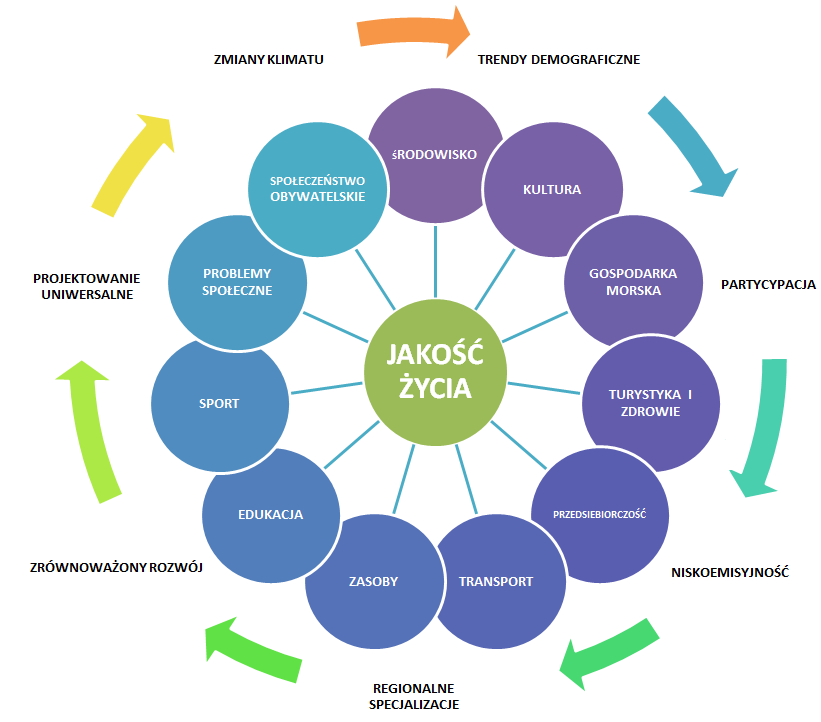 Istotnym narzędziem wspomagającym wdrażanie działań rozwojowych, będzie aktywna działalność samorządu w ramach przynależności do związków i stowarzyszeń oraz współpraca zagraniczna z miastami partnerskimi. Strategia Rozwoju Miasta Kołobrzeg do roku 2020 oraz dokumenty ją wdrażające - Wieloletnie Strategiczne Programy Operacyjne stanowią odpowiedź na wyzwania określone w dokumentach krajowych i unijnych oraz wpisują się w cele rozwojowe unijnych i krajowych dokumentów strategicznych – zrównoważony rozwój wykorzystujący potencjał nowych technologii.Ramy dla tak prowadzonej w Kołobrzegu polityki regionalnej wyznacza kilka istotnych dokumentów. Na gruncie europejskim – podkreślającym terytorialny wymiar polityki rozwoju - jest Traktat Lizboński a także Strategia Europa 2020. Środki, jakie trafią do polskich miast w ramach budżetu UE 2014-2020, zakładają koncentrację na zagadnieniach, które w największym stopniu dotyczą realizacji Strategii Europa 2020, a więc wspierających rozwój inteligentny, zrównoważony i wspierający włączenie społeczne. Wyżej wymienione zasady oraz zadania wskazane w WSPO służą realizacji niniejszych założeń wskazanych w dokumentach unijnych. Zrównoważony rozwój miast europejskich jest także przedmiotem Karty Lipskiej z 2007 r. Na gruncie polskim ramy polityki regionalnej wyznaczają: Krajowa Strategia Rozwoju Regionalnego 2010–2020: Regiony, miasta, obszary wiejskie (KSRR 2010-2020) oraz Koncepcja Przestrzennego Zagospodarowania Kraju 2030 (KPZK 2030). Krajowa Strategia Rozwoju Regionalnego wyznacza działania rozwojowe wykorzystujące endogeniczne (miejscowe) potencjały, wskazane z poszanowaniem zasad: koncentracji i partnerstwa rządzenia – a więc zasady w oparciu o które wdrażane będą WSPO. Cel trzeci Koncepcji Przestrzennego Zagospodarowania Kraju, jakim jest poprawa dostępności terytorialnej kraju w różnych skalach przestrzennych przez rozwijanie infrastruktury transportowej i telekomunikacyjnej to również jeden z celów, wdrożeniu któremu służą WSPO – zakładając zasadniczą poprawę jakości komunikacji drogowej między Kołobrzegiem a dużymi ośrodkami wojewódzkimi i stolicą kraju. Dokumenty rządowe określają różne aspekty działań rozwojowych wobec obszarów miejskich. Cele i kierunki interwencji określone w WSPO wpisują się w strategiczny model rozwoju kraju zaproponowany w przyjętej przez Radę Ministrów Długookresowej Strategii Rozwoju Kraju. Polska 2030. Trzecia Fala Nowoczesności (DSRK) z 5 lutego 2013 r., który opiera się m.in. na filarze: terytorialne równoważenie  rozwoju.Istotnym krajowym dokumentem strategicznym wytyczającym strategiczne obszary i interwencje w perspektywie do 2020 r., z którym zgodne są zapisy WSPO, jest średniookresowa Strategia Rozwoju Kraju 2020. Aktywne społeczeństwo, Konkurencyjna gospodarka, Sprawne państwo (SRK), przyjęta w 2012r. Szczególny nacisk położony został w niej na działania służące wzmacnianiu regionalnych potencjałów rozwoju – a więc lokalnych specjalizacji ( najbardziej obiecujących w kontekście zapewnienia trwałości rozwoju regionów). WSPO są spójne z celami i priorytetami wskazanymi w ośmiu tematycznie zintegrowanych strategiach rozwojowych, w takim zakresie, w jakim odnoszą się do celów i strategicznych kierunków interwencji w nich sformułowanych. Wzrost konkurencyjności Kołobrzegu to również jedno z wyzwań Strategii Rozwoju Polski Zachodniej ( kwiecień 2014r.). WSPO są zgodne z dwoma z trzech celów szczegółowych powyższej Strategii tj.: integracja przestrzenna i funkcjonalna makroregionu oraz budowa oferty gospodarczej makroregionu.WSPO wpisują się również w założenia Strategii Rozwoju Województwa Zachodniopomorskiego, która opiera się na sześciu celach strategicznych i przyporządkowanych do nich celach operacyjnych: wzrost innowacyjności i efektywności gospodarowania, wzmocnienie atrakcyjności inwestycyjnej regionu, zwiększenie przestrzennej konkurencyjności regionu, zachowanie i ochrona wartości przyrodniczych, racjonalna gospodarka zasobami, budowanie otwartej i konkurencyjnej społeczności, wzrost tożsamości i spójności społecznej regionu.Ponadto w 2014r. Ministerstwo Rozwoju i Infrastruktury przedstawiło projekt Krajowej Polityki Miejskiej – kompleksowy dokument dla prowadzenia polityki wobec miast, który zawiera zbiór najważniejszych zasad, celów rozwojowych i sposobów ich realizacji.  Krajowa Polityka Miejska wskazuje, iż planując działania rozwojowe należy dążyć do kreowania miasta konkurencyjnego, silnego, spójnego, zwartego i zrównoważonego, sprawnego.Najważniejsze wyzwania, przed którymi stoją polskie miasta i ich obszary funkcjonalne – w tym Kołobrzeg - to zapewnienie wysokiej jakość życia dla mieszkańców oraz zapewnienie atrakcyjności do lokowania i prowadzenia biznesu dla przedsiębiorców. Wychodząc naprzeciw tym wyzwaniom oraz wyzwaniom wskazanym w Strategii Rozwoju Kołobrzegu do roku 2020 przygotowano poniższe Wieloletnie Strategiczne Programy Operacyjne.  Realizacja zadań  wskazanych w WSPO przybliży Kołobrzeg w dążeniu do urzeczywistnienia wyzwań przyszłości, jakie wyartykułowano w Strategii…: „Kołobrzeg za 20 lat powinien być czystym i ekologicznym miastem bez azbestu, z dużą ilością zieleni, licznymi ścieżkami rowerowymi, zagospodarowaną plażą i rzeką Parsętą, pielęgnującym tradycje morskie – rybackie, żeglarskie i hanzeatyckie.  Mieszkańcy miasta będą ludźmi życzliwymi, otwartymi na innych, aktywnymi i angażującymi się w rozwiązywanie problemów poprzez dialog oraz uczestnictwo w stowarzyszeniach i organizacjach a także współpracę z samorządem. Na takiej bazie będzie możliwa budowa oraz rozwijanie kapitału społecznego a tym samym rozwój Kołobrzegu”.Programy zawierają te działania które są najważniejsze dla zrównoważonego rozwoju miasta. Świadomie rezygnuje się z wielu istotnych projektów i zadań, ponieważ w krótkim okresie czasu, nie jest możliwa realizacja wszystkich projektów operacyjnych.  Dążenie do uregulowania wszystkiego jest niesłuszne i może być niebezpieczne – ponieważ działania operacyjne to również wielopoziomowe zarządzanie rozwojem, które powinno być skuteczne i efektywne. Dlatego niezbędnym elementem, poprzedzającym planowanie operacyjne, było zbadanie zależności pomiędzy celami strategicznymi i operacyjnymi, które wskazały cele kluczowe, oddziałujące w największym stopniu na pozostałe obszary strategiczne. Najmocniej oddziałują cele dotyczące:Stworzenia oferty całorocznej w oparciu o zasoby uzdrowiskowe i turystyczne ( siła 14).Stworzenia warunków do organizacji znaczących imprez o wymiarze krajowym i międzynarodowym ( siła 11).Tworzenia przyjaznych warunków rozwoju gospodarczego ( siła 12).Jednocześnie zbadano powiązania pomiędzy elementami analizy SWOT a celami strategicznymi i operacyjnymi. Tutaj najsilniejsze oddziaływania elementów SWOT dotyczą poniższych celów:Stworzenie oferty całorocznej w oparciu o zasoby uzdrowiskowe i turystyczne ( siła 22).Zwiększenie dostępności komunikacyjnej Kołobrzegu ( siła 22).Stworzenie warunków do organizacji znaczących imprez o wymiarze krajowym i międzynarodowym ( siła 21).Tworzenie przyjaznych warunków rozwoju gospodarczego ( siła 21).Największy wpływ na realizację celów mają następujące silne strony i szanse:Duża aktywność gospodarcza mieszkańców ( siła 18).Infrastruktura uzdrowiskowa, wypoczynkowa i turystyczna, w tym rozwinięta baza noclegowa o zróżnicowanych sektorach jakości ( siła 13). Natomiast największe bariery stwarzają następujące słabe strony i zagrożenia:Brak oferty produktów turystyki całorocznej ( siła 15).Brak konsekwentnej promocyjnej linii miasta ( siła 14).Aktywność organizacji pozarządowych jest nadal niewystarczająca, a skuteczność ich działania różna ( siła 14).Priorytetowym zadaniem miasta więc jest stworzenie oferty całorocznej w oparciu o zasoby uzdrowiskowe i turystycznePowyższe wyodrębnienie najsilniej oddziaływujących celów umożliwia w początkowej fazie wdrażania Strategii… ,poprzez WSPO, zhierarchizowanie działań operacyjnych – wskazanie zadań o priorytetowym znaczeniu dla realizacji celów strategicznych i operacyjnych. Konsultacje społeczne … ( do uzupełnienia po przeprowadzeniu konsultacji) OBSZARYOPIS ORAZ UZASADNIENIE REALIZACJI PROJEKTÓW I ZADAŃŚRODOWISKO Kołobrzeg jest atrakcyjnym uzdrowiskiem usytuowanym bezpośrednio nad morzem.  Charakteryzuje się unikatowymi warunkami klimatycznymi, czystym powietrzem oraz silnym nasłonecznieniem. Głównymi walorami miasta są wody i plaże Bałtyku, źródła solankowe i borowiny, swoisty mikroklimat oraz walory przyrodnicze – liczne tereny zielone, obszary Natura 2000, użytki ekologiczne, pomniki przyrody, wyjątkowa i cena flora oraz fauna. Wszystko to sprawia, że Kołobrzeg wykorzystuje możliwości dotyczące lecznictwa uzdrowiskowego, turystyki i rekreacji. Właściwe wykorzystanie tych dóbr ma znaczący wpływ na pozycję konkurencyjną miasta jako uzdrowiska. W konsekwencji wymaga to szczególnej dbałości o jakość środowiska naturalnego i wymusza intensyfikację działań nakierowanych na racjonalne wykorzystanie zasobów i potencjału środowiska naturalnego. W zmieniającym się świecie potrzebna jest inteligentna i zrównoważona gospodarka. Strategia Europa 2020 - dziesięcioletnia strategia Unii Europejskiej na rzecz wzrostu gospodarczego i zatrudnienia – której celem jest poprawa konkurencyjności Europy, kładzie szczególny nacisk na gospodarkę niskoemisyjną, promującą przyjazne środowisku technologie, oszczędnie gospodarującą zasobami. Rozwój miasta winien więc uwzględniać działania minimalizujące obciążenia dla środowiska oraz jednocześnie wykorzystujące jego warunki naturalne.Szczególnie istotne jest zwiększenie wykorzystania odnawialnych źródeł energii, wzrost efektywności energetycznej, racjonalne gospodarowanie wodą oraz inwestycje w zakresie ochrony przeciwpowodziowej, poprawa gospodarki odpadami, zmniejszenie skutków antropopresji – w przypadku Kołobrzegu także pochodzącej od wzrastającego ruchu turystycznego oraz działania edukacyjno-informacyjne skierowane do społeczności lokalnej. W obszarze ŚRODOWISKO Program zakłada realizację czterech projektów i przypisanych do nich zdań m.in.: rewitalizacją zieleni miejskiej, właściwe zabezpieczenie terenów chronionych i pomników przyrody istniejących na terenie Gminy Miasto Kołobrzeg, ochronę środowiska naturalnego przed szkodliwą działalnością człowieka i wspieranie działań związanych z wykorzystaniem ekologicznych źródeł energiiwspieranie i inicjowanie przedsięwzięć mających na celu szeroko rozumianą edukację ekologiczną. Pierwszy z projektów - ZACHOWANIE ORAZ OCHRONA ŚRODOWISKA NATURALNEGO - zakłada prowadzenie działań mających na celu racjonalną gospodarkę odpadami, w tym modernizację RIPOK. W ramach modernizacji Regionalnej Instalacji Przetwarzania Odpadów Komunalnych w Korzyścienku planuje się modernizację części biologicznej zakładu - budowę modułów zamkniętych intensywnego kompostowania oraz placu dojrzewania kompostu wraz z infrastrukturą towarzyszącą. Kolejne z zadań dotyczy usuwania materiałów zawierających azbest z obszaru Gminy Miasto Kołobrzeg poprzez sukcesywną realizację celów Programu usuwania azbestu i wyrobów zawierających azbest z terenu miasta Kołobrzeg. Program powstał w celu całkowitego wyeliminowania zagrożenia pyłami azbestu poprzez działania zmierzające do szybkiego zakończenia eksploatacji wyrobów zawierających azbest oraz unieszkodliwienia ich odpadów w sposób zgodny z zasadami ochrony zdrowia i ochrony środowiska. Dzięki temu poza wypełnieniem obowiązków ustawowych poprawiona zostanie jakość powietrza atmosferycznego i nastąpi zwiększenie atrakcyjności gminy jako miejsca życia, pracy i wypoczynku. Usuwanie wyrobów zawierających azbest, jest procesem długotrwałym i wymagającym znacznych nakładów finansowych, dlatego miasto będzie m.in. udzielać pomocy finansowej dla przedsięwzięć mających na celu usuwanie wyrobów zawierających azbest. Projekt - OCHRONA I ZWIĘKSZANIE BIORÓŻNORODNOŚCI BIOLOGICZNEJ, REWITALIZACJA TERENÓW PRZYRODNICZYCH, ZACHOWANIE ZASOBÓW ORAZ ODTWARZANIE WALORÓW ŚRODOWISKA PRZYRODNICZEGO – to  działania związane z rewitalizacją terenów zieleni zarówno na obszarach parków miejskich, jak również zieleni osiedlowej, terenów służących rekreacji mieszkańców i gości odwiedzających Kołobrzeg. Rola zieleni w mieście Kołobrzeg jest ogromna, dlatego dbałość o nią jest ważnym składnikiem przestrzeni miejskiej - nadaje ona specyficzny charakter osiedlom, tworzy ich indywidualny wygląd.Niezbędne wydają się tu również do realizacji zadania związane z budową lub przebudową infrastruktury w celu ukierunkowania ruchu turystycznego na obszarach cennych przyrodniczo, istniejących na terenie Gminy Miasto Kołobrzeg. Wspieranie i inicjowanie przedsięwzięć mających na celu szeroko rozumianą edukację ekologiczną, zwiększenie świadomości ekologicznej mieszkańców miasta to kolejne z głównych zadań ważnych do realizacji w perspektywie do 2020 roku. Wszystkie te działania wpłyną na zwiększenie atrakcyjności Kołobrzegu, jako miejsca zamieszkania oraz na zwiększenie i jednocześnie zrównoważone wykorzystanie ruchu turystycznego.Kolejnym istotnym projektem jest BEZPIECZEŃSTWO POWODZIOWE ORAZ ZABEZPIECZENIE TERENÓW MIEJSKICH PRZED SKUTKAMI ZMIAN KLIMATU – a więc racjonalna gospodarka wodami opadowymi oraz działania związane z prawidłowym zabezpieczaniem przeciwpowodziowym miasta. Przewiduje się kontynuację działań związanych z zagospodarowaniem wód opadowych oraz ochroną brzegów rzeki Parsęty. Zadania te mają jednocześnie na celu ochronę wód powierzchniowych stanowiących naturalne bogactwo miasta Kołobrzegu. Wybrzeże morskie to główna naturalna baza turystyczno-uzdrowiskowa. Dostępność plaży wiąże się z możliwością prowadzenia różnorodnych form działalności oraz generowania z tej działalności zysków materialnych i pozamaterialnych, zarówno dla miasta i jego mieszkańców, jak i  turystów oraz kuracjuszy. Zalety przyrodnicze brzegu morskiego w Kołobrzegu są silnie zagrożone przez erozyjne oddziaływanie morza. Ich dalsza odbudowa jest podstawą zachowania funkcji uzdrowiskowo-turystycznej oraz utrzymania atrakcyjności miasta dla mieszkańców, turystów oraz inwestorów. Inicjowanie przedsięwzięć i lobbing na rzecz działań związanych z ochroną brzegu morskiego to kolejne z zadań przewidzianych do realizacji w perspektywie do 2020 roku. Głównym celem zadania jest zahamowanie postępu erozji brzegu morskiego oraz zwiększenie odporności przybrzeża i brzegu na działania czynników hydrometeorologicznych.  Ostatni z projektów - OPRACOWANIE I REALIZACJA PLANU GOSPODARKI NISKOEMISYJNEJ – zakłada realizację zadań nakierowanych na osiąganie celów w zakresie redukcji emisji gazów cieplarnianych, jak i poprawę jakości powietrza poprzez obniżenie emisji zanieczyszczeń. Działania te są bardzo istotne, zwłaszcza w kontekście uzdrowiskowej funkcji miasta,  służyć będą one bowiem ochronie i utrzymaniu statusu miasta uzdrowiskowego. Zadania w zakresie niskiej emisji i efektywności energetycznej wpisują się zwłaszcza w realizację celów określonych w dyrektywach przez Unię Europejską, do realizacji których zobowiązane są państwa członkowskie.Z punktu widzenia miasta uzdrowiskowego bezwzględnymi priorytetem jest, ograniczenie emisji  zanieczyszczeń do atmosfery, wtórnego zapylenia oraz emisji hałasu. Elementy te mają istotny wpływ na warunki życia mieszkańców, odwiedzających miasto turystów oraz kuracjuszy. Dlatego też jednym z najistotniejszych zadań w zakresie gospodarki niskoemisyjnej będzie rozbudowa i modernizacja układu ciepła systemowego oraz technologii wytwarzania ciepła dla potrzeb miasta. Ograniczenie emisji w/w zanieczyszczeń, w bezpośredniej bliskość strefy uzdrowiskowej A, poprzez unowocześnienie procesu wytwarzania oraz zastosowania mało uciążliwych nośników energetycznych, minimalizowanie strat występujących podczas przesyłu energii cieplnej oraz likwidacja miejscowych mało sprawnych źródeł ciepła poprzez przyłączanie ich do ciepła systemowego to wymierne efekty realizacji powyższej inwestycji.Poprawa funkcjonowania systemu organizacji ruchu w Kołobrzegu to jedno z głównych wyzwań dla miasta. Jednym z celów powyższego jest poprawa efektywności energetycznej, stosowanie bardziej oszczędnych i przyjaznych dla środowiska rozwiązań. W perspektywie następnych sześciu lat przewiduje się realizację przedsięwzięć służących temu celowi, a więc działania związane z wprowadzeniem niskoemisyjnego transportu miejskiego, zakup niskoemisyjnego taboru dla transportu miejskiego, wdrożenie wspólnego biletu w ramach MOF oraz modernizację pętli autobusowych i unifikację infrastruktury przystanków autobusowych (wiaty przystankowe).Niezwykle istotnym elementem miejskiej polityki niskoemisyjnej będzie prowadzenie kompleksowych działań na rzecz konkretnych zmian w zachowaniach komunikacyjnych – rozwijanie systemu roweru publicznego, samochodu publicznego, budowa systemu parkingów buforowych. Wszelkie istotne zmiany w zakresie wzrostu atrakcyjności transportu miejskiego wiązać będą się z wprowadzeniem systemu charakteryzującego się uzupełniającym przebiegiem tras komunikacyjnych, koordynacją rozkładów jazdy. Budowa zintegrowanego systemu tras rowerowych wraz z budową infrastruktury ścieżek rowerowych to kolejne z zadań służących zmniejszeniu ilość zanieczyszczeń powietrza i emisji gazów cieplarnianych. Zmniejszenie kosztów pozyskania ciepła, a tym samym wzrost efektywności ekonomicznej, przekształcanie tkanki miejskiej, zwłaszcza obiektów użyteczności publicznej w celu obniżenia zużycia energii ( wzrost efektywności energetycznej budynków) będzie możliwy dzięki termomodernizacji obiektów użyteczności publicznej oraz zasobów mieszkaniowych, modernizacji oświetlenia miejskiego – miejskich obiektów, ulic oraz przestrzeni publicznej. Działania na rzecz poprawy efektywności energetycznej obejmować będą budynki już istniejące, jak i nowo wznoszone – wszystkie budynki zajmowane przez władze publiczne oraz będące ich własnością będą budynkami charakteryzującymi się niskim zużyciem energii. Ponadto planuje się realizację działań infrastrukturalnych na rzecz poprawy stanu środowiska w obiektach użyteczności publicznej poprzez inwestycje w odnawialne źródła energii. Wykorzystanie możliwości miasta, umożliwiających realizację inwestycji w odnawialne źródła energii poprzez wspieranie wytwarzania i dystrybucji energii pochodzącej ze źródeł odnawialnych, w tym rozwój fotowoltaiki to kolejne wyzwanie przewidziane do realizacji w perspektywie do 2020 roku. Istotnym uzupełnieniem zadań  w zakresie niskiej emisji są również działania edukacyjno-promocyjne, a więc upowszechnianie wiedzy o znaczeniu niskiej emisji dla środowiska poprzez opracowywanie materiałów informacyjnych dla nauczycieli, edukację ekologiczną, promocję i upowszechnianie zachowań, działań i innowacji przyjaznych środowisku.Wszystkie wyżej wymienione działania mają na celu ochronę środowiska i przyrody, które stanowią największe, naturalne bogactwo miasta Kołobrzeg. Program wdrażany  będzie głownie poprzez realizację inwestycji miejskich zaplanowanych w WPF oraz realizację wieloletnich planów spółek miejskich. MIASTO KULTURYMIASTO KULTURY to kolejny obszar służący wdrażaniu Strategii  Rozwoju Miasta Kołobrzeg do roku 2020. Tak nazywa się również projekt wskazany w niniejszym obszarze, w ramach którego przewiduje się realizację zadań skierowanych do mieszkańców Kołobrzegu, turystów, potencjalnych inwestorów, środowisk twórczych. Projekt ma na celu budowanie marki KOŁOBRZEG MIASTO KULTURY (w tym: promocję Kołobrzegu poprzez kulturę). Kreowanie i generowanie wydarzeń kulturalnych, w tym: nadanie priorytetowej roli imprezom o znaczących walorach kulturotwórczych, oraz wspieranie rozwoju turystyki kulturowej to najważniejsze cele do realizacji. Podział zadań ma sprzyjać równomiernemu wsparciu zarówno wydarzeń kulturalnych jak przedsięwzięciom związanym z modernizacją i ochroną obiektów kultury.Pierwsze zadanie - Sztuka  Promocji  skupia w sobie kreację idei na promocję poprzez kulturę wraz z pomysłem na jej realizację, w tym budowę marki „KOŁOBRZEG  MIASTO  KULTURY”.  Ma ono na celu wykorzystanie całego potencjału kulturowego miasta (obecnego i przyszłego), wszystkich wydarzeń i imprez kulturalnych, do tworzenia wizerunku miasta kreatywnego, otwartego oraz przyjaznego kulturze i artystom.    	Ważnym polem do realizacji, w ramach tego zadania, jest wykorzystanie do promocji miasta artystów, twórców, ludzi kultury i mediów, którzy są związani z Kołobrzegiem i regionem (poprzez miejsce urodzenia, zamieszkania, czy dłuższego pobytu), nawiązanie z nimi współpracy i skłonienie ich do tego, by stali się „ambasadorami Kołobrzegu” w kraju i na świecie.      Podstawowym, długofalowym celem tego zadania jest wykreowanie imprez wizerunkowych. Już na etapie tworzenia projektów imprez, należy poddać je analizie uwzględniającej ich oddziaływanie promocyjne. Przy czym nie można tego rozumieć wyłącznie w kontekście doraźnym i ilościowym (projektów jednorazowych i wyłącznie masowych), bowiem budowanie wizerunku jest procesem długofalowym. Należy zwrócić szczególną uwagę na oryginalność projektów, nawet jeśli skierowane są do niszowego odbiorcy, niepowtarzalność w skali kraju i ich faktyczne oddziaływanie kulturotwórcze. W ramach tego zadania powstać muszą projekty imprez, które staną się kulturalnymi wizerunkami Kołobrzegu.Miasto Muzyki, Słowa, Filmu, Tańca, Sztuki, Teatru – to kolejne zadania wskazane do  realizacji w Strategii rozwoju kultury w Kołobrzegu do roku 2020 w ramach przedsięwzięcia Miasto Kultury. Miasto Muzyki to zadanie, którego celem jest rozwijanie kultury muzycznej. W jego zakres wchodzi organizacja wszystkich wydarzeń muzycznych – od kameralnych recitali, przez koncerty aż do festiwali muzycznych, poprzez stworzenie kalendarza imprez  obejmującego wydarzenia sezonowe i całoroczne. Miasto Słowa, którego celem jest rozwijanie kultury słowa, służy organizacji wszystkich wydarzeń, których podstawą jest słowo: literackich, promujących czytelnictwo, sztukę żywego słowa w tym recytację. W ramach Miasta Słowa planowane i organizowane są: spotkania literackie, promocje książek, konkursy literackie, konkursy recytatorskie, festiwale promujące literaturę, czytelnictwo i szeroko rozumiane słowo (słowo jako główne tworzywo dzieła sztuki). Popularyzacja kina, filmu i sztuki filmowej, to cel który realizowany będzie przez zadanie – Miasto Filmu. W ramach MIASTA  FILMU planowane i organizowane będą: projekcje filmowe, spotkania dyskusyjnych klubów filmowych, promocje filmów i twórców filmowych, konkursy i festiwale filmowe - poprzez stworzenie kalendarza imprez  obejmującego wydarzenia sezonowe i całoroczne. Bardzo istotnym wydarzeniem, które wpisało się w kołobrzeski kalendarz, jest Sensacyjne Lato Filmów. Zadanie przeznaczone na rozwijanie kultury tańca to Miasto Tańca. W jego zakres wchodzi organizacja wszystkich wydarzeń, których podstawą jest taniec i sztuka ruchu w ramach kalendarza imprez  obejmującego wydarzenia sezonowe i całoroczne. W ramach zadania występują zarówno działania impresaryjne, tworzenie miejscowych wydarzeń z zakresu sztuki tańca, wraz z ich produkcją, oprawa taneczna innych przedsięwzięć itp.  Miasto Sztuki to zadanie przeznaczone na rozwijanie kultury plastycznej i sztuk wizualnych. W ramach MIASTA  SZTUKI planowane i organizowane są: spotkania z artystami (malarze, rysownicy, rzeźbiarze, plakaciści, fotograficy i inni), wystawy malarstwa, rysunku, tkaniny artystycznej, rzeźby, fotografii i inne, promocje i aukcje dzieł sztuki, performance, wydarzenia interdyscyplinarne, festiwale promujące sztuki wizualne, plenery artystyczne (malarskie, fotograficzne, i inne).Miasto Teatru, którego celem jest rozwijanie kultury teatralnej, służy organizacji wszystkich wydarzeń teatralnych: przedstawień, monodramów, spektakli, happeningów, spotkań z ludźmi teatru, konkursów teatralnych,  festiwali teatralnych - stworzenie kalendarza imprez  obejmującego wydarzenia sezonowe i całoroczne.Zgodnie z założeniami Strategii Rozwoju Kultury w Kołobrzegu do roku 2020 trzema najważniejszymi dziedzinami, które będą rozwijane najintensywniej w perspektywie 2020 są:  Miasto Filmu - latem festiwal SENSACYJNE LATO FILMOWE,  w okresie jesień - wiosna seanse Dyskusyjnego Klubu Filmowego, przeglądy i festiwale; Miasto Muzyki – poprzez całoroczną organizację koncertów muzyki rozrywkowej, klasycznej, operowej, w sezonie letnim Festiwalu Muzyka dla Wszystkich (spektakle operowe/operetkowe, Międzynarodowy Festiwal Muzyka w Katedrze, RCK PRO JAZZ Festiwal, RoCK Festiwal ,…); Miasto Sztuki – poprzez prezentację spektakli teatralnych, wystaw i wernisaży plastycznych, imprez folklorystycznych, wspieranie artystycznego ruchu amatorskiego oraz profesjonalnego. Zakresy powyższych zadań będą się przenikały i częściowo pokrywały, bowiem sztuka współczesna ma charakter interdyscyplinarny. Ostatnie z zadań w projekcie Miasto Kultury zakłada realizację zadań związanych z rozbudową i modernizacją obiektów o znaczeniu historycznym oraz zabytków.  Znaczną rolę w umacnianiu kulturowego dziedzictwa i budowaniu tożsamości lokalnej miasta odgrywają obiekty zabytkowe. Obszar Śródmieścia, neogotycki Ratusz czy Bazylika są głównymi atrakcjami miasta, nadającymi mu jednocześnie niepowtarzalny klimat. Wygląd oraz stan zabytków ma istotne znaczenie dla popularyzacji bogatej historii Kołobrzegu. Szczególnie istotnym staje się więc podjęcie działań organizacyjno-prawnych i finansowych w celu zachowania istniejących zabytków i ich renowacji. Dlatego też szczególna uwaga zostanie skoncentrowana na realizacji inwestycji związanych z modernizacją Reduty Morast, Reduty Solnej oraz elewatorów a także renowacji Ratusza - etap III.Ostatnie z zadań w niniejszym projekcie dotyczy realizacji Gminnego Programu Opieki nad Zabytkami. Celem programu jest zachowanie miejskiego krajobrazu kulturowego miasta oraz dziedzictwa kulturowego jako elementu rozwoju społeczno-gospodarczego oraz wizerunku miasta, a także budowa tożsamości regionalnej i więzi z dziedzictwem kulturowym oraz przekonania o potrzebie jego zachowania. Program zawiera szereg działań operacyjnych i szczegółowych służących do realizacji powyższego celu, w tym m.in. prowadzenie gminnej ewidencji zabytków, opracowanie systemu rekompensat i ulg dla posiadaczy zabytkowych obiektów podejmujących prace remontowo-konserwatorskie, edukację w szkołach.Środkiem realizacji zadań wskazanych w Gminnym Programie… będzie ustalenie uwarunkowań, dotyczących zasad finansowania i organizacji działań ochronnych w stosunku do środowiska kulturowego oraz działań edukacyjnych i wychowawczych wobec społeczności miejskiej, czyli m.in. wspieranie działań zmierzających do pozyskania środków finansowych, podejmowanie współpracy z właścicielami obiektów zabytkowych, inicjowanie i wspieranie działań edukacyjnych, informacyjnych, turystycznych. GOSPODARKA MORSKA  Obok usług turystycznych oraz uzdrowiskowych równie istotną gałęzią gospodarki miasta jest gospodarka morska związana głównie z funkcjonowaniem portu morskiego oraz podmiotów gospodarczych związanych z nim związanych. Rejon Basenu Morza Bałtyckiego zajmuje istotne miejsce w polityce zrównoważonego rozwoju Unii Europejskiej. Sektor morski to siła napędowa rozwoju infrastruktury transportowej, przemysłu i turystyki krajów zlokalizowanych w basenie Morza Bałtyckiego. Porty odgrywają kluczową rolę dla europejskiej polityki spójności poprzez rozwój obsługi strumieni pasażersko - towarowych.  Program dla Regionu Morza Bałtyckiego 2014-2020 – zatwierdzony przez Komisję Europejską 18 grudnia 2014 r. – przewiduje znaczne środki na zwiększenie innowacyjności, ochronę środowiska oraz rozwoju zrównoważonego – a więc bardziej przyjaznego środowisku - transportu. Zrównoważone wykorzystanie zasobów gospodarki morskiej to jedno z głównych działań programu Europa Bałtycka 2014-2020. Działalność morska to jedna z pięciu regionalnych specjalizacji wyznaczonych dla województwa zachodniopomorskiego w okresie programowania od 2014r. Komisja Europejska polityką morską obejmuje m.in. takie obszary działalności jak badania, bezpieczeństwo, biotechnologię, dziedzictwo narodowe, edukację, ekologię, energię, informatykę, klastry, medycynę, morskie planowanie przestrzenne, naukę, obronność, oceanologię, oceanografię, prawo, porty morskie i śródlądowe, rybactwo, rybołówstwo, sport, stocznie, telekomunikację turystykę, zasoby surowcowe, zasoby siły roboczej, zarządzanie przestrzenne morze–ląd, zlewiska, żeglugę morską i śródlądową. Funkcjonowanie miasta od początku jest nierozerwalne z istnieniem portu, który już w IX wieku pełnił funkcję handlową i rybacką, a w kolejnych stuleciach związki miasta z morzem podkreślała przynależność do Hanzy (od początku XIV w). Nadmorskie położenie miasta oraz ranga działalności morskiej w dokumentach strategicznych województwa zachodniopomorskiego oraz programach Unii Europejskiej, zobowiązuje Kołobrzeg do kształtowania działań rozwojowych w oparciu o zasoby miasta związane z morzem, a tym samym nadanie dużej rangi gospodarce morskiej. Dlatego w niniejszym programie jako jeden z czterech głównych obszarów rozwojowych wyznaczono obszar GOSPODARKI MORSKIEJ, który będzie wdrażany poprzez projekt - STRATEGIA ROZWOJU PORTU MORSKIEGO KOŁOBRZEG. Jej  główne cele to:Stworzenie warunków dla dalszego rozwoju usług portu rybackiego.Aktywizacja funkcji turystyczno – rekreacyjnej portu.Poprawa zewnętrznego i wewnętrznego systemu komunikacyjnego oraz infrastruktury portu.Aktywizacja funkcji transportowej i handlowej portu.Stworzenie warunków dla rozwoju pasażerskiej żeglugi krajowej i międzynarodowej.                                                                        Gospodarka morska w znaczeniu tradycyjnym obejmuje różnorodne dziedziny gospodarowania związane z morzem i wykorzystaniem jego zasobów dla celów gospodarczych i społecznych.  Kołobrzeski port jest największym portem morskim w subregionie z kilkoma funkcjami. Powyższy zapis to element analizy SWOT Strategii Rozwoju Miasta Kołobrzeg do roku 2020. W trakcie analizy SWOT/TOWS wyodrębniono ten zapis – wskazany jako szansa – jako jeden z najsilniej oddziaływujących elementów analizy. Jednocześnie wybór strategii agresywnej (maxi-maxi), która opiera się na maksymalnym wykorzystaniu efektu synergii między silnymi stronami organizacji i szansami występującymi w otoczeniu, podyktował konieczność programowania działań rozwojowych opartych na wzmacnianiu silnych stron i wykorzystywaniu szans. Dlatego też przy wyborze zadań służących wdrażaniu Strategii Rozwoju Miasta Kołobrzeg do roku 2020 postanowiono oprzeć się m.in. na wykorzystaniu szansy, jaką jest port morski pełniący zróżnicowane funkcje. Tym samym podkreślona zostanie istotna rola gospodarki/ działalności morskiej w rozwoju miasta.Na terenie kołobrzeskiego portu znajduje się port handlowy, przystań pasażerska, port jachtowy oraz port rybacki.  Portem w Kołobrzegu 2000 roku zarządza Spółka Zarząd Portu Morskiego, której jedynym właścicielem jest Gmina Miasto Kołobrzeg.  Jedną ze znaczących funkcji portowych realizowanych w porcie to funkcja związana z rybołówstwem morskim – obsługą przeładunków oraz magazynowaniem, obsługą jednostek rybackich. Kolejną funkcją portu w Kołobrzegu jest funkcja handlowo-transportowa związana z dokonywaniem obrotów ładunkowych (przeładunki, magazynowanie oraz składowanie towarów). Port pełni również funkcję turystyczno-rekreacyjną wynikającą z obsługi pasażerskiego ruchu międzynarodowego, statków pasażerskich, jachtingu, jednostek żeglugi przybrzeżnej oraz jednostek służących wędkarstwu rekreacyjnemu. Na terenie portu znajduje się również port jachtowy - Marina Solna, którą rocznie odwiedza ponad tysiąc jachtów z całego świata.Podstawowym celem Strategii Rozwoju Portu Morskiego Kołobrzeg jest zrównoważony rozwój wszystkich powyższych funkcji portu Kołobrzeg prowadzący do wzrostu jego konkurencyjności wśród portów bałtyckich. Składać się na to będzie szereg zadań o zróżnicowanym charakterze. Zakłada się realizację inwestycji związanych ze stworzeniem warunków dla dalszego rozwoju usług i rozwój funkcji handlowej w odniesieniu do rynku rybnego, rozbudowę infrastruktury do obsługi funkcji handlowej oraz rozbudowę mariny i budowę zaplecza pasażerskiego.Budowa infrastruktury poprawiającej dostępność komunikacyjną do portu, zdynamizowanie rozwoju funkcji pasażerskiej, wykorzystanie potencjału portu rybackiego oraz modernizacja infrastruktury w porcie poprzez dostosowanie jej do europejskich i światowych standardów poprawi warunki prowadzenia działalności gospodarczej, a efektywniejsze wykorzystanie posiadanych zasobów pobudzi przedsiębiorczość.  Rozwijanie dotychczasowych funkcji przeładunkowych portu z uwzględnieniem bliskiego sąsiedztwa strefy A i B oraz rozwój portu handlowego, jako elementu stymulującego rozwój miasta i regionu, to zasadnicze cele związane z umacnianiem funkcji handlowej kołobrzeskiego portu. Będą one realizowane poprzez podejmowanie działań związanych z modernizacją nabrzeży w porcie handlowym, inwestycjami w innowacyjne systemy magazynowania i składowania towarów, aktywizacją portu handlowego, jako platformy logistycznej. Równie istotnym zadaniem jest pogłębienie kanału portowego, celem umożliwienia wejścia do portu Kołobrzeg większych jednostek. Rozbudowa infrastruktury do obsługi funkcji handlowej ( w tym poprawa systemu komunikacji wewnętrznej i zewnętrznej portu, aktywizacja funkcji transportowej i handlowej) to także realizacja zadań związanych z poprawą stanu sieci wodno-kanalizacyjnej oraz nawierzchni placów składowych, modernizacją systemu oświetlenia oraz sieci energetycznej terenu portu, rozbudową wewnętrznego systemu komunikacyjnego czy przedsięwzięciami nakierowanymi na stworzenie warunków do powstania punktu kontroli fitosanitarnej oraz granicznej kontroli weterynaryjnej na terenie portu.Aktywizacja funkcji turystyczno-handlowej – a w efekcie podniesienie jakości i konkurencyjności usług w sektorze turystyczno-pasażerskim - będzie stymulowana poprzez realizację zadań nakierowanych na wykorzystanie rezerw rozwojowych portu jachtowego (zwiększenie liczby miejsc cumowniczych i terenów do obsługi jachtów) oraz modernizację mariny. Rozbudowa infrastruktury portu jachtowego pod kątem serwisu jachtowego to jedno z priorytetowych zadań służące wdrożeniu celu operacyjnego Strategii Rozwoju Miasta Kołobrzeg do roku 2020 - Kołobrzeg celem żeglarzy bałtyckich ( a w dalszej perspektywie czasowej – po 2020 roku Kołobrzeg celem żeglarzy).  Zwiększenie konkurencyjności świadczonych usług w żegludze pasażerskiej, przez podniesienie standardu obsługi pasażerów, będzie możliwe dzięki planom związanym z budową obiektu wielofunkcyjnego spełniającego warunki terminala pasażerskiego. Dalszy rozwój usług i funkcji handlowej w odniesieniu do rynku rybnego, będzie realizowany poprzez budowę basenu rybackiego na Wyspie Solnej.Kolejne z zadań to komunalizacja terenów portowych, niezbędnych do wykonywania działalności statutowej ZPM Kołobrzeg. Prowadzenie odpowiedniej polityki wspierającej działania mające na celu regulowanie stosunków własnościowych na terenie portu oraz gospodarowania nieruchomościami zlokalizowanymi w obrębie portu z uwzględnieniem dalszego rozwoju i potrzeb portu Kołobrzeg to jeden z podstawowych warunków służących wdrożeniu Strategii Rozwoju Portu. Gospodarka morska w znaczeniu tradycyjnym obejmuje różnorodne dziedziny gospodarowania związane z morzem i wykorzystaniem jego zasobów dla celów gospodarczych i społecznych. Oprócz zadań wskazanych w Strategii Rozwoju Portu, przewiduje się również podjęcie działań w sferze działalność morskiej w pozostałych obszarach wyodrębnionych w programach operacyjnych – związanych z edukacją morską, poprawą stanu infrastruktury drogowej i kolejowej obejmującej dostęp do portu, organizacją wydarzeń kulturalnych itp.„Kołobrzeg za 20 lat powinien być miastem … pielęgnującym tradycje morskie – rybackie, żeglarskie i hanzeatyckie” – to wyzwania przyszłości, jakie wyartykułowano w Strategii Rozwoju Miasta Kołobrzeg do roku 2020. Wszystkie zadania wymienione powyżej przybliżą Kołobrzeg w dążeniu do ich urzeczywistnienia.TURYSTYKA I ZDROWIENajważniejszą funkcją Kołobrzegu jest funkcja turystyczno-usługowa. Podstawą atrakcyjności miasta jest plaża, czysta woda morska oraz jego uzdrowiskowy charakter. Najsilniejszą pozycję w gospodarce miasta posiada sektor turystyki – istnienie większości podmiotów gospodarczych jest związane z obsługą lub świadczeniem usług na rzecz ruchu turystycznego.  Niezaprzeczalne i niespotykane walory klimatyczne Kołobrzegu:  morska, nasycona jodem bryza, pokłady leczniczej borowiny i solanki są podstawą rozwiniętej sieci usług, zabiegów leczniczych, rehabilitacyjnych oraz usług spa & wellness, świadczonych w oparciu o bogatą bazę zabiegową. Kołobrzeg pełni zarówno rolę ośrodka turystki uzdrowiskowej i wypoczynkowej, w ciągu ostatnich kilku lat rozwija się dynamicznie turystyka morska. O konkurencyjności współczesnej oferty turystycznej decyduje bowiem w coraz wyższym stopniu oferta dodatkowa, nie uzależniona od warunków meteorologicznych lub czasowych. Ze względu na silne korelacje pomiędzy liczbą turystów odwiedzających miasto, głównie w okresie sezonu letniego ( jedno z najsilniej oddziaływujących zagrożeń), a warunkami pogodowymi, na przestrzeni ostatnich lat szeroko rozbudowano ofertę towarzyszącą dla turystów – bazę sportową, spa oraz ofertę kulturalną.Turystyka i zdrowie (wykorzystanie zasobów przyrodniczych i dorobku kulturowego), to jedna z pięciu regionalnych specjalizacji wyznaczonych dla województwa zachodniopomorskiego w okresie programowania od 2014r. – swoim zakresem obejmuje turystykę uzdrowiskową, turystykę medyczną i turystykę spa & wellness. TURYSTYKA I ZDROWIE to również jeden z czterech obszarów wskazanych w niniejszym Wieloletnim Strategicznym Programie Operacyjnym. Pozycja Kołobrzegu w województwie zachodniopomorskim jako lidera  posiadającego największy potencjał, a tym samym warunki dla dalszego rozwoju specjalizacji w sferze turystki i zdrowia, jest niezaprzeczalna. Dlatego kolejny obszar służący wdrażaniu Strategii  Rozwoju Miasta Kołobrzeg do roku 2020 to TURYSTYKA I ZDROWIE.Zdrowie jest podstawowym produktem sprzedawanym w różnorodnej postaci w Kołobrzegu. Pozwala na pozycjonowanie marki Kołobrzeg uniezależniając się od warunków pogodowych. Produkt ten w przypadku promocji miasta odgrywa szczególną rolę nie tylko ze względów strategicznych określających najważniejsze funkcje miasta w przyszłości, ale zasadza się na realnie istniejącej infrastrukturze i wizerunku. Jego rolą więc jest nie tylko kształtowanie wizerunku marki Klimatyczny Kołobrzeg, ale również doraźne wsparcie sprzedaży istniejących ofert skierowanych do potencjalnych gości ośrodków wypoczynkowych, ośrodków SPA, jak i oczywiście sanatoriów.W celu dalszego umacniania uzdrowiskowo-turystycznej funkcji miasta, zwiększenia jego atrakcyjności dla potrzeb turystów oraz kształtowania wizerunku marki Klimatyczny Kołobrzeg w oparciu o jego potencjał turystyczny i zdrowotny niezbędnym jest projektowanie skutecznych działań marketingowych promujących potencjał miasta. Narzędziem służącym do realizacji w/w celów są poniżej wskazane projekty operacyjne. OPRACOWANIE I WDROŻENIE ZAKTUALIZOWANEJ „STRATEGII PROMOCJI MARKI MIASTA KOŁOBRZEG” to pierwszy z projektów, zapewniający skuteczną realizację pozostałych projektów i zadań. Strategia promocji jest narzędziem wykonawczym w stosunku do strategii rozwoju miasta. Jej rola polega na generowaniu rozwiązań, które na poziomie komunikacji miasta głównie z potencjalnymi turystami (rozumianymi, zarówno jako kuracjusze oraz grupy turystów wypoczywających w Kołobrzegu) mają przybliżyć realizację celów głównych Strategii Rozwoju Miasta Kołobrzeg do roku 2020.  Uwzględniając powyższe podstawowym celem promocji miasta Kołobrzeg jest zbudowanie wyrazistego wizerunku marki miasta w świadomości określonej grupy docelowej. Promowane cechy miasta muszą realizować założenia strategii rozwoju miasta, w tym głównie nadrzędny cel zdefiniowany jako wizja miasta: Nasz Kołobrzeg, piękny, urokliwy, wyjątkowy – dalej nie szukaj. Wszystko tu znajdziesz. A jeśli czegoś tu nie ma? To znaczy, że nie jest ważne dla zdrowia i szczęścia….Wizerunek jest jednym z kluczowych elementów „sprzedaży” oferty miasta traktowanego jako produkt na coraz bardziej konkurencyjnym rynku usług turystycznych. To, czym miasto przyciąga dzięki reklamie, powinno przekładać się na stan faktyczny, który widzi turysta. Wizerunek przestrzenny, stan zieleni miejskiej, system identyfikacji turystycznej – to detale, dzięki którym miasto kształtuje wartość swojej oferty skierowanej nie tylko do turystów, ale przede wszystkim mieszkańców miasta. Wysoką jakość życia – podstawowy cel wszystkich działań rozwojowych – zapewnić można m.in. poprzez działania związane z estetyzacją przestrzeni publicznej. Na kolejny z projektów dotyczący ESTETYZACJI MIASTA, składają się zadania mające na celu zrównoważony rozwój przestrzeni publicznej. Na początku 2015r. opracowano koncepcję wspólnej identyfikacji nadmorskiego obszaru funkcjonalnego ( MOF) obejmującego Gminę Miasto Kołobrzeg, Gminę Kołobrzeg oraz Gminę Ustronie Morskie. Celem zadania było uporządkowanie zasad prezentowania informacji w przestrzeni publicznej poprzez ustandaryzowanie elementów tej informacji. Następstwem realizacji niniejszego zadania jest wdrożenie zapisów zaproponowanych w „Katalogu Jednolitego systemu identyfikacji turystycznej nadmorskiego obszaru funkcjonalnego Gmina Miasto Kołobrzeg”. Przewiduje się realizację działań obejmujących ujednolicenie oznakowania budynków, ulic, szlaków turystycznych, zabytków, wyglądu istniejących mebli miejskich, małej architektury itp.. Takie detale, jak ławki,  słupy ogłoszeniowe czy reklamy funkcjonują dziś w nieskoordynowanej formie, co wprowadza chaos w przestrzeni publicznej miasta. Lokalne samorządy poprzez współpracę powinny starać się budować nie tylko system jednolitych oznaczeń  ale również wspólne punkty informacyjne, aplikacje mobilne prezentujące lokalne zasoby. Nieodłącznym elementem towarzyszącym rozbudowie infrastruktury w sferze nadmorskiej oraz śródmieściu jest przestrzenny nieład i postępująca degradacja przestrzeni publicznej związana z niekontrolowanym umieszczaniem reklam.  Regulacja kwestii związanych z reklamą w przestrzeni publicznej - opracowanie zasad komponowania reklam, małą architekturą oraz obiektami tymczasowymi to kolejne z zadań składających się na działania estetyzujące przestrzeń publiczną. Chodząc po historycznym zabytkowym śródmieściu mieszkańcy oraz turyści powinni mieć poczucie szacunku dla dziedzictwa kulturowego, a korzystając z atrakcji w strefie nadmorskiej mieć poczucie, że znajdują się w zadbanej przestrzeni uzdrowiskowej. Uregulowanie kwestii obecności reklam w przestrzeni publicznej - to również jeden z celów ustawy krajobrazowej uchwalonej w marcu 2015r. przez Sejm. Ustawa daje radom gmin narzędzia do podejmowania decyzji w tym zakresie,  regulując  zwłaszcza takie sprawy jak umieszczanie reklam w przestrzeni publicznej. Następnym zadaniem wskazanym do realizacji w niniejszym projekcie związane jest z stworzeniem koncepcji urządzania terenów zieleni, a tym samym realizacją działań kreujących wizerunek przestrzeni miejskiej w zakresie zieleni oraz nadzór nad estetyką terenów i obiektów zielonych w mieście. Zamierza się w szczególności opracować koncepcję projektów nasadzeń zieleni wraz z małą architekturą pod względem plastycznym. Organizowanie obszarów zielonych zostanie połączone z kształtowaniem ich atrakcyjności. Znaczenie i rola zieleni w mieście Kołobrzeg jest ogromna. Dbałość o nią jest ważnym składnikiem przestrzeni miejskiej, dlatego jednym z elementów zadania będzie stworzenie funkcji ogrodnika miejskiego. W celu tworzenia pozytywnego wizerunku miasta nacisk zostanie położony na kreowanie atrakcyjnych zielonych terenów w ogólnodostępnej miejskiej przestrzeni publicznej. Projekty urządzania zieleni oraz mała architektura będą nadawały specyficzny charakter osiedlom tworząc ich indywidualny i unikatowy wygląd.  PROMOCJA POTENCJAŁU UZDROWISKOWEGO, SPA & WELLNESS I TURYSTYCZNEGO Z UWZGLĘDNIENIEM WALORÓW REKREACYJNYCH MIASTA to kolejny z projektów przewidzianych do realizacji w obszarze Turystki i Zdrowia. Kołobrzeg w wielu rankingach plasuje się na czołowych pozycjach – pod względem liczby przyjętych turystów zarówno krajowych, jak i zagranicznych, liczby turystów w zakładach uzdrowiskowych, liczby udzielanych noclegów, miejsc noclegowych czy zakładów uzdrowiskowych. Kołobrzeg wraz z nadmorskimi miejscowościami ościennymi w powiecie kołobrzeskim zajmuje trzecie w miejsce w kraju pod względem liczy udzielonych osobonoclegów. Warunkiem utrzymania posiadanej pozycji są skuteczne działania promocyjne, a zwłaszcza trafniedobrane narzędzia i kanały promocji ( wizyty studyjne dziennikarzy, lokowanie produktu, emisja spotów telewizyjnych, realizacja emitowanego w telewizji publicznej koncertu na plaży otwierającego sezon letni). Dlatego też w celu dalszego utrzymania znaczącej pozycji na rynku usług turystyki, planuje się kontynuację działań związanych z opracowaniem materiałów informacyjno – promocyjnych (dostosowanych do wszystkich kanałów dystrybucji: materiały własne, prasa, TV, Internet, prezentujących ofertę Miasta) oraz nośników reklamowych w zakresie turystyki zdrowotnej (m.in. z uwzględnieniem propozycji dotyczących możliwości aktywnej rekreacji i spędzania czasu wolnego wraz z dziećmi  - oferta dla rodzin)  oraz aktywnej, nawiązywanie i utrzymywanie współpracy z mediami, udział w międzynarodowych targach turystycznych ( Tour Goeteborg, Tour Salon Poznań , ITB Berlin). Brak oferty produktów turystyki całorocznej oraz krótki letni sezon turystyczny to odpowiednio słaba strona oraz zagrożenie wskazane w trakcie analizy SWOT/TOWS w Strategii Rozwoju Miasta Kołobrzeg do roku 2020. Zadania wskazane w niniejszym Programie Operacyjnym służą realizacji celu strategicznego - Stworzenie oferty całorocznej w oparciu o zasoby uzdrowiskowe i turystyczne – a więc tym samym niwelacji słabych stron oraz unikaniu zagrożeń. Siła potencjału promocyjnego Kołobrzegu nie tkwi w plaży i wakacyjnym słońcu. Istotą atrakcyjności Kołobrzegu powinien być „okres po sezonie”. Pozycjonowanie marki Kołobrzeg powinno opierać się na produktach całorocznych. W tym celu zakłada się realizację projektu - PRZYGOTOWANIE, OPRACOWANIE, WDROŻENIE I PROMOWANIE PRODUKTÓW TURYSTYCZNYCH ODPOWIADAJĄCYCH ZAPOTRZEBOWANIU RÓŻNYCH GRUP KLIENTÓW PRZYBYWAJĄCYCH DO KOŁOBRZEGU. O konkurencyjności współczesnej oferty turystycznej decyduje bowiem w coraz wyższym stopniu oferta dodatkowa, nie uzależniona od warunków meteorologicznych lub czasowych. Podstawowym elementem tożsamości marki Klimatyczny Kołobrzeg jest uzdrowiskowy oraz nadmorski charakter miasta, bogata historia a także oferta kulturalna. Dlatego też planuje się opracowanie całorocznych produktów turystycznych w zakresie oferty uzdrowiskowej, wellness & spa, oferty wypoczynkowej, oferty rodzinnej, oferty turystyki aktywnej i rekreacyjnej, oferta kulturalnej oraz oferty turystyki historycznej.Niewątpliwie silną stroną miasta jest jego potencjał do organizacji znaczących imprez. Przy jednoczesnym wykorzystaniu szansy jaką jest infrastruktura uzdrowiskowa, wypoczynkowa i turystyczna, w tym rozwinięta baza noclegowa o zróżnicowanych sektorach jakości możliwe jest wykreowanie nowych funkcji spełnianych przez miasto – rozwój turystki biznesowej. Wykorzystując obydwa powyższe czynniki Kołobrzeg powinien dążyć do zajęcia silnej pozycji na rynku usług kongresowych. KOŁOBRZEG – MIASTEM KONGRESÓW, KONFERENCJI, ZDROWIA to kolejny z projektów wskazanych do realizacji w perspektywie do 2020 roku. W trakcie prac nad aktualizacją Strategii Rozwoju Miasta Kołobrzeg do roku 2020 wskazano, że nowe funkcje miasta oraz źródła utrzymania powinny być związane z funkcjami kongresowymi oraz wzmocnieniem funkcji rozrywkowych poprzez inwestycje związane z budową centrum rozrywki, parków tematycznych oraz edukacyjnych. Organizacja konferencji, spotkań oraz znaczących imprez kulturalnych i sportowych o randze krajowej i międzynarodowej możliwa będzie dzięki budowie centrum kongresowego oraz centrum rozrywki. Miasto posiada już zaplecze w postaci wysokiej jakości pensjonatów oraz hoteli gotowych do przyjęcia turystów biznesowych, tych korzystających z oferty sportowej jak i kulturalnej. Dla pełnego wykorzystania potencjału bazy hotelowej oraz w celu stworzenia oferty całorocznej realizacja zadań związanych z budową obiektów dla celów kongresowych czy centrum rozrywkowego jest niezbędna. Realizacja zadania wymaga znacznego zaangażowania środków pochodzących od podmiotów prywatnych, a jego realizacja możliwa jest wyłącznie w formule uwzględniającej znaczny wkład finansowy podmiotów prywatnych (np. partnerstwo publiczno-prywatne) lub uwzględniającej całkowite zaangażowanie sektora prywatnego przy wsparciu miasta. Zapisy Strategii Rozwoju Miasta Kołobrzeg do roku 2020 służą nie tylko projektowaniu działań rozwojowych podejmowanych przez samorząd miasta, ale również przez przedsiębiorców oraz inne podmioty życia społeczno-gospodarczego. Koniecznym jest więc uwzględnienie w programach wdrażających Strategię zadań służących rozwojowi przedsiębiorstw oraz zapewniających tworzenie nowych miejsc pracy. W celu uzyskania wysokiej pozycji na rynku turystyki biznesowej, konieczne jest zintegrowanie oferty różnych instytucji i podmiotów działających w obszarach obsługujących turystów, w celu stworzenia oferty całorocznej. Zadania te miasto będzie realizować nie tylko poprzez podejmowanie własnych inicjatyw, lecz również poprzez działalność Lokalnej Organizacji Turystycznej Regionu Kołobrzeg ( LOT), której celem działalności  jest kreowanie wizerunku Regionu Kołobrzeg i jego promocja, jako regionu atrakcyjnego turystycznie.Cele ProgramoweZwiększenie atrakcyjności Kołobrzegu jako miejsca do zamieszkania.Przeciwdziałanie depopulacji miasta.Pozyskanie środków pozabudżetowych na realizację zadań. Umacnianie uzdrowiskowo-turystycznej funkcji miasta.Zwiększenie atrakcyjności miasta dla potrzeb turystów oraz inwestorów. Zapewnianie wysokiej jakości usług publicznych.Obszar ŚRODOWISKOTworzenie warunków dla utrzymania czystości i porządku w mieście.Racjonalna i zrównoważona gospodarka odpadami.Czynna ochrona stanu środowiska, zasobów flory i fauny. Zrównoważone i racjonalne wykorzystanie oraz zachowanie i rewitalizacja terenów przyrodniczych.Zabezpieczenie terenów chronionych i pomników przyrody przed szkodliwą działalnością człowieka.Prowadzenie racjonalnej gospodarki wodami opadowymi, zahamowanie postępu erozji brzegu morskiego oraz terenów nadrzecznych. Poprawa efektywności energetycznej miejskiej infrastruktury - stworzenie niskoemisyjnego systemu usług publicznych.Wdrożenie nowych technologii podnoszących sprawność energetyczną infrastruktury miejskiej. Obszar MIASTO KULTURYBudowanie marki Kołobrzeg Miasto Kultury, w tym promocja Kołobrzegu poprzez kulturę.Zachowanie i wyeksponowanie obiektów stanowiących o tożsamości, kulturze i historii miasta.Obszar  GOSPODARKA MORSKA Zrównoważony rozwój wszystkich funkcji portu. Stworzenie warunków dla dalszego rozwoju usług portu rybackiego i rozwój funkcji handlowej w odniesieniu do rynku rybnego.Dostosowanie infrastruktury portowej do europejskich i światowych standardów - poprawa systemu komunikacji wewnętrznej i zewnętrznej Portu, aktywizacja funkcji transportowej i handlowej.Stworzenie warunków dla rozwoju pasażerskiej żeglugi krajowej i międzynarodowej oraz aktywizacja funkcji turystyczno – rekreacyjnej portu.Uregulowanie stosunków własnościowych na terenie portu.Obszar TURYSTYKA I ZDROWIESkuteczna promocja miasta oraz kształtowanie pozytywnego wizerunku marki Klimatyczny Kołobrzeg.Podniesienie jakości walorów wizerunkowych miasta.Wykreowanie Kołobrzegu na jeden z wiodących ośrodków turystyki zdrowotnej - uzdrowiskowej, Spa & Wellness w kraju i za granicą przy wykorzystaniu unikatowych zasobów przyrodniczych i kulturowych.Zbudowanie wyrazistego wizerunku marki miasta w świadomości określonych grup docelowych.Wykorzystanie potencjału miasta dla rozwoju funkcji kongresowych, spotkań oraz organizacji imprez kulturalnych.Najważniejsze korzyści wynikające z realizacji programu:Zatrzymanie odpływu mieszkańców.Wzrost atrakcyjności Kołobrzegu jako miejsca zamieszkania.Wzrost atrakcyjności miasta jako miejsca lokowania kapitału przez przedsiębiorców.Podniesienie konkurencyjności i jakości oferowanych usług w zakresie środowiska, gospodarki morskiej, turystyki i kultury.Wzrost dochodów z tytułu opłat i podatków lokalnych. Rozwój gospodarczy miasta.Wzrost liczby miejsc pracy.Zagrożenia dla realizacji programu:Niewystarczająca ilość środków finansowych lub ich brak ( np. brak zewnętrznego wsparcia finansowego).Brak wsparcia dla realizacji zadań ze strony mieszkańców ( protesty mieszkańców) i środowisk lokalnych – organizacji pozarządowych, lokalnych przedsiębiorstw, przedstawicieli życia społeczno-gospodarczego.Brak sprzyjających warunków wokół realizacji zadań (w tym:  bariery legislacyjne, ułatwienia systemowe we wdrażaniu programu w zakresie organizacyjnym i finansowym).Ryzyko makroekonomiczne.Brak zainteresowania ze strony inwestorów.Konkurencja ze strony innych ośrodków turystycznych i uzdrowiskowych. Ustanie warunków uzasadniających nadanie miastu statusu uzdrowiska.Brak zaplecza kadrowego do realizacji zadań (niedostateczne lub niekompetentne zasoby ludzkie).OBSZARYOPIS ORAZ UZASADNIENIE REALIZACJI PROJEKTÓW I ZADAŃPRZEDSIĘBIORCZOŚĆPrzedsiębiorczość jest jednym z najważniejszych czynników rozwoju społeczno-gospodarczego   prowadzącego do wzrostu konkurencyjności w skali całej gospodarki. Kołobrzeg jest miastem o jednym z najwyższych wskaźników przedsiębiorczości w Polsce zarówno pod względem liczby podmiotów gospodarczych wpisanych do rejestru REGON na 10 tys. ludności czy liczby podmiotów gospodarczych na 1000 mieszkańców  w wieku produkcyjnym. W sferze gospodarczej Kołobrzeg musi koncentrować się przede wszystkim na mocnych stronach lokalnej gospodarki oraz potencjalnych korzyściach i przewidywanych trendach rozwojowych, zgodnie z przyjętym rodzajem strategii [ strategia agresywna ]. Wsparcie będzie skoncentrowane na już rozwiniętych gałęziach gospodarki. Obok dalszego stwarzania warunków dla rozwoju branży turystycznej i podmiotów z nią współpracujących dążyć będzie się do tego, aby były to warunki sprzyjające podnoszeniu innowacyjności i konkurencyjności – a więc kierunku interwencji zgodnego z podejściem promowanym przez Komisję Europejską w ramach Strategii Europa 2020  - Unia Innowacji. W obszarze PRZEDSIĘBIORCZOŚĆ Program zakłada realizację dwóch projektów: Administracja przyjazna dla biznesu oraz Przestrzeń dla biznesu i przypisanych do nich zdań związanych ze stwarzaniem warunków dla rozwoju przedsiębiorczości. Pierwszy z projektów - ADMINISTRACJA PRZYJAZNA DLA BIZNESU - zakłada realizację zadań nakierowanych na usprawnienie obsługi administracyjnej przedsiębiorców m.in. poprzez wdrażanie nowych e-rozwiązań komunikacyjno-informacyjnych, poprawę dostępności do usług informacyjnych, podniesienie jakości usług szkoleniowych i doradczych. Realizacja działań sprzyjających upowszechnianiu technologii informacyjnych i komunikacyjnych w kontaktach z przedsiębiorcami oraz w miejskich przedsiębiorstwach to zadanie służące wzmocnieniu konkurencyjności miasta. Poprawa funkcjonowania systemu obsługi przedsiębiorcy w Kołobrzegu oraz wypracowanie mechanizmu pozyskiwania inwestorów to główne z wyzwań tego projektu. Władze miasta mogą mieć jeszcze bardziej istotny wpływ na aktywizację gospodarczą poprzez inicjowanie projektów realizowanych w ramach formuły partnerstwa publiczno-prywatnego. Dlatego samorząd miasta będzie aktywnie angażować się w wypracowywanie mechanizmów, które pozwolą zwiększyć potencjał inwestycyjny gminy m.in. poprzez użycie takich instrumentów jak realizacja przedsięwzięć inwestycyjnych w formule partnerstwa publiczno-prywatnego (PPP) przy próbie jednoczesnego wykorzystania funduszy europejskich ( projekty hybrydowe). O zdolności miasta do przyciągania potencjalnych inwestorów decyduje szereg czynników jak np. łatwość dotarcia dla podróżnych biznesowych, jak i związanych z subiektywnym odbiorem m.in.: sposób podejścia i traktowania inwestorów przez lokalną administrację. Stąd też dołożone zostaną wszelkie starania, aby inwestorzy traktowani byli jako unikalny zasób m.in. poprzez kompleksową obsługę administracyjną w postaci przydzielenia opiekuna.Szereg istniejących barier prawnych i administracyjnych oraz niedostateczna absorbcja środków z zewnętrznych źródeł finansowania,  utrudnia pełne wykorzystanie potencjału kołobrzeskich przedsiębiorców oraz hamuje wzrost ich innowacyjności, a zwłaszcza małych i średnich firm ( MŚP). Dlatego we wspieraniu lokalnej  przedsiębiorczości planuje się realizację zadań związanych z kompleksowym doradztwem związanym z prowadzeniem firmy czy ułatwieniem dostępu do zewnętrznych źródeł finansowania działalności gospodarczej. Rola młodych mieszkańców miasta w jego dalszym rozwoju gospodarczym jest bezdyskusyjna. Depopulacja, która dotyka Kołobrzeg, wiąże się nie tylko ze spadkiem liczby ludności w wieku przedprodukcyjnym oraz produkcyjnym. Niekorzystne trendy demograficzne, które dotykają Kołobrzeg, związane są także z migracją głównie młodych mieszkańców miasta. Z pewnością istotnym negatywnym zjawiskiem dotyczącym rynku pracy jest znaczny udział młodych ludzi w strukturze bezrobotnych, lecz problemem miasta nie jest wysokie bezrobocie. W świetle powyższych negatywnych trendów demograficznych, najistotniejszym problem lokalnej gospodarki w perspektywie kolejnych lat, będzie nieustanny spadek liczby osób pracujących. Wskaźniki zatrudnienia wyrażone stosunkiem liczby osób pracujących w ogólnej liczbie ludności w wieku produkcyjnym są miarą rzeczywistej sytuacji na rynku pracy. Pokazują one pokazują obecny potencjał miasta w zakresie siły roboczej. Negatywne trendy związane ze spadkiem wskaźnika zatrudnienia zdeterminują nie tylko sytuację na lokalnym rynku pracy w perspektywie kolejnych lat – potencjalny brak siły roboczej. Wpłyną one również na stan finansów miasta np. poprzez mniejsze wpływy do budżetu samorządu w zakresie podatku od osób fizycznych przy jednoczesnej konieczności zwiększenia wydatków na służbę zdrowia czy opiekę społeczną.Dlatego najważniejszym z zadań przewidzianych do realizacji w niniejszym projekcie jest utworzenie Inkubatora przedsiębiorczości oraz Stworzenie Karty Młodego Przedsiębiorcy – zadań skierowanych do młodych mieszkańców miasta. Bez wsparcia tej grupy mieszkańców programowanie działań rozwojowych w innych obszarach traci rację bytu. Wspieranie przedsiębiorczości oraz stwarzanie warunków dla jej rozwoju należy skoncentrować głównie w odniesieniu do absolwentów kołobrzeskich szkół. Działania w tym obszarze będą skupiać się na zapewnieniu kompleksowego doradztwa związanego z założeniem firmy czy odpowiednich programów edukacyjnych służących kształtowaniu postaw przedsiębiorczych wśród młodzieży kołobrzeskich szkół. Najistotniejszym, a zarazem trudnym wyzwaniem, jest przemyślana polityka związana z ewentualnym stosowaniem ulg w podatku np. od nieruchomości w ramach programu pomocy publicznej czy pomocy „de minimis”, w odniesieniu do młodych przedsiębiorców czy potencjalnych inwestorów. Stwarzanie warunków dla wsparcia przedsiębiorczości, to nie tylko działania administracyjne czy zapewnienie doradztwa. Dla potencjalnych przedsiębiorców i inwestorów istotny jest również aspekt związany z położeniem i wyposażeniem czy dopuszczalną formą zagospodarowania terenów, na których prowadzi się działalność gospodarczą. Dlatego też miasto będzie nie tylko oferować tereny pod przyszłe inwestycje i działalność gospodarczą ale również podejmować działania związane ze wzbogacaniem terenów inwestycyjnych o niezbędną infrastrukturę techniczną. Realizacja powyższych zamierzeń przyczyni się przede wszystkim do zwiększenia atrakcyjności miasta jako miejsca do prowadzenia biznesu. Unikalnym zasobem każdego miasta jest jego przestrzeń oraz teren na którym zostało zlokalizowane. W związku z tym, ze szczególną troską podchodzić będzie się do kwestii związanych z planowaniem przestrzennym i kształtowaniem przestrzeni - spójna polityka planistyczna to jeden z warunków służących zrównoważonemu i równomiernemu rozwojowi miasta. Aktywne działania będą skierowane na opracowanie miejscowych planów zagospodarowania przestrzennego dla obszarów nieobjętych planem. Umożliwi to aktywne zarządzanie przestrzenią publiczną nie tylko w kierunku tworzenia warunków dla rozwoju przedsiębiorczości, ale również zwiększania atrakcyjności warunków mieszkaniowych oraz podniesienia jakości terenów rekreacyjnych.Drugi z projektów w obszarze PRZEDSIĘBIORCZOŚĆ – PRZESTRZEŃ DLA BIZNESU – obejmuje swym zakresem działania rewaloryzacyjne przestrzeni miasta pod kątem podniesienia walorów estetycznych, przestrzennych i funkcjonalnych, w tym: terenu nad Parsętą, Śródmieścia, Podczela, Dzielnicy Zachodniej. Projekt uwzględnia również rewitalizację obszarów zdegradowanych (w tym  obszary  powojskowe) rozumianą jako działania w sferze społecznej, ekonomicznej, przestrzennej, środowiskowej, kulturalnej i technicznej zmierzające do wyprowadzenia danych obszarów ze stanu kryzysu, nadania nowej jakości funkcjonalnej  i stworzenia warunków do ich zrównoważonego rozwoju.W ramach działań rewitalizacyjnych planuje się rewitalizację dawnych obszarów powojskowych i terenów do nich bezpośrednio przyległych. Rewitalizacja służyć będzie nie tylko podniesieniu atrakcyjności danego obszaru dla podmiotów gospodarczych i potencjalnych nowych jego mieszkańców, ale również wsparciu rozwoju kapitału ludzkiego i społecznego oraz podniesieniu jakości życia obecnych mieszkańców. Działania związane z rewitalizacją obszarów powojskowych i terenów do nich bezpośrednio przyległych wiążą się z kompleksowym procesem rewitalizacji obszarów wykorzystywanych kiedyś przez wojsko, których przestrzenie, funkcje i substancje uległy procesowi strukturalnej degradacji, znacznie utrudniając prawidłowy rozwój społeczno-gospodarczy obszaru, jak i zrównoważony rozwój całego miasta. Zadanie będzie kontynuacją oraz rozwinięciem działań „Lokalnego Planu Rewitalizacji Obszarów Miejskich i Powojskowych Miasta Kołobrzeg na lata 2010 – 2015”. Polityka inwestycyjna przedsiębiorstw jest mocno powiązana z procesami rewaloryzacji przestrzeni miejskiej. Przedsiębiorstwa chętnie lokalizują się na terenach rewaloryzowanych, które stanowią atrakcyjne lokalizacje dla prowadzenia działalności gospodarczej. Rewaloryzacja sprzyja tworzeniu nowych przedsiębiorstw oraz miejsc pracy. Dlatego w celu pobudzenia małej i średniej przedsiębiorczości planuje się rewaloryzację obszaru Śródmieścia, terenu nad Parsętą, Podczela oraz Dzielnicy Zachodniej. Ważnym elementem poprawy jakości przestrzeni publicznej będą działania związane z uzupełnieniem i rehabilitacją tkanki miejskiej zlokalizowanej w obszarach śródmiejskich oraz nadrzecznych. Rewaloryzacja śródmieścia Miasta Kołobrzeg to głównie działania związane z poprawą zachowania i wyeksponowaniem krajobrazu kulturowego ze szczególnym naciskiem na zachowanie ciągłości historycznej tej części miasta.  Ważne jest kształtowanie śródmiejskiej przestrzeni publicznej pod kątem zwiększania jej atrakcyjności i wzbogacania palety aktywności, jakie można w niej realizować. Działania w tym zakresie będą polegać na wskazaniu miejsc wymagających do uzupełnienia zabudowy w pierzejach niektórych ulic oraz rewaloryzacji wartościowych budynków będących w rejestrze zabytków lub ewidencji zabytków.  Z kolei rewaloryzacja terenów nad Parsętą wynika z potrzeby przywrócenia dotychczasowych i wprowadzenia nowych funkcji dla tej części miasta.  Działania w tym zakresie wiążą się  z odnową, ożywieniem i uatrakcyjnieniem obszaru, którego funkcje rekreacyjne czy kulturalne uległy degradacji lub nie były wykorzystane, utrudniając tym samym prawidłowy rozwój społeczno-gospodarczy obszaru. Odtworzenie miejskiej przestrzeni nadrzecznej i otwarcie jej na potrzeby mieszkańców to jedno z wyzwań mających na celu podniesienie jakości przestrzeni miejskiej. Działania związane z rewaloryzacją obszaru Podczela wiążą się z poprawą estetyki przestrzeni miejskiej poprzez odpowiednie zabudowanie pustych przestrzeni w harmonii z otoczeniem. Rewaloryzacja Dzielnicy Zachodniej odznaczającej się typowo wypoczynkowym i nadmorskim charakterem to z kolei działania odnoszące się do procesu odnowy przestrzeni, funkcji i substancji terenów nadmorskich, które uległy procesowi degradacji. TRANSPORTKwestie transportowe w przypadku Kołobrzegu są kluczowymi zagadnieniami mającymi wpływ na kształtowanie obrazu miasta pod kątem jego funkcjonalności, atrakcyjności turystycznej i konkurencyjności gospodarczej. Dlatego w niniejszym programie jako jeden z trzech głównych obszarów mających wpływ na rozwój miasta, wyznaczono obszar TRANSPORT. Kołobrzeg chcąc przyciągać turystów, inwestorów i nowych mieszkańców, a więc tych którzy stymulują lokalną koniunkturę i ożywiają rynek pracy, musi zrealizować szereg inwestycji i zadań w kierunku usprawnienia systemu komunikacyjnego miasta. Ideą całego Programu Przedsiębiorczy Kołobrzeg jest wspieranie szeroko rozumianej przedsiębiorczości, które musi następować nie tylko w sposób bezpośredni, ale i pośredni – poprzez szereg inwestycji infrastrukturalnych poprawiających funkcjonowanie miasta. W poniższym obszarze wsparcie to obejmuje swym zakresem działania samorządu w kierunku poprawy efektywności sytemu komunikacyjnego miasta - jego sprawność  w dużym stopniu wpływa na wzrost gospodarczy i daje warunki dla rozwijania przedsiębiorczości. W ramach programu realizowane będą zadania dotyczące m.in. budowy, przebudowy i modernizacji dróg, obiektów inżynierskich, ciągów komunikacyjnych i ścieżek rowerowych czy miejsc parkingowych. W obszarze TRANSPORT Program zakłada realizację projektu - ZRÓŻNICOWANA INFRASTRUKTURA KOMUNIKACYJNA – SPRAWNY TRANSPORT - i przypisanych do niego zdań związanych z usprawnieniem oraz modernizacją systemu komunikacyjnego miasta. W zakresie infrastruktury drogowej miasta przewiduje się realizację inwestycji związanych z poprawą dostępności do portu Kołobrzeg od strony lądu  - Etap III czy modernizacją nawierzchni torowej bocznicy kolejowej Portu Morskiego w Kołobrzegu wraz z przebudową ul. Towarowej i Zdrojowej prowadzącej do portu. Powyższe zadania są jednocześnie uzupełnieniem działań miasta w kierunku rozwoju i wspierania gospodarki morskiej. Zatłoczenie ulic, w tym blokowanie tras komunikacji miejskiej oraz kłopoty z dostępnością miejsc parkingowych to problem występujący w Kołobrzegu nie tylko w trakcie sezonu turystycznego.  Obecna infrastruktura drogowa powoduje niedrożność systemu transportowego do portu. Realizacja III etapu budowy obwodnicy miasta to przedsięwzięcie stanowiące jednocześnie niezbędną kontynuację wielomilionowych już dokonanych inwestycji ( I i II etap) w celu poprawy dostępu do portu od strony lądu. Realizacja zadań pozwoli na dokończenie inwestycji, które umożliwią wyeliminowanie konieczności tranzytu oraz części ruchu międzydzielnicowego przez centrum. Poprawa dostępności oraz przebudowa i modernizacja dróg prowadzących do portu Kołobrzeg zwiększy rentowność funkcjonujących w tym rejonie przedsiębiorstw oraz przyczyni się do większej intermodalności transportu w skali regionu i kraju. Efektem pośrednim realizacji inwestycji będzie przede wszystkim minimalizacja negatywnych skutków środowiskowych – zmniejszenie poziomu zanieczyszczenia powietrza, spadek hałasu oraz podniesienie jakości życia mieszkańców poprzez zmniejszenie ilości czasu poświęcanego na odbywanie podróży.W ramach tego zadania przewiduje się również realizację inwestycji związanych z modernizacją istniejących mostów drogowych na terenie miasta, budową dróg i ciągów komunikacyjnych, przebudową i remontami dróg oraz rozbudową infrastruktury ścieżek rowerowych, ( m.in. parkingi, stojaki rowerowe, serwis, system informacji itp.). Realizacja inwestycji będzie odpowiedzią na problemy związane ze złym stanem infrastruktury drogowej. Zasadniczy priorytet zostanie nadany zadaniom mającym na celu starania na rzecz zmiany nawyków komunikacyjnych, a zwłaszcza odwrócenia trendu polegającego na wzrastającym uzależnieniu od codziennego wykorzystywania samochodu przy przemieszczaniu się w obszarze miejskim na rzecz korzystania z transportu rowerowego. Dlatego też inwestycje związane z rozbudową systemu całościowej infrastruktury rowerowej - wydzielone drogi rowerowe, miejsca oraz urządzenia do parkowania rowerów itp. - powinny doprowadzić do sytuacji, w której komunikacja rowerowa będzie postrzegana jako samodzielny środek transportu. Aby osiągnąć powyższy stan, konieczna jest kontynuacja rozbudowy systemu ścieżek rowerowych. W  kształtowaniu przestrzeni publicznej wyraźny priorytet zostanie nadany dla ruchu pieszego i rowerowego. Poza rozwojem dróg rowerowych niezbędny jest rozwój infrastruktury towarzyszącej, parkingów rowerowych zlokalizowanych przy największych  obiektach publicznych jak i prywatnych, a także samoobsługowych stacji serwisowych. Długość ścieżek w Kołobrzegu systematycznie ulega zwiększeniu, jednak w trakcie realizacji licznych inwestycji projekty nie zawsze uwzględniają sytuacje zapewniające ciągłość ruchu, a to jest jednym z warunków umożliwiających zmianę zachowań komunikacyjnych. Kompleksowe podejście uwzględniające eliminację nawet drobnych aspektów mogących zniechęcać do korzystania z rowerów np. przerwanie ciągłości trasy rowerowej, będzie cechować podejście związane z rozbudową systemu całościowej infrastruktury rowerowej w perspektywie do 2020r. W kształtowaniu układu transportowego uwzględnione zostaną również rozwiązania konstrukcyjne i inżynieryjne służące zachowaniu zasad zrównoważonego rozwoju, ograniczające hałas czy zapobiegające zmianom klimatycznym np. poprzez stosowanie cichych nawierzchni. Ponadto w trakcie prac planistycznych oraz projektowych uwzględniona zostanie zasada uniwersalnego planowania (tzw. design for all) – planowanie i projektowanie infrastruktury uwzględniającej potrzeby osób starszych, z niepełnosprawnościami, rodzin z dziećmi ( odpowiednia wysokość krawężników, dostosowanie wejść do budynków, pomieszczeń sanitarnych, stosowanie ramp, antypoślizgowych podłóg). Peryferyjne położenie wobec ważnych węzłów drogowych, kolejowych, powietrznych – to jedno z trzech najistotniejszych zagrożeń wskazanych w analizie SWOT/TOWS. Wyzwaniem stojącym przed samorządem jest więc realizacja zadań mających na celu zwiększenie dostępności komunikacyjnej oraz polepszenie skomunikowanie Kołobrzegu z resztą kraju. Lobbing na rzecz stworzenia warunków do powstania nowych połączeń z innymi portami Morza Bałtyckiego oraz poprawa jakości oraz liczby połączeń morskich z wyspą Bornholm to kolejne z zadań związanych ze wpieraniem rozwoju gospodarki morskiej w Kołobrzegu, przewidzianych do realizacji w obszarze TRANSPORTU oraz służące unikaniu zagrożenia jakim jest peryferyjne położenie wobec ważnych węzłów drogowych, kolejowych, powietrznych. Ponadto działania w tym zadaniu dotyczyć będą również lobbingu na rzecz poprawy jakości oraz liczby połączeń kolejowych i autobusowych z krajem i  wybranych połączeń zagranicznych m.in. z Berlinem.  Ponadto miasto będzie również, w ramach uczestnictwa w Stowarzyszeniu Gmin, Powiatów i Województw „Droga S11”, prowadziło działalność na rzecz włączenia w „Programu Budowy Dróg Krajowych na lata 2014-2023” zadania w zakresie modernizacji i budowy drogi ekspresowej S 11.Ważnym zadaniem, jakie zaplanowano do realizacji, jest również podjęcie działań skutkujących uruchomieniem turystycznego lotniska/ lądowiska oraz utrzymanie i rozwój General Aviation. Ponadto dążenie do poprawy dostępności Kołobrzegu z portem lotniczym Szczecin Goleniów poprzez drogę S6 oraz dostosowanie rozkładu połączeń kolejowych Kołobrzegu z portem lotniczym Szczecin – Goleniów to zadania przewidziane do realizacji w perspektywie do 2020r. Celem zadania jest zwiększenie dostępności transportu lotniczego oraz minimalizacja czasu w jakim można dotrzeć do Kołobrzegu.  Wdrożenie założeń Polityki transportowej nadmorskiego obszaru funkcjonalnego to ostatnie z zadań wskazanych do realizacji w obszarze TRANSPORTU. Dla wzmocnienia konkurencyjności Kołobrzegu i całego regionu, konieczna jest likwidacja bariery dostępności komunikacyjnej, co oznacza przede wszystkim konieczność wzmocnienia powiązań transportowych Kołobrzegu z resztą kraju oraz powiązań zagranicznych z Berlinem oraz poprzez terminal pasażerski w porcie – ze Skandynawią. W tym aspekcie konieczne są działania przyspieszające budowę drogi ekspresowej S6 oraz gruntowna modernizacja istniejącej infrastruktury drogowej.Instrumentami rozwoju polityki transportowej będą przede wszystkim działania dotyczące  rozwoju sieci drogowej. W zakresie rozwoju sieci drogowej zakłada się inwestycje obejmujące: budowę drogi ekspresowej S6 Szczecin – Koszalin ( wykonawcą będzie GDDKIA), dokończenie południowego obejścia miasta oraz etap III obwodnicy i przebudowę ulic w obszarze portu – zadania wskazane już w zadaniu pierwszym.Drugim ważnym pakietem zadań w poprawie warunków komunikacyjnych jest udrożnienie tych ciągów drogowych, które mają najwyższe natężenia ruchu. Ich rozbudowa w połączeniu z obwodnicą południową powinna przynieść natychmiastowy efekt poprawy płynności ruchu, bezpieczeństwa podróży i łatwości przemieszczania się nie tylko pojazdów indywidualnych, ale też autobusowej i mikrobusowej komunikacji zbiorowej, poprawiając jej skuteczność i punktualność. Do zadań tych należą przebudowa ul. Kamiennej, ul.Grzybowskiej, ronda na skrzyżowaniu ul. Sienkiewicza-Jasna.Ponadto polityka transportowa miasta wskazuje na kwestie związane z koniecznością uregulowania zasad organizacji ruchu oraz parkowania ze szczególnym uwzględnieniem strefy śródmiejskiej i strefy uzdrowiskowej. Modernizacja, rozwój  oraz rozbudowa układu istniejących tras komunikacji zbiorowej oraz nowy docelowy system dróg rowerowych z podkreśleniem dostępności strefy śródmieścia i strefy uzdrowiskowej to kolejne z najważniejszych działań w sferze infrastruktury transportowej. ZASOBYW ramach zintegrowanego i kompleksowego podejścia do rozwoju, samorząd województwa zachodniopomorskiego wyznaczył lokalne specjalizacje odgrywające kluczowe znaczenie w rozwoju i promowaniu regionu. W przypadku Kołobrzegu inteligentne specjalizacje – a więc wyjątkowe cechy i aktywa, podkreślające przewagę konkurencyjną miasta, wzmocnione poprzez działania innowacyjne oraz wiedzę - to turystyka i zdrowie, biogospodarka, działalność morska i logistyka, usługi przyszłości. Najważniejszą z nich jest turystyka i zdrowie wykorzystująca zasoby przyrodnicze, walory klimatyczne i dorobek kulturowy regionu. Podnoszenie atrakcyjności Kołobrzegu i jego dalszy rozwój uzależniony jest w dużym stopniu od umiejętnego wykorzystywania posiadanych zasobów i potencjału oraz aktywnego ich promowania – należy dążyć w kierunku rozwoju mechanizmów asymilacji projektów gospodarczych z ich otoczeniem przyrodniczym.W obszarze ZASOBY program zakłada realizację projektu - WSPARCIE INICJATYW LOKALNYCH MAJĄCYCH NA CELU WYKORZYSTANIE ZASOBÓW NATURALNYCH ORAZ ROZWÓJ REGIONALNYCH SPECJALIZACJI WOJEWÓDZTWA ZACHODNIOPOMORSKIEGO opartych o naturalne zasoby regionu i jego potencjał gospodarczy oraz naukowo-badawczy. Działania samorządu skoncentrowane będą na możliwie szerokim rozwijaniu lokalnych specjalizacji, dzięki którym rozwija się lokalna gospodarka, kształtuje się obraz lokalnego rynku pracy.Dlatego też najważniejsze zadania samorządu to działania zapewniające dostosowanie oferty edukacyjnej do lokalnego rynku pracy, działania na rzecz poprawy dostępności do głównych szlaków transportowych oraz rozwijające gospodarkę niskoemisyjną, ochrona i zachowanie dobrej jakości stanu środowiska. Rola samorządu to również działania w kierunku utrzymania dobrego stanu endogenicznych zasobów – solanki, borowiny czy walorów przyrodniczych. Istotne jeste nawiązanie i umocnienie współpracy pomiędzy partnerami społeczno-gospodarczymi prowadzącymi działalność gospodarczą w sferze wspomnianych specjalizacji a środowiskiem naukowym.Równie istotnym elementem mogącym służyć podnoszeniu konkurencyjności miasta jest możliwość wytwarzania przez przedsiębiorców nowych lokalnych produktów oraz świadczenie unikalnych usług w oparciu o posiadany potencjał i zasoby naturalne miasta – solanki, borowiny, morze, tereny zielone. Rolą władz będzie wparcie przedsiębiorców w kreowaniu lokalnych produktów czy usług, a następnie nadanie im lokalnej tożsamości, aktywne promowanie oraz popularyzowanie. W dłuższym okresie będzie się dążyć do uzyskania zdywersyfikowanej struktury gospodarki, ponieważ w perspektywie kilkudziesięciu następnych lat skupianie się na dominacji jednego kluczowego sektora gospodarki- a więc turystki - może okazać się złudne ze względu na dynamikę zmian współczesnej gospodarki. Dlatego też przewiduje się również w następstwie powyższego realizację działań związanych z kontrolą wykorzystania zasobów naturalnych oraz procesów biologicznych do tworzenia nowych produktów i usług. Nowe branże będą wspierane jedynie wówczas, gdy pojawią się symptomy ich rozwoju w oparciu o czynniki endogenne.Cele ProgramowePrzeciwdziałanie depopulacji miasta - odpływowi mieszkańców, w szczególności tych posiadających najwyższe kompetencje i kwalifikacje.Pozyskanie środków pozabudżetowych na realizację zadań. Umacnianie pozycji konkurencyjnej miasta na rynku usług uzdrowiskowo-turystycznych.Zapewnianie wysokiej jakości usług publicznych.Obszar PRZEDSIĘBIORCZOŚĆTworzenie warunków dla rozwoju małych i średnich przedsiębiorstw, doskonalenie relacji administracja – przedsiębiorca, pozyskiwanie kapitału inwestycyjnego, upowszechnianie technologii informacyjnych i komunikacyjnych.Upowszechnianie technologii informacyjnych i komunikacyjnych oraz doskonalenie relacji administracja – przedsiębiorca.Zrównoważone i racjonalne wykorzystanie zasobów tkanki miejskiej dla stymulowania rozwoju społecznego i gospodarczego poszczególnych terenów miasta oraz odnowa społeczna, gospodarcza, przestrzenna i środowiskowa terenów rewaloryzowanych i rewitalizowanych.Obszar TRANSPORTPoprawa sposobu organizacji i zarządzania systemem transportowym – stworzenie wydajnego układu drogowego, udrożnienie i poprawa dostępności komunikacyjnej oraz unowocześnienie stanu infrastruktury drogowej i towarzyszącej.Udrożnienie oraz poprawa dostępności komunikacyjnej miasta. Unowocześnienie stanu infrastruktury drogowej i towarzyszącej.  Poprawa skomunikowania Kołobrzegu z resztą kraju.Stworzenie wydajnego układu drogowego.Obszar  ZASOBYPromocja i kształtowanie wizerunku marki Kołobrzeg w oparciu o regionalne specjalizacje i naturalne zasoby regionu.Najważniejsze korzyści wynikające z realizacji programu:Zatrzymanie odpływu mieszkańców.Wzrost atrakcyjności Kołobrzegu jako miejsca zamieszkania.Wzrost atrakcyjności miasta jako miejsca lokowania kapitału przez przedsiębiorców.Podniesienie konkurencyjności i jakości oferowanych usług miejskich w zakresie transportu oraz wsparcia przedsiębiorczości. Wzrost znaczenia oraz atrakcyjności turystycznej i uzdrowiskowej miasta.Poprawa jakości i stanu środowiska przyrodniczego.Wzrost dochodów z tytułu opłat i podatków lokalnych. Rozwój gospodarczy miasta.Wzrost liczby miejsc pracy.Zagrożenia dla realizacji programu:Niewystarczająca ilość środków finansowych lub ich brak ( np. brak zewnętrznego wsparcia finansowego).Brak wsparcia dla realizacji zadań ze strony mieszkańców ( protesty mieszkańców) i środowisk lokalnych – organizacji pozarządowych, lokalnych przedsiębiorstw, przedstawicieli życia społeczno-gospodarczego.Brak sprzyjających warunków wokół realizacji zadań (w tym:  bariery legislacyjne, ułatwienia systemowe we wdrażaniu programu w zakresie organizacyjnym i finansowym).Ryzyko makroekonomiczne.Brak zainteresowania ze strony inwestorów.Konkurencja ze strony innych ośrodków turystycznych i uzdrowiskowych. Ustanie warunków uzasadniających nadanie miastu statusu uzdrowiska.Brak zaplecza kadrowego do realizacji zadań (niedostateczne lub niekompetentne zasoby ludzkie).Starzenie się społeczeństwa.Niski poziom aktywności społecznej mieszkańców. OBSZARYOPIS ORAZ UZASADNIENIE REALIZACJI PROJEKTÓW I ZADAŃEDUKACJA – KOŁOBRZESKA SZKOŁA I PRZEDSZKOLE DROGĄ DO SUKCESU JEJ ABSOLWENTÓWPoziom nauki, techniki, kultury, to jedne z najważniejszych motorów rozwoju społeczno-gospodarczego. Jakość nauczania przedkłada się na jakość kapitału ludzkiego na rynku pracy, a tym samym wpływa na wzrost konkurencyjności gospodarki miasta. Efektywność kształcenia oraz sposób nauczania determinuje wiele aspektów w rozwoju psychofizycznym człowieka. Wysoki poziom wykształcenia mieszkańców koreluje m.in. z wysokim poziomem kapitału społecznego. Ludzie wykształceni są osobami otwartymi na dialog społeczny, wykazują się większą ufnością we wzajemnych relacjach z innymi osobami. Dlatego w obszarze EDUKACJA zakłada się w najbliższych latach dalsze intensywne działania na rzecz doskonalenia pracy przedszkoli i szkół, aby mogły optymalizować wyniki wychowania oraz metody dydaktyczne, jak najpełniej sprostać potrzebom współczesności oraz wpływać na integrację społeczności lokalnej. Zakłada się realizację sześciu projektów operacyjnych: Wysoka jakość nauczania w kołobrzeskich szkołach i przedszkolach, Uniwersalne wartości w wychowaniu młodego pokolenia kołobrzeżan, Zdrowy styl życia, Bezpieczna i przyjazna szkoła, Rodzina partnerem szkoły/przedszkola, Nowoczesna infrastruktura placówek oświatowych.W ramach pierwszego z projektów - WYSOKA JAKOŚĆ NAUCZANIA W KOŁOBRZESKICH SZKOŁACH I PRZEDSZKOLACH - priorytetem działań samorządu będzie zapewnienie wszystkim uczniom warunków sprzyjających ich wszechstronnemu rozwojowi w przedszkolach i szkołach, gdzie uczniowie będą mogli zaspokajać potrzeby intelektualne, komunikacyjne, emocjonalne, społeczne i kulturalne. Realizacja tego projektu opiera się na zadaniach uwzględniających indywidualne podejście do ucznia.Podstawowym warunkiem wysokiego poziomu nauczania muszą być skuteczne i efektywne działania dydaktyczne. Pierwsze z zadań obejmuje swym zakresem podejmowane działań skutkujących uzyskiwaniem przez uczniów wyższych wyników na sprawdzianach szóstoklasistów i egzaminach gimnazjalnych. Uczniowie kołobrzeskich szkół podstawowych i gimnazjów generalnie osiągają wyniki na poziomie średniej krajowej i średniej okręgu, jednak będzie się dążyć do tego, aby były one wyższe.Kolejne z zadań (wiąże się niejako z zadaniem pierwszym) - organizowanie zajęć językowych w przedszkolach i szkołach ukierunkowanych na  rozwijanie  komunikatywnej funkcji języków obcych. Mimo, iż kołobrzescy uczniowie uzyskują dobre wyników na sprawdzianach i egzaminach językowych ( wspomniane powyżej), nadal zauważa się iż znajomość języka w mowie jest niewystarczająca. Położony zostanie więc nacisk na rozwijanie umiejętności swobodnego posługiwania się językiem obcym w przeróżnych sytuacjach życiowych. W programach edukacyjnych oraz w trakcie zajęć językowych główny celem będzie rozwijanie kompetencji komunikatywnej. Stąd konieczność doskonalenia umiejętności nauczycieli, aby możliwe było optymalne kształcenie omawianej kompetencji. Ćwiczenia lekcyjne zostaną tak zaplanowane, by zapewniały autentyczną komunikację. Efektem realizacji zadania powinny być nie tylko wysokie wyniki na egzaminach, ale również większe zaangażowanie uczniów w uczestnictwo w wymiany międzynarodowy czy wolontariat międzynarodowy.W dobie intensywnego rozwoju technik medialnych, internetu, powszechnej informatyzacji trudno sobie wyobrazić oświatę i szeroko pojętą edukację nie nadążającą za ogólnymi trendami. Dlatego kolejne zadanie, które będzie podejmowane przez samorząd, dotyczy kwestii związanych z Informatyzacją procesów edukacyjnych. Współczesna szkoła musi sprostać wyzwaniom i oczekiwaniom ze strony swoich klientów, tj. uczniów, rodziców, ale też i stawiających coraz wyższe wymagania organów prowadzących. Zadanie obejmuje swym zakresem wykorzystanie komputera i innych urządzeń mobilnych nie tylko w trakcie zajęć z informatyki, ale również w nauczaniu pozostałych przedmiotów – zwłaszcza w trakcie zajęć językowych, artystycznych czy przyrodniczych. Zwiększenie wykorzystania sprzętu informatycznego w trakcie zajęć, wiązać będzie się również z upowszechnianiem e-podręczników. Ważny czynniki będzie stanowiła konieczność nie tylko dostępności sprzętu komputerowego, ale i koniecnzość rozbudowy sieci informatycznej w salach lekcyjnych. Niezwykle istotnym elementem będzie szkolenie nauczycieli w zakresie poznawania najnowszych technik informacyjnych, ich istoty oraz zastosowań w praktyce edukacyjnej. W trakcie realizacji zadania uwzględniona zostanie również konieczność nauczania na odległość - technologia e-learningu ( zwłaszcza w kontekście poniżej wymienionego zadania jakim jest indywidualizacja kształcenia).W ramach kolejnego zadania - Indywidualizacja procesu kształcenia – w procesie dydaktycznym zostanie położony silny akcent na pracę z uczniem bardzo zdolnym. Warunkiem wysokiego poziomu nauczania jest m.in. oferta edukacyjna uwzględniająca pracę z uczniem bardzo uzdolnionym. Szkoły będą dbały o to, żeby różnorodne talenty uczniów nie zagubiły się. Ujawnianie uzdolnień i rozwijanie ich w sposób indywidualny sprawi, że aspiracje i zainteresowania będą harmonizować z wyzwaniami przyszłości. W tym celu władze samorządowe będą finansowo wspierać uczniów bardzo zdolnych przez system stypendiów i nagród. Szkoły nawiążą ściślejszą współpracę z rodzicami tych uczniów oraz instytucjami kultury, klubami sportowymi czy wyspecjalizowanymi placówkami edukacyjnymi. Nauczyciele też będą się dokształcać w zakresie form pracy z uczniami zdolnymi, by uzyskiwali oni jak najlepsze wyniki. Stworzenie oferty edukacyjnej przedszkoli i szkół, rozwijającej zdiagnozowane zainteresowania dzieci i młodzieży, z uwzględnieniem edukacji morskiej, to ostatnie z zadań w niniejszym projekcie. Będzie ono niejako uzupełnieniem zadania związanego z indywidualizacją kształcenia. Jednym z flagowych działań w tym zakresie będzie próba stworzenia autorskiego programu edukacji morskiej, który będzie również rozwinięciem działań w ramach zadnia związanego z prowadzeniem w kołobrzeskich szkołach lekcji o historii i kulturze miasta [ zadanie C.14.5) ]. Celem programu będzie popularyzacja wśród uczniów tradycji morskiej i bogatego dziedzictwa miasta w zakresie szeroko rozumianej działalności morskiej. UNIWERSALNE WARTOŚCI W WYCHOWANIU MŁODEGO POKOLENIA KOŁOBRZEŻAN to kolejny projekt przewidziany do realizacji w niniejszym obszarze. Priorytetową rolę w wychowaniu człowieka odgrywa rodzina,  a następnie to dopiero przedszkole i szkoła przygotowują dziecko do życia, opartego na wartościach społecznie uznanych. Współczesny program wychowawczy, powinien mieć na celu uwrażliwienie wychowanka na te wartości, które go rozwijają i pozwalają mu być dumnym z siebie. W celu umacniania i rozwijania poczucia przynależności najmłodszych mieszkańców miasta do kołobrzeskiej społeczności, realizowane będzie zadanie - wzmocnienie działań mających na celu promowanie lokalnego patriotyzmu. Przedszkole i szkoła są instytucjami, które są zobowiązane przekazywać treści i wartości stanowiące podstawę orientacji w świecie. Dla mieszkańców Kołobrzegu jedną z takich treści powinno być poczucie tożsamości z miastem, duma z bycia kołobrzeżaninem. Ponieważ jest to proces długofalowy i rozłożony w czasie, jego efekty mogą być widoczne tylko wtedy gdy wychowanie promujące lokalny patriotyzm obejmie wszystkie etapy edukacji szkolnej. Programy dydaktyczne będą w większym stopniu uwzględniać działania mające na celu budowanie tożsamości miasta i jej popularyzowanie wśród uczniów – poprzez prowadzenie lekcji o historii miasta, stworzenie autorskiego programu edukacji morskiej, udział w imprezach oraz rekonstrukcjach historycznych [ zadania C.1.5)., C.9.3) oraz C.14.5)]. Silne więzi z miastem w połączeniu z wysoką jakością życia będą czynnikami zmniejszającymi zjawisko depopulacji Kołobrzegu. Samorząd będzie prowadził aktywną współpracę ze szkołami aby w swych działaniach uwzględniały tematykę lokalną.Edukacją stanowiąca alternatywę dla  zmaterializowanego wychowania jest wychowanie ku wartościom. Stanie się  to priorytetowym zadaniem dla rodziców i nauczycieli. Będzie on elementem kolejnego zadania - tworzenie warunków do działalności młodzieżowego wolontariatu. Zaangażowanie w pracę wolontariacką oznacza pracę na rzecz społeczeństwa i wkład w jego rozwój.  Wolontariat młodzieżowy jest szansą na zdobycie nowych umiejętności i kompetencji potrzebnych do podniesienia szans m.in. na rynku pracy, daje możliwość nauki nowego języka ( w przypadku wolontariatu międzynarodowego) a także umożliwia kontakt z innymi ludźmi. Poprzez bycie wolontariuszem młodzież buduje kapitał społeczny i uczy się dialogu z innymi osobami. Ma on ogromny wpływ na umacnianie zachowań prospołecznych. Dlatego też tworzenie warunków do działalności młodzieżowego wolontariatu będzie w perspektywie najbliższych lat wyjątkowym zadaniem włączonym w proces edukacji. Będzie stanowił on również uzupełnienie działań przewidzianych w ramach wolontariatu miejskiego [ zadanie C.14.4) ] .Zdrowie jest jedną z najważniejszych wartości w życiu człowieka. Dlatego troska o nie, to najlepsza inwestycja jaką można zapewnić dzieciom i młodzieży. Największy wpływ na zdrowie człowieka ma prowadzony przez niego styl życia, rozumiany jako zespół codziennych zachowań dotyczących m.in. odżywiania, aktywności fizycznej, spożywania substancji uzależniających, relacji międzyludzkich i radzenia sobie ze stresem. Ponieważ problemy zdrowotne w coraz większym stopniu dotykają młodzieży oraz dzieci bardzo ważna jest realizacja projektu – ZDROWY STYL ŻYCIA, którego celem jest edukacja oraz promocja zachowań prozdrowotnych. Czas szkolny wywiera ogromny wpływ na kształtowanie nawyków i postaw żywieniowych, sportowych czy higienicznych. Dlatego kołobrzeskie szkoły w swoim programach i działaniach dydaktycznych uwzględniać będą działania kształtujące zrównoważony rozwój zdrowotny uczniów. W ramach projektu przewiduje się realizację zadania w zakresie realizacji ogólnopolskich i autorskich programów edukacji zdrowotnej oraz prowadzenia profilaktyki otyłości.Najnowsze analizy naukowców wskazują, że dzieci urodzone po 2000 roku będą żyły krócej niż ich rodzice. Czasy, w którym obecnie żyje człowiek, nie sprzyjają mu - produkty spożywcze są przetworzone, zdobycze techniki i praca minimalizują aktywność ruchową. Ponadto uczniowie narażeni są na niebezpieczeństwo kontaktu ze środkami uzależniającymi takimi jak alkohol czy narkotyki. W kołobrzeskich szkołach prowadzone więc będą działania dotyczące kształtowania i realizacji polityki zdrowotnej – podkreślenie roli właściwego odżywiania, zachęcanie do spożywania zdrowych produktów, dużej ilości warzyw i owoców kosztem umiaru w jedzeniu słodyczy, wyrabianie nawyku dbania o higienę uzębienia. Ponadto działania będą nakierowane na wyrabianie zamiłowania do aktywności ruchowej jako źródła zdrowia, radości, rekreacji i wypoczynku. Organizowane będą spotkania uczniów z  przedstawicielami służby zdrowia, wycieczki, konkursy, zawody sportowe, imprezy tematyczne oraz praktyczna nauka odżywiania i przyrządzania posiłków.Kolejne zadnie obejmuje działania mające na celu specjalizacje szkół w obszarze dyscyplin sportowych. Zadanie to obejmie swym zakresem najpierw szkoły gimnazjalne, następnie zaś szkoły podstawowe. Przewiduje się m.in. stworzenie oferty edukacji morskiej wraz z sekcjami regatowymi i szkoleniami w zakresie żeglarstwa sportowego w Gimnazjum nr 1. Działania zawarte w zadaniu będą ukierunkowane na kształtowanie osobowości uczniów, budowanie ich pozytywnego wizerunku oraz budowanie tożsamości lokalnej. Aby zaplanowane kierunki edukacji mogły być realizowane, niezbędne jest zapewnienie dzieciom bezpieczeństwa zarówno podczas drogi do przedszkoli i szkół, jaki i w samych placówkach. Realizacja powyższego będzie prowadzona w ramach projektu - BEZPIECZNA I PRZYJAZNA SZKOŁA. Przewiduje się realizacje ogólnopolskich i autorskich programów,  projektów edukacji z zakresu bezpieczeństwa, realizację przedsięwzięć profilaktycznych, zapobiegających przestępczości młodocianych, patologiom społecznym, przy aktywnym wsparciu instytucji prewencyjnych oraz realizację programów przeciwdziałania przemocy w rodzinie, w tym poszerzenie oferty terapeutycznej dla rodzin. Są to zadania priorytetowe ze względu na rosnącą w kraju liczbę przypadków agresji. Ścisła współpraca personelu przedszkoli i szkół z rodzicami oraz instytucjami powołanymi do czuwania nad bezpieczeństwem powinno zapewnić uczniom spokój i bezpieczny rozwój. Systematyczne uświadamianie dzieciom i młodzieży drastycznych skutków oddziaływania używek oraz bardziej efektywne oddziaływanie profilaktyczne i resocjalizacyjne we współpracy z Pełnomocnikiem Prezydenta Miasta d/s Uzależnień, Miejską Komisją ds. Rozwiązywania Problemów Alkoholowych, Poradnią Psychologiczno-Pedagogiczną, Komendą Rejonową Policji, Sądem Rejonowym, zahamują postawy agresywne, przeciwdziałając wykluczeniu społecznemu i przyczynią się do kształtowania odpowiedzialności za zdrowie i życie własne oraz innych. Wachlarz negatywnych zjawisk w polskiej szkole jest szeroki-od agresji słownej, poprzez rozboje, alkoholizm, narkomanię, kradzieże oraz znęcanie się fizyczne i psychiczne do ucieczek z domu i samobójstw. Problemem jest zwiększające się nieprzestrzeganie obowiązku szkolnego. Szkoły i przedszkola, mimo  realizowania  programów wychowawczych, programów profilaktyki, nie spowodowały zahamowania rozwoju lub ograniczenia skali zjawisk uznanych za społecznie szkodliwe. Dlatego też ważnym zadaniem jest Rozbudowa i modernizacja monitoringu wizyjnego w przedszkolach i szkołach. Zadnia w niniejszym projekcie mają się stać się ogólnomiejskim wysiłkiem zmierzającym do poprawy sytuacji  i przynieść wymierne efekty w postaci bezpiecznych budynków szkół i przedszkoli, z pracownikami dbającymi o pełny rozwój młodego człowieka, w tym rozwójcech, które zadecydują o sposobie pełnienia przez niego ról społecznych, doprowadzą do pełnego rozwoju osobistego, do bycia człowiekiem uczciwym, umiejącym żyć z innymi i dla innych.RODZINA PARTNEREM SZKOŁY/PRZEDSZKOLA to kolejne z zadań w OBSZARZE EDUKACJI. Projekt opiera się na realizacji zadań związanych m.in. z stworzeniem spójnego systemu doradztwa zawodowego dla uczniów i rodziców uczniów szkół gimnazjalnych i podstawowych. Władze miasta poprzez szkoły będą prowadzić aktywne działania na rzecz tego, aby w trakcie nauczania uwzględniano również lokalne uwarunkowania, w tym specyfikę lokalnej gospodarki. Realizacja programów wspierających prawidłowe funkcjonowanie rodzin będących w trudnej sytuacji  finansowej, to kolejne z zadań w niniejszym programie. Realizowany będzie on m.in. poprzez pomoc stypendialną, pomoc w dożywianiu. Znaczną rolę do odegrania w tym zakresie mają wychowawcy oraz pedagodzy szkolni, którzy powinni bezbłędnie diagnozować potrzeby najbardziej potrzebujących uczniów.   Nauczyciele będą adresatami kolejnego zadania - podnoszenie kompetencji nauczycieli w zakresie stosowania procedury Niebieskiej Karty. Jest to procedura uruchamiana w przypadku podejrzenia stosowania wobec dziecka przemocy w rodzinie. Rolą nauczycieli, w tym pedagogów i wychowawców będzie rozpoznanie na jak to możliwe najwcześniejszym etapie oznak przemocy i pomoc dziecku. Ponieważ znajomość zasad i możliwości wynikających z zastosowania procedury przez kołobrzeskich nauczycieli nie jest wystarczająca, realizowane będą działania promocyjne i szkoleniowe z udziałem służb miejskich informujące o zasadach i efektach stosowania procedury.Ostatnie z zadań w niniejszym zadaniu dotyczy propagowania zdrowego stylu życia w rodzinie. Jest ono uzupełnieniem działań wskazanych w projekcie - Zdrowy styl życia. Adresatami działań edukacyjnych i promocyjnych będą nie tylko uczniowie, ale również ich rodzice oraz pozostali członkowie rodziny i mieszkańcy miasta. Edukacja dzieci nie jest wystarczającym działaniem, ponieważ podstawową jednostką wychowawczą jest rodzina. Zmiana nawyków żywieniowych dzieci czy popularyzacja aktywności ruchowej nie będzie możliwa i nie przyniesie pożądanych efektów bez zaangażowania w ten proces również rodziców. Dlatego dzieci będą także wśród swoich ambasadorami rodzin działań dydaktycznych uwzględniających zrównoważony rozwój i zdrowotny styl życia. W ramach zadania przewiduje się realizację działań opartych na organizacji happeningów, pogadanki, organizację kiermaszów oraz imprez ogólnomiejskich angażujących nie tylko samorząd i szkoły, ale również lokalne placówki medyczne, sanatoria, organizacje pozarządowe, kluby sportowe itp.Dla pełnej realizacji wszystkich powyższych projektów i zadań niezbędna jest dalsza modernizacja bazy dydaktycznej szkół, która będzie realizowana w ramach projektu - NOWOCZESNA INFRASTRUKTURA PLACÓWEK OŚWIATOWYCH. Edukacja jest sferą szczególnie istotną dla rozwoju społeczności lokalnej, tworząc obecne i przyszłe podstawy jej funkcjonowania. Zapewnienie wysokiego poziomu kształcenia i wychowania najmłodszych mieszkańców miasta oraz odpowiednich warunków materialnych jest jednym 
z kluczowych czynników determinujących możliwości rozwojowe. Stworzenie właściwych warunków 
materialnych w zakresie poprawy stanu oraz jakości bazy edukacyjnej daje podstawy do rozwijania programów podnoszących jakość kształcenia i wychowania. Powyższe założenia będą realizowane w ramach zadania - Systematyczne modernizowanie, dostosowywanie bazy i wyposażenia placówek oświatowych do nowoczesnych standardów jakości edukacji, w tym dostosowanie bazy do potrzeb uczniów niepełnosprawnych. Poprawa stanu technicznego i wyposażenia obiektów przedszkoli i szkół ma na celu zwiększenie ich funkcjonalności i dostosowania do potrzeb wynikających z rozwoju technologii i technik przekazu wiedzy oraz stworzenie możliwość ich wykorzystania przez pozostałych mieszkańców naszego miasta. Dlatego tak istotnym zadaniem będzie stworzenie Centrów Informacji Multimedialnej w każdej szkole gimnazjalnej. Szerszy dostęp do systemów oraz baz danych umożliwi sięganie do nowych technologii, otwierając swobodny dostęp do nowoczesnej wiedzy w sposób samodzielny i aktywny, zgodnie z wyzwaniami nowych czasów. Stosowanie materiałów multimedialnych w edukacji każdego ucznia będzie przeciwdziałało wykluczeniu społecznemu i sprawi, że ustawicznie doskonalona praca w nowoczesnych kołobrzeskich szkołach umożliwi w przyszłości zdobywanie solidnego wykształcenia, a w konsekwencji podejmowania interesującej i dobrej pracy zawodowej.Modernizacja placówek oświatowych to również zadania związane z inwestycjami w zakresie infrastruktury sportowej i rekreacyjnej. Promocja zdrowego trybu życia i prowadzenie profilaktyki otyłości będzie możliwe wyłącznie przy jednoczesnym podejmowaniu zadań związanych z modernizacją i budową placów zabaw, budową boisk szkolnych i sal gimnastycznych w obiektach oświatowych. Ponieważ jakość placów zabaw zlokalizowanych przy szkołach podległych samorządowi miasta jest jeszcze  niezadowalająca, ich modernizacja będzie podejmowana w najbliższych latach. Planuje się budowę placów zabaw dla dzieci przy szkołach podstawowych – SP 3, 4, 5, 8, ZS. Podejmowane będą również działania w kierunku modernizacji oraz jak to tylko będzie możliwe budowie boisk szkolnych. Ponadto w ramach zadań wskazanych obszarze SPORT podejmowanie będą zadania w kierunku budowy pełnowymiarowych sal gimnastycznych. To w wieku wczesnoszkolnym wśród dzieci można rozbudzić zainteresowanie sportem. Wtedy też rozwijają one swoje pasje sportowe. Ważne miejsce wśród zadań inwestycyjnych zajmuje również zadanie dotyczące utworzenia miejsc postojowych dla rowerów w pobliżu szkół i przedszkoli. Skuteczna promocja zdrowego stylu życia w oparciu o aktywność sportową, nie jest możliwa bez stworzenia warunków do jej uprawiania. Budowa ścieżek rowerowych jest jedną z priorytetowych inwestycji Kołobrzegu, a w przyszłości ma stanowić jeden z flagowych produktów miasta. Ich realizacja wymusza równocześnie stworzenie i rozwój infrastruktury im towarzyszącej - nie tylko na szlakach turystycznych i rowerowych, ale również w miejscach publicznych. Miejsca postojowe dla rowerów będą usytuowane możliwie jak najbliżej wejścia do budynku, w miejscu dobrze widocznym - monitorowanym albo zamykanym, zostaną wyposażone w osłonę przed deszczem lub będą sytuowane wewnątrz budynku. SPORTKołobrzeg pełni nie tylko istotną rolę ośrodka turystki uzdrowiskowej i wypoczynkowej. W ciągu ostatnich lat dynamicznie rozwija się również sfera sportu i rekreacji ( rozbudowa infrastruktury, organizacja wydarzeń sportowych), która w wielu obszarach jest częścią oferty turystyczno-uzdrowiskowej. Sport jest niezwykle ważnym czynnikiem wpływającym nie tylko na rozwojów człowieka ale również miasta. Pełni on funkcję wychowawczą, wpływa na rozwój gospodarczy, aktywność sportowa pobudza zaangażowanie oraz motywuje człowieka do działania w innych obszarach życia.  W myśl wielu ustaw (o samorządzie gminnym, o sporcie, o systemie oświaty, o rehabilitacji zawodowej i społecznej oraz zatrudnianiu osób niepełnosprawnych, prawo o stowarzyszeniach, o działalności pożytku publicznego i o wolontariacie) rolą miasta Kołobrzeg w dziedzinie kultury fizycznej jest poprawa sytuacji w zakresie zaspokojenia potrzeb dotyczących szeroko pojętej aktywności fizycznej dzieci i młodzieży szkolnej, osób uprawiających sport wyczynowo i rekreacyjnie oraz osób niepełnosprawnych. Dlatego też w obszarze SPORT przewiduje się realizację dwóch projektów skoncentrowanych na wszechstronnym wspieraniu sportu i rekreacji: KOŁOBRZEG MIASTEM SPORTU oraz MODERNIZACJA BAZY SPORTOWO-REKREACYJNEJ. Wychowanie fizyczne jest procesem kształtującym harmonijny rozwój psychofizyczny dzieci i młodzieży. Jako czynnik wychowawczy, sport będzie w najbliższych latach aktywnie promowany od etapu edukacji przedszkolnej, przez wszystkie typy szkół aż do środowisk młodzieży  pozaszkolnej i starszych mieszkańców miasta w ramach zadania w pierwszym z projektów – Upowszechnianie sportu wśród dzieci i młodzieży ( m.in. poprzez udział w ogólnopolskich programach wdrażanych przez MSiT, MEN takich jak Potrafię pływać, Mały Mistrz, Szkolne Ośrodki Siatkarskie itp.).  W szkołach publicznych – będących jednostkami budżetowymi Gminy Miasto Kołobrzeg, rozszerzony program wychowania fizycznego jest realizowany w Zespole Szkół nr 2 oraz w Gimnazjum nr 1. Atrakcyjną propozycją rekreacji i wypoczynku dla dzieci szkół podstawowych (klasy II/III) jest realizowany od kilku lat Program Powszechnej Nauki Pływania. Jego celem jest umożliwienie jak największej grupie dzieci nabycia umiejętności pływania jako dodatkowej formy aktywności fizycznej. Programy te będą kontynuowane w perspektywie do 2020 roku. Upowszechnianie sportu wśród dzieci i młodzieży będzie realizowane również  poprzez wsparcie Uczniowskich Klubów Sportowych działających przy szkołach. Realizując swoje zadania, UKS-y współpracują ściśle z klubami sportowymi, władzami samorządowymi i sportowymi. Na terenie Kołobrzegu zarejestrowanych jest kilkanaście UKS-ów, w takich dziedzinach jak pływanie, koszykówka, siatkówka, piłka nożna, szachy, zapasy, tenis stołowy, kolarstwo. Najlepsze zespoły i zwycięzcy w konkurencjach indywidualnych reprezentują miasto w dalszych rozgrywkach regionalnych prowadzonych przez Wojewódzki Szkolnym Związek Sportowy ( Igrzyska Młodzieży Szkolnej, Gimnazjada, Licealiada), promując tym samym markę Kołobrzeg. Mecenat miasta na uzdolnionymi sportowcami poprzez stosowanie systemu stypendiów sportowych i nagród za osiągnięcia sportowe uzyskiwane na szczeblu krajowym i międzynarodowym to kolejne z zadań służące popularyzacji i wspieraniu sportu. System pomocy materialnej dla sportowców odnoszących sukcesy sportowe będzie opierał się na przyznawaniu zawodnikom stypendiów jako formy pomocy, którą mogą wykorzystać na pokrycie kosztów uczestnictwa w zawodach, zakup sprzętu sportowego, odpowiednie dożywianie, dzięki czemu będą mogli rozwijać się pod względem sportowym. System stypendiów dla zawodników wsparty jest nagrodami finansowymi dla zawodników, które przyznawane są zawodnikom ( bez ograniczeń wiekowych występujących przy przyznawaniu stypendiów ) odnoszącym również znaczące sukcesy sportowe Sportowców, którzy będą odnosić znaczące sukcesy na arenach krajowych i międzynarodowych Prezydent Miasta honorować będzie stypendiami oraz nagrodami, które będą przyznawane zgodnie z regulaminem przyznawania nagród.Działalność w sferze sportu i rekreacji oprócz władz samorządowych prowadzi wiele jednostek, począwszy od szkół, poprzez placówki kulturalno - oświatowe, aż do różnego rodzaju związków i stowarzyszeń oraz podmiotów prywatnych. Zakres tej działalności jest bardzo szeroko zakrojony i skierowany do różnych grup wiekowych i środowiskowych. W sferze kultury fizycznej działa wiele stowarzyszeń realizujących zadania z zakresu sportu, rekreacji oraz rehabilitacji ruchowej. Podstawowymi jednostkami organizacyjnymi realizującymi cele i zadania w zakresie kultury fizycznej są kluby sportowe (tworzone w formie stowarzyszeń kultury fizycznej bądź sportowych spółek akcyjnych). W klubach sportowych dominują następujące sekcje sportowe: piłka nożna, koszykówka, lekkoatletyka, pływanie, łucznictwo. W ramach sportu wyczynowego wyróżnić należy sport młodzieżowy, gdzie główny nacisk kładzie się na szkolenie młodzieży uzdolnionej i doskonalenie predyspozycji sportowych. Jest to pierwszy etap na drodze do osiągnięcia mistrzostwa sportowego. Dlatego też działania władz miasta skupią się m.in. na realizacji zadania - Wspieranie sportu profesjonalnego. Ma ono polegać przede wszystkim na  udzielaniu pomocy finansowej i organizacyjnej klubom sportowym, które prezentują wysoki poziom w dyscyplinach indywidualnych  i zespołowych, realizują programy szkolenia w dyscyplinach cieszących się dużą popularnością i zainteresowaniem społeczeństwa oraz zapewniają promocję naszego miasta. Samorząd będzie partycypować w rozwoju sportu kwalifikowanego poprzez dofinansowanie działalności klubów sportowych, ich uczestnictwo w rozgrywkach i imprezach sportowych, wynajmie miejskich obiektów sportowych. Promowanie zdrowego stylu życia od najmłodszych lat, upowszechnianie różnych form kultury fizycznej, odkrywanie i rozwijanie talentów sportowych wśród uczniów oraz organizowanie imprez sportowo – rekreacyjnych to najważniejsze formy popularyzacji sportu dla wszystkich. Będą one realizowane poprzez zadanie - Wspieranie przedsięwzięć mających na celu popularyzację aktywnego stylu spędzania czasu wolnego i walorów rekreacji ruchowej. Jego celem będzie wyrobienie w mieszkańcach Kołobrzegu przekonania o ogromnym znaczeniu aktywnego wypoczynku, zwłaszcza w przeciwdziałaniu wielu chorobom współczesnej cywilizacji. Realizacja zadania będzie odbywała się poprzez działalność Miejskiego Ośrodka Sportu i Rekreacji oraz kołobrzeskich stowarzyszeń sportowych, które proponują różne formy aktywności fizycznej, organizują imprezy i zawody o charakterze sportowo - rekreacyjnym. Samorząd miasta organizuje i współfinansuje się różnego rodzaju imprezy sportowe o charakterze lokalnym, regionalnym, krajowym i międzynarodowym współpracując przy tym z wieloma organizacjami. Ilość tych podmiotów oraz różnorodność dyscyplin sportowych przez nie uprawianych stwarza mieszkańcom miasta, jak i turystom wiele okazji do aktywności sportowej i udziału w imprezach. Organizowanie znaczących imprez sportowo-rekreacyjnych o zasięgu krajowym i międzynarodowym to istotne zadanie mające wpływ nie tylko na upowszechnianie znaczenia sportu dla zdrowia człowieka, lecz również wpływające na promocję miasta i generujące dochody lokalnej gospodarki. Miasto corocznie dofinansowuje kilkadziesiąt imprez sportowych, lokalne zawody szkolne i imprezy otwarte. Świadomość, że imprezy sportowe przyczyniają się do szerokiej popularyzacji sportu oraz promocji miasta w kraju i za granicą, powoduje, że podejmowane będą działania mające na celu wzrost liczby oraz rangi wydarzeń sportowych współorganizowanych przez samorząd. Tylko duże wydarzenia sportowe przyciągną do Kołobrzegu znanych sportowców, a tym samym reklamę dla miasta i zyski dla lokalnych przedsiębiorców. Realizacja zadań publicznych przez ngo w zakresie popularyzacji sportu. To kolejne z zadać w projekcie Kołobrzeg miastem sportu.  Samorząd ogłasza corocznie otwarte konkursy ofert dla organizacji pozarządowych na rzecz realizacji zadań z zakresu pożytku publicznego oraz w ramach corocznie uchwalonego programu współpracy z organizacjami pozarządowymi udziela dotacji na realizację zadań z zakresu pożytku publicznego. Zadanie to będzie kontynuowane cyklicznie w trakcie obowiązywania niniejszego programu. W zakresie w/w dotacji i konkursów w zakresie kultury fizycznej i sportu miasto wspierać będzie finansowo działalność stowarzyszeń kultury fizycznej oraz uczniowskich klubów. Dotacje wspierające aktywność sportową udzielane będą również w ramach zadania - Miejski Program Profilaktyki i Rozwiązywania Problemów Alkoholowych oraz Miejski Program Przeciwdziałania Narkomanii. MODERNIZACJA BAZY SPORTOWO-REKREACYJNEJ to kolejny z projektów w obszarze SPORT. Wyrobienie w mieszkańcach Kołobrzegu przekonania o wielkiej wartości aktywnego wypoczynku, przeciwdziałanie wielu chorobom współczesnej cywilizacji, a także zacieśnienie więzi mieszkańców i promocja miasta nie jest możliwa bez posiadania wysokiej jakości szeroko dostępnej oraz znacznej infrastruktury sportowo-rekreacyjnej.   Stan infrastruktury jest jednym z najważniejszych czynników stanowiących o możliwości rozwoju sportu i rekreacji. W Kołobrzegu znajduje się kilkanaście obiektów sportowych, które urozmaicają życie sportowo-rekreacyjne zarówno mieszkańców, jak również turystów i kuracjuszy. W ślad za modą na aktywne spędzanie czasu, w mieście przybywa obiektów sportowych. Wiele z nich, spełnia funkcje nie tylko typowo sportowo-rekreacyjne, lecz również lecznicze. Z analizy ogólnego stanu istniejącej, specjalistycznej bazy sportowej, wykorzystywanej dla potrzeb sportu wyczynowego, wynika, że część obiektów na skutek wieloletniej i nadmiernej eksploatacji nie spełnia aktualnie obowiązujących standardów w zakresie rozwiązań funkcjonalno-technicznych zarówno w stosunku do wymagań polskich, jak i międzynarodowych federacji sportu. Dzięki środkom pozyskanym ze źródeł zewnętrznych zmodernizowano oraz wybudowano część obiektów sportowych. W wyniku tych inwestycji ilość oraz jakość bazy sportowo-rekreacyjnej miasta uległa znacznej poprawie, niemniej w mieście znajdują się obiekty, których stan techniczny daleki jest od standardów europejskich, a przede wszystkim nie spełnia zapotrzebowania regionalnych klubów sportowych oraz mieszkańców.Mając na uwadze coraz większe zainteresowanie aktywnością sportową nie tylko młodzieży, ale i pozostałych mieszkańców i turystów, miasto będzie modernizować i rozbudowywać bazę sportowo – rekreacyjną.W zakresie zadań realizowanych przez Miejski Ośrodek Sportu i Rekreacji  jest organizacja kąpieliska miejskiego. Jego zaplecze znacznie odbiega od oczekiwań użytkowników oraz standardów światowych. Ważną kwestią, która ma znaczący wpływ na podniesienie atrakcyjności turystycznej miasta i rozwój infrastruktury rekreacyjnej, związanej z kąpieliskiem i jego odpowiednim przygotowaniem do wymogów współczesnego turysty i obowiązujących przepisów sanitarnych jest jego zaplecze. Dlatego też przewiduje się realizację inwestycji związanej z budową zaplecza techniczno-socjalnego dla kąpieliska miejskiego. W ramach zadania powinny zostać wykonane pomieszczenia socjalne oraz pomieszczenia magazynowe na sprzęt. Miasto posiada dobrą, lecz niewystarczającą bazę sportową, która jest sukcesywnie modernizowana i rozbudowywana. Powstają również nowe obiekty sportowe zarówno z inicjatywy publicznej jak i prywatnej. Na terenie miasta Kołobrzeg, jak i w regionie brak jest jednak nadal nowoczesnego obiektu lekkoatletycznego. Stan oraz jakość stadionu przy ulicy Śliwińskiego jest niewystarczająca w stosunku do potrzeb jego użytkowników. Do tej pory w Kołobrzegu w ramach rozbudowy infrastruktury sportowej zbudowano lub zmodernizowano m.in.: halę sportową Milenium, basen kryty, tory łucznicze z zapleczem, lodowisko, korty tenisowe, boiska szkolne, stadion piłkarski oraz boiska – Orlik i EUROBOISKO, ścieżkę ruchową oraz ścieżki rowerowe. Oddanie do użytkowania tak dużej liczby obiektów sportowych na przestrzeni ostatnich piętnastu lat w sposób naturalny wymusza, aby kolejny obiekt uzupełnił podbudowę na której opierać będzie się dalsza realizacja wyzwań przyszłości wskazanych w Strategii Rozwoju Miasta Kołobrzeg do 2020 roku - miasto … z najlepszą bazą sportową… miejsce do aktywnego wypoczynku i rekreacji, miastem posiadającym … dużo ścieżek rowerowych, bazę sportową. Taką ofertą miasto pokona konkurencyjne miejscowości. Dopełnieniem tych wyzwań jest zadanie związane z realizacją ze Starostwem Powiatowym w Kołobrzegu budowy stadionu lekkoatletycznego. Celem realizacji inwestycji będzie zapewnienie lekkoatletom profesjonalnego miejsca treningu i rekreacji o wysokim standardzie. Jest to szczególnie istotne, biorąc pod uwagę osiągnięcia kołobrzeskiej lekkoatletyki, a tym samym kołobrzeskich lekkoatletów na szczeblu krajowym czy międzynarodowym. Miasto, którego ambasadorami byli reprezentanci kadry narodowej W lekkoatletyce na Igrzyskach Olimpijskich, Mistrzostwach Świata czy Europy, powinno posiadań stadion lekkoatletyczny na najwyższym poziomie. Miasto Kołobrzeg propaguje, organizuje i współfinansuje różnego rodzaju sportowe imprezy lekkoatletyczne. Jednak ich ranga z pewnością wzrośnie wraz z budową i oddaniem do użytkowania powyższej inwestycji. Gospodarka Kołobrzegu oparta jest na działalności turystyczno-wypoczynkowo-uzdrowiskowej, dlatego wszelkie ograniczenia przyjazdów, również niezwykle ważnych przyjazdów sportowych, stanowią bezpośrednio o poziomie dochodów miasta i jego mieszkańców. W mieście wciąż brakuje obiektów rekreacyjnych na poziomie tzw. rekreacji osiedlowej. Największym tego typu kompleksem jest plac rekreacyjno-sportowy  na osiedlu Ogrody. Mieszkańcy miasta artykułują zwłaszcza potrzeby budowy siłowni na świeżym powietrzu [ np. projekty zgłaszane w ramach budżetu obywatelskiego]. Siłownie na świeżym powietrzu to nowy trend w czasach współczesnych. Nie wszyscy mieszkańcy miasta mogą korzystać regularnie z zajęć w klubie z powodu braku czasu, środków materialnych czy słabej dostępności. Dlatego najlepszym wyjściem dla zapewnienia wszystkim możliwości rozwoju sprawnościowego, zachęcenia do aktywnego spędzania czasu na świeżym powietrzu jest siłownia zewnętrzna. Będą one służyły popularyzacji i rozpowszechnianiu idei zdrowego i aktywnego trybu życia. W perspektywie do 2020 roku realizowane będą w pierwszej kolejności inwestycje związane z budową siłowni na świeżym powietrzu na terenach wskazywanych w ramach budżetu obywatelskiego. Wybór urządzeń treningowych dobrany będzie dla potrzeb uniwersalnego odbiorcy. Ponadto siłownie będą urządzane w parkach, przy placach zabaw czy osiedlowych terenach rekreacyjnych. Rola wychowania fizycznego w rozwoju psychofizycznym dzieci i młodzieży jest bezdyskusyjna. Szkoły oraz placówki oświatowo-wychowawcze zobowiązane są do rozwijania sprawności fizycznej dzieci i młodzieży. Ponieważ stan oraz jakość sal gimnastycznych zlokalizowanych przy szkołach podległych samorządowi miasta są nadal niewystarczające, kolejne z zadań będzie skierowane na budowę, rozbudowę i modernizację sal gimnastycznych w szkołach. To w wieku wczesnoszkolnym wśród dzieci można rozbudzić zainteresowanie sportem. Wtedy też rozwijają one swoje pasje sportowe. Czynnikiem bezsprzecznie odgrywającym kluczową rolę i mającym ogromny wpływ na  poziom zaangażowania dzieci i młodzieży w pierwszej kolejności w zajęcia z wychowania fizycznego, a następnie aktywność w uczniowskich klubach sportowych, jest stan sportowej infrastruktury szkolnej. Wysokie kwalifikacje nauczycieli oraz chęci uczniów nie są wystarczającym czynnikiem przekładającym się na poziom i atrakcyjność prowadzonych zajęć. Nieodzownym element powyższego powinien być również wysoki standard sal gimnastycznych. Dlatego w celu wpajania nawyku aktywnego trybu życia i zapobiegania zjawiskom nadwagi i otyłości, miasto będzie podejmowało działania związane ze podnoszeniem jakości infrastruktury sportowej w szkołach. Niedostatecznie rozwinięta infrastruktura sportowa oznacza brak zaplecza dla młodych sportowców i ograniczone możliwości osiągania najlepszych rezultatów, jak również hamuje rozwój dyscyplin sportowych. Niestety, inwestycje związane z budową nowoczesnych obiektów sportowych są przedsięwzięciami kapitałochłonnymi i ich realizacja często nie jest możliwa bez bezpośredniego zaangażowania środków z budżetu państwa oraz funduszy strukturalnych.Istniejąca baza sportowa pozwala na organizację różnego rodzaju imprez sportowych i sportowo rekreacyjnych, niemniej potencjał miasta związany z jego turystyczno-uzdrowiskowym charakterem wykorzystywany będzie do poszerzenia oferty miasta, a tym wzrostu atrakcyjności całego regionu i życia mieszkańców. Poza obiektami sportowo-rekreacyjnymi, działalność sportowa i rekreacyjna może być realizowana również w oparciu o naturalne obszary wypoczynkowe. Rekreacji sportowej służyć będą szlaki  rowerowe i piesze. Najszersza oferta skierowana zostanie do rowerzystów – przez miasto przebiega kilka szlaków rowerowych zarówno lokalnych jak i regionalnych. W Kołobrzegu istnieje blisko 25 km ścieżek rowerowych. Długość ścieżek systematycznie wzrasta przy okazji przeprowadzania modernizacji i przebudowy ciągów komunikacyjnych na terenie miasta. Jednak jest ich wciąż za mało i nie tworzą one spójnego systemu − są to w większości pojedyncze, krótkie odcinki. Poza wymienionymi powyżej zadaniami budowane będą również ścieżki rowerowe – a ponieważ ich budowa jest jedną z priorytetowych inwestycji Kołobrzegu, a w przyszłości mają stanowić one jeden z flagowych produktów miasta – zamiar ich realizacji wskazano w pięciu zadaniach umieszczonych w trzech obszarach operacyjnych [ + ŚRODOWISKO - A.2. 4) e. Budowa ścieżek rowerowych na obszarach cennych przyrodniczo; A.4. 3) Opracowanie i realizacja planu gospodarki niskoemisyjnej: - Budowa zintegrowanego systemu tras rowerowych wraz z budową infrastruktury….; TRANSPORT -B.3. 1).f. Infrastruktura drogowa miasta: Rozbudowa infrastruktury ścieżek rowerowych; B.3. 4). Wdrożenie założeń Polityki transportowej nadmorskiego obszaru funkcjonalnego… ].KULTURA MIASTAKULTURA MIASTA to kolejny obszar służący wdrażaniu Strategii  Rozwoju Miasta Kołobrzeg do roku 2020. Tak nazywa się również projekt wskazany w niniejszym obszarze, w ramach którego przewiduje się realizację zadań skierowanych do mieszkańców Kołobrzegu oraz  środowisk twórczych miasta i regionu. Projekt ma na celu budowanie marki KOŁOBRZEG MIASTO KULTURY. Kreowanie i generowanie wydarzeń kulturalnych, w tym: nadanie priorytetowej roli imprezom o znaczących walorach kulturotwórczych oraz wspieranie rozwoju artystycznego młodzieży i artystów to najważniejsze cele do realizacji. Pierwsze z zadań - Szkoła  Kultury - edukacja kulturalna  - obejmuje szeroko rozumiane podnoszenie kompetencji kulturowych, edukację kulturalną dzieci, młodzieży i dorosłych, w tym także wychowanie przez sztukę. Nadrzędnym celem zadania jest przygotowanie społeczeństwa do uczestnictwa w życiu kulturalnym i odbioru kultury, ponieważ bez szerokiej edukacji w tym zakresie niemożliwym jest rozwój zainteresowań kulturalnych, a tym bardziej świadomy udział w tworzeniu kultury. Z uwagi na niedostatek zajęć z zakresu edukacji kulturalnej w programie szkolnym, chcąc rozwijać kulturę w mieście jako wartość priorytetową, należy stworzyć dzieciom i młodzieży możliwość uzupełnienia  edukacji w tym zakresie. Edukacja będzie prowadzana w porozumieniu ze szkołami i przedszkolami, w oparciu o założenia programu szkolnego w tym zakresie oraz o kulturowy potencjał lokalny, z wykorzystaniem kołobrzeskich twórców i ludzi kultury, wzbogacane w miarę możliwości osobowościami spoza Kołobrzegu.  Fabryka Artystów - to zadanie, które obejmuje swym zakresem wspieranie artystycznego rozwoju młodzieży, twórczości profesjonalnej i nieprofesjonalnej oraz wspieranie debiutów. Celem zadania jest przejście z biernego uczestnictwa w kulturze (odbiorca sztuki) do czynnego uczestnictwa (twórca) - należy umożliwiać artystycznie uzdolnionej młodzieży rozwijanie talentów poprzez stwarzanie miejsca do pracy artystycznej (budowanie pracowni tematycznych) dawanie fachowego wsparcia i kierowanie rozwojem. Zadanie ukierunkowane na promowanie i upowszechnianie dziedzictwa kulturowego Kołobrzegu i regionu oraz jego pełniejsze wykorzystanie w życiu kulturalnym i promocji tożsamości lokalnej to Twierdza Kultury. Historia miasta daje podstawy do budowania poczucia dumy z bycia mieszkańcem Kołobrzegu – początki świetności Kołobrzegu, biskupstwo, przynależność do Hanzy, źródła solne, nadanie praw miejskich, militarne aspekty historii miasta (od średniowiecza po współczesność). Zadanie obejmuje swym zakresem działania popularyzujące bogatą historię Kołobrzegu, organizowanie wydarzeń kulturalnych w oparciu o dzieje Kołobrzegu oraz tradycje morskie i żeglarskie, tworzenie sztuki inspirowanej historią, rekonstrukcje historyczne, inspiracje do działań twórczych mających na celu nawiązywanie do historii i tradycji oraz kreatywne jej wykorzystywanie. Poznanie przeszłości miasta, jej popularyzację daje szansę na definiowanie prawdziwej tożsamości lokalnej i pozwoli wykorzystywać ten potencjał do promocji miasta. Wspieranie społecznej funkcji kultury i sztuki, ze szczególnym uwzględnieniem dzieci, seniorów, osób niepełnosprawnych  i środowisk zagrożonych wykluczeniem społecznym to rola kolejnego z zadań - Sztuka Życia. Zadanie ma zwracać się także ku osobom niepełnosprawnym, oferując im z jednej strony dostęp do kultury (sztuka bez barier), a z drugiej terapeutyczne możliwości sztuki.  Kolejną grupą są dzieci z problemami rozwojowymi, którym należy zapewnić profilaktykę i terapię przez sztukę ( teatr, plastykę, muzykę, taniec…). Bardzo ważnym adresatem działań będą w tym zakresie również seniorzy.Zadanie Wirtualne  Centrum  Kultury służy wspieraniu działań w obszarze wykorzystania internetu, jako sposobu upowszechniania i uczestnictwa  w kulturze. Działania informacyjne i promocyjne związane z kulturą, dokumentacja tych działań, udostępnienie zorganizowanej, wirtualnej przestrzeni twórcom (blogi, galerie internetowe), znacznie szersze możliwości udostępniania dorobku i dokonań artystów to działania Regionalnym Centrum Kultury realizowane w ramach zadania Wirtualne  Centrum  Kultury. Wirtualne Centrum Kultury ma być obecnym w sieci „oddziałem” Regionalnego Centrum Kultury, czyli znacznie wykraczać poza ogólnie przyjęte ramy popularnej „strony internetowej”. Wspieranie Promocji  Sztuki - promocja kultury i sztuki wśród mieszkańców, to ostatnie z zadań przewidzianych do realizacji w projekcie Kultura Miasta.  Zadanie  poświęcone jest promocji kultury i sztuki wśród mieszkańców, promocji twórców lokalnych, szerokiej informacji i promocji samej działalności kulturalnej. Zakresem zadania jest wszechstronna promocja kultury i sztuki jako wartości samej w sobie; a także  promocja wszystkich wydarzeń kulturalnych, promocja lokalnych twórców i artystów i promocja samego instytucji: Regionalnego Centrum Kultury. Zadania realizowane w ramach projektu KULTURA  MIASTA, choć skierowane są w znacznej części do mieszkańców Kołobrzegu i większość dotyczy włączenia kultury w życie społeczności lokalnej,  adresowane są także do mieszkańców regionu i turystów. Jednocześnie tworzą one płaszczyzny wzajemnego przenikania i współzależności.SPRAWY SPOŁECZNEO potencjale miasta decydują w ogromnej mierze jego mieszkańcy. Dostrzeżenie walorów w każdej z grup społecznych, wspomaganie ich rozwoju, o ile tego wymagają, wpływa na poziom kapitału ludzkiego, jako podstawowego czynnika warunkującego rozwój miasta. Założenia programu koncentrują się wokół potrzeb mieszkańców w obszarze usług społecznych oraz mieszkalnictwa. W obszarze SPRAWY SPOŁECZNE przewidziano do realizacji zdania, których celem jest udzielanie pomocy mieszkańcom, w trudnych i kryzysowych momentach ich życia osobistego i zawodowego, a także zapobieganie takim zjawiskom. Zapewnienie wsparcia potrzebującym go kołobrzeżanom, wpłynie na poprawę jakości ich życia oraz przyczyni się do rozwoju społeczno-gospodarczego różnych obszarów miasta.Do szczególnych wyzwań SAMORZĄDU należą: zapewnienie warunków do opieki nad dziećmi, systemowe wsparcie rodziny, stwarzanie warunków do włączenia społecznego osób i rodzin zagrożonych ubóstwem i/lub wykluczeniem społecznym, aktywizacja społeczna seniorów i osób niepełnosprawnych oraz stymulacja rozwoju rynku usług socjalnych czy zapewnienie godnych warunków mieszkaniowych. Działania podejmowane w wymienionych obszarach mają na celu zapewnienie mieszkańcom odpowiedniego poziomu życia, gwarantującego rozwój kapitału społecznego, co z kolei wpływa na rozwój miasta. Właściwe rozpoznanie potrzeb mieszkańców oraz wdrażanie działań pozwalających na zmniejszenie dysfunkcji społecznych, minimalizowanie trudności  w zakresie opieki nad dzieckiem, prowadzenie aktywizacji zawodowej i społecznej grup zagrożonych wykluczeniem, przyczynią się do poprawy jakości życia mieszkańców oraz rozwoju kapitału ludzkiego miasta. Spójność kompleksowych działań w sferze społecznej z działaniami w obszarach m.in. przedsiębiorczości, rozwoju infrastruktury, edukacji, kultury, społeczeństwa obywatelskiego stworzy dobre  warunki do zrównoważonego rozwoju miasta.  Realizacja zadań będzie służyć zaspokojeniu potrzeb każdego pokolenia mieszkańców miasta. Rodziny o niskim statusie materialnym i zagrożone wykluczeniem społecznym będą mogły liczyć na wsparcie. Beneficjenci programu zyskają możliwość w pełni uczestniczyć w życiu społecznym oraz realizować się zawodowo. Osoby starsze uzyskają wsparcie umożliwiające aktywizację społeczną oraz odpowiednią opiekę (socjalną, zdrowotną, prawną).Rodzina jest siłą rozwojową miasta decydującą o jego potencjale. Miasto powinno więc stwarzać optymalne warunki dla jej funkcjonowania, a w razie konieczności zapewniać pomoc w opiece i wychowaniu. Narzędziem służącym do realizacji zadań w tym zakresie jest projekt - INTERDYSCYPLINARNE WSPIERANIE RODZINY. Podstawowym założeniem projektu jest wieloaspektowe wspieranie rodziny oraz eliminowanie sytuacji, kiedy dziecko musi opuścić własną rodzinę.W świetle prognoz demograficznych potwierdzających spadkową tendencję urodzeń dzieci, szczególnej wagi nabierają działania skierowane do rodzin wielodzietnych. Zapewnienie optymalnych warunków do rozwoju dzieci i młodzieży jest inwestycją w rozwój miasta i jego społeczny kapitał. Dlatego też planuje się kontynuować działania mające na celu wpieranie ogólnopolskiego Programu „Karta Dużej Rodziny”.Kolejne z zadań dotyczy realizacji programu osłonowego w zakresie dożywiania „Pomoc gminy w zakresie dożywiania” na lata 2014-2020. Celem programu jest ograniczenie zjawiska niedożywienia, zwłaszcza wśród dzieci i młodzieży z rodzin o niskich dochodach lub znajdujących się w trudnej sytuacji. Program swoim zakresem obejmuje wsparcie dzieci do czasu podjęcia nauki w szkole podstawowej oraz uczniów do czasu ukończenia nauki w szkole ponadgimnazjalnej. Program jest finansowany ze środków własnych gminy oraz dotacji z budżetu państwa otrzymanej w ramach dofinansowania wieloletniego programu wspierania finansowego gmin w zakresie dożywiania „Pomoc państwa w zakresie dożywiania” na lata 2014-2020.Prawidłowemu funkcjonowaniu rodziny może zagrażać szereg czynników, wśród których istotną rolę odgrywają zjawiska patologiczne. Ich oddziaływanie czyni daną rodzinę dysfunkcjonalną nie potrafiącą sprostać obowiązkom względem dzieci i innych członków rodziny oraz pomyślnie rozwiązywać problemy i sytuacje kryzysowe. Problemy występujące w takiej rodzinie często są złożone i wymagają interdyscyplinarnych rozwiązań. Alkoholizm, narkomania, przemoc, niewydolność w wypełnianiu funkcji opiekuńczo - wychowawczych, to główne problemy dezorganizujące życie rodzin, którym często towarzyszy również problem ubóstwa, czy długotrwałe bezrobocie. Te z kolei są przyczyną niedostosowania społecznego dzieci. Praca z rodziną winna być połączona z jej własną aktywnością. Organizując różnorodne formy wsparcia na rzecz rodziny wieloproblemowej, należy pamiętać  o kluczowej roli rodziny w rozwoju dziecka. Jednym z podstawowych zadań rodziny jest zapewnienie bezpieczeństwa i rozwoju.  Zamiast zastępować rodzinę w wypełnianiu funkcji opiekuńczo - wychowawczej, należy ją wspierać i wspomagać tak, aby jej przywrócić prawidłowe funkcjonowanie.W celu przeciwdziałania powyższym zjawiskom, planuje się opracować i realizować Miejski Program Wspierania Rodziny. Będzie on realizowany poprzez rozwój placówek wsparcia dziennego dla dzieci i młodzieży, wielospecjalistyczne poradnictwo na rzecz rodziny oraz zlecanie zadań publicznych dla NGO na rzecz rodziny. Narzędziem służącym do efektywnego przeciwdziałania przemocy w rodzinie oraz zmniejszania jej negatywnych następstw w życiu społecznym będzie Miejski Program Przeciwdziałania Przemocy w Rodzinie oraz Ochrony Ofiar Przemocy w Rodzinie. Działania podejmowane w ramach programu będą związane z realizacją projektów w zakresie profilaktyki i edukacji społecznej ( prowadzenie badań, poradnictwa, projektów szkoleniowych), ochrony i pomocy osobom dotkniętym przemocą w rodzinie ( m.in. Prowadzenie Punktu Konsultacyjnego Przeciwdziałania Przemocy, podejmowanie przez Zespół Interdyscyplinarny działań interwencyjnych w oparciu o procedurę „Niebieskiej Karty”, działań korekcyjno-edukacyjnych na rzecz osób stosujących przemoc w rodzinie oraz wspieranie rozwoju kadr udzielających wsparcia osobom uwikłanym w przemoc domową.WŁĄCZENIE SPOŁECZNE to kolejny z projektów przewidzianych do realizacji w obszarze POMOC SPOŁCZNA. Obejmuje on działania skierowane zarówno do mieszkańców zagrożonych nieobecnością   i nieuczestniczeniem w ważnych sferach codziennego życia, jak również do wszystkich kołobrzeżan    w zakresie zwiększenia ich świadomości na temat bezdomności, ubóstwa, alkoholizmu, narkomanii, przemocy, migracji ludności, w tym – napływu cudzoziemców, bezrobocia i niepełnosprawności. Beneficjentami będą osoby wyizolowane społecznie lub zagrożone tym zjawiskiem. Poprzez różne formy pomocy, wykluczeni dotychczas mieszkańcy mogą liczyć na pełne i aktywne uczestnictwo w życiu społecznym oraz wsparcie i aktywizację na rynku pracy. Rozwój i dostosowanie usług socjalnych do potrzeb mieszkańców w miejscu ich zamieszkania oraz podniesienie jakości tych usług to priorytet w zakresie wspierania rozwoju rynku usług socjalnych. Zapewnienie odpowiedniego poziomu usług opiekuńczych, dostępności do wysokiej jakości pracy socjalnej i wsparcia kadry pracowników socjalnych i asystentów rodziny oraz zapewnienie innych form pomocy na poziomie odpowiadającym zdiagnozowanym potrzebom mieszkańców to podstawowe zadania Miasta. Jest to także szansa na zwiększenie samodzielności życiowej znacznej grupy mieszkańców (osób starszych, niepełnosprawnych, nieaktywnych zawodowo, osób objętych pomocą Miejskiego Ośrodka Pomocy Społecznej) oraz poprawę jakości ich życia. Osiągnięcie założonego celu będzie możliwe dzięki stworzeniu warunków do samoorganizacji społeczności lokalnych ukierunkowanych na rozwijanie pomocy środowiskowej, wspieraniu rozwoju instytucji i organizacji pozarządowych świadczących usługi socjalne oraz rozwojowi pomocy instytucjonalnej. Adekwatne do potrzeb mieszkańców stymulowanie rozwoju odpowiednich usług jest warunkiem zapewnienia bezpieczeństwa socjalnego kołobrzeżanom. Osiągnięcie zakładanych celów poprzez realizację działań pozwoli m.in. na zminimalizowanie zjawiska bezdomności, zaktywizuje osoby dotychczas bezrobotne, zintegruje osoby starsze oraz rozbuduje sferę przedsiębiorczości społecznej dzięki wsparciu powstawania i funkcjonowania podmiotów ekonomii społecznej.Przewiduje się realizację zindywidualizowanych i kompleksowych form reintegracji społecznej            i zawodowej osób i rodzin zagrożonych ubóstwem i/lub wykluczeniem społecznym,  w tym działanie Klubu Integracji Społecznej. Głównym celem projektu jest wsparcie, aktywizacja i integracja społeczna aktywizacja osób zagrożonych ubóstwem i/lub wykluczeniem społecznym w celu ponownego wejścia na rynek pracy m.in. poprzez działania o charakterze edukacyjno-aktywizacyjnym (warsztaty i szkolenie zawodowe), profilaktycznym, a także integracyjnym.Niezwykle ważnym i skutecznym narzędziem w procesie pobudzania aktywności społecznej, będzie prowadzenie działań rewitalizacyjnych na obszarach kryzysowych. Działania polegające na łączeniu aktywnej integracji i przedsięwzięć infrastrukturalnych przyczyniają się do kreowania nowych miejsc pracy a tym samym wzrostu gospodarczego, co prowadzi do poprawy jakości życia na obszarach objętych rewitalizacją społeczno – gospodarczą [obszary zdegradowane w tym tereny powojskowe].Bardzo istotnym narzędziem służącym przeciwdziałaniu wykluczeniu społecznemu jest realizacja Miejskiego Programu Profilaktyki i Rozwiązywania Problemów Alkoholowych oraz Miejskiego Programu Przeciwdziałania Narkomanii. Celem pierwszego z programów jest ograniczenie spożywania alkoholu i związanych z tym problemem szkód społecznych i zdrowotnych. Program odnosi się do zadań gminy wskazanych w ustawie z dnia 26 października 1982 r o wychowaniu w trzeźwości i przeciwdziałaniu alkoholizmowi.Zadania zmierzające do osiągniecia tego celu będą realizowane poprzez zwiększanie dostępności do pomocy terapeutycznej i rehabilitacyjnej dla osób uzależnionych od alkoholu (udzielanie dotacji, finansowanie punktów konsultacyjnych, finansowanie programu „after care”, prowadzenie terapii zajęciowej, udostępnianie pomieszczeń dla wspólnot AA, NA), prowadzenie profilaktycznej działalności informacyjnej i edukacyjnej w zakresie rozwiązywania problemów alkoholowych i przeciwdziałania narkomanii (profilaktyka uzależnień w szkole, finansowanie pozalekcyjnych zajęć rekreacyjno - sportowych, finansowanie placówek wsparcia dziennego, prowadzenie szkoleń zwiększających umiejętności różnych grup społecznych w zakresie problematyki uzależnień). Rodzinom, w których występują problemy uzależnień, udzielana będzie pomoc psychologiczna i prawna, a w szczególności ochrona przed przemocą w rodzinie. Program, zgodnie z obowiązującymi przepisami w/w ustawy  jest uchwalany co roku przez Radę Miasta Kołobrzeg.Zadania Miejskiego Programu Przeciwdziałania Narkomanii dotyczą zwiększenia dostępności pomocy terapeutycznej i rehabilitacyjnej dla osób uzależnionych i zagrożonych uzależnieniami, poprzez udzielanie porad i konsultacji psychologicznych i prawnych dla tych osób oraz ich rodzin. Ponadto działania skoncentrowane będą na prowadzeniu profilaktycznej działalności informacyjnej, edukacyjnej oraz szkoleniowej w zakresie rozwiązywania problemów narkomanii, w szczególności dla dzieci i młodzieży, w tym prowadzenie zajęć sportowo-rekreacyjnych dla uczniów.Działania na rzecz osób bezdomnych na terenie miasta Kołobrzeg to kolejne z zadań służących przeciwdziałaniu wykluczeniu społecznemu. Zadanie będzie realizowane poprzez zintegrowanie działań różnych podmiotów, w tym: służb miejskich i straży miejskiej, jednostek organizacyjnych pomocy społecznej oraz wyspecjalizowanych organizacji pozarządowych, wspierających osoby bezdomne i zagrożone bezdomnością. Zakłada się ograniczenie „koczowniczej” bezdomności, poprzez dotarcie z ofertą pomocy bezpośrednio do osób i przekonanie ich do uczestnictwa w działaniach aktywizujących, rehabilitacji społecznej prowadzącej do zmiany stylu życia osób bezdomnych. Planuje się zawieranie kontraktów i realizację projektów socjalnych oraz Indywidualne Plany Działań.W ostatnich latach na popularności zyskują działania skierowane na rozwój ekonomii społecznej. Podmioty z tego obszaru mogą one stać się istotnym wsparciem dla samorządu terytorialnego w realizacji powierzonych mu zadań publicznych.Wsparcie rozwoju przedsiębiorczości społecznej, w tym Punkt konsultacyjno – doradczy dla ekonomii społecznej to kolejne z zadań, którego celem jest integracja społeczna i zawodowa osób zagrożonych ubóstwem i/lub wykluczeniem. Działania w tym zakresie skierowane będą na wspieranie funkcjonujących lub nowopowstających podmiotów ekonomii społecznej poprzez zapewnienie im doradztwa prawnego, marketingowego czy finansowego lub inne formy wsparcia, adekwatne do zgłaszanych potrzeb. Opracowanie i realizacja Miejskiego Programu Ochrony Zdrowia Psychicznego to ostatnie z zadań w zakresie przeciwdziałania wykluczeniu społecznemu.  Program winien określać najbardziej istotne elementy polityki zdrowotnej miasta i wyznaczać kierunki działania w zakresie poprawy stanu zdrowia psychicznego mieszkańców. Celem programu będzie zapewnienie mieszkańcom właściwego poziomu bezpieczeństwa psychicznego. Tworzenie warunków do udziału osób i grup zagrożonych wykluczeniem, w rozwoju lokalnej społeczności, promocja zdrowia psychicznego i zapobieganie zaburzeniom psychicznym, prowadzenie poradnictwa i udzielanie pomocy w stanach kryzysu psychicznego, zapewnienie osobom z zaburzeniami psychicznymi wielostronnej i powszechnie dostępnej opieki zdrowotnej oraz innych form opieki i pomocy niezbędnych do życia, to podstawowe zadania przewidziane do realizacji w tym zakresie.Obserwowane trendy demograficzne są ważnymi przesłankami dla wielu działań planowanych w Kołobrzegu. W coraz większym stopniu gospodarka miasta oraz usługi publiczne powinny być zorientowane na potrzeby seniorów, oferując produkty i usługi skierowane do tej grupy mieszkańców. DZIAŁALNOŚĆ NA RZECZ SENIORÓW  to kolejny z projektów przewidzianych do realizacji w perspektywie do 2020 roku. W Kołobrzegu 20,9% ludności stanowią mieszkańcy w wieku poprodukcyjnym (średnia krajowa wynosiła 18,4%). Analizując dynamikę wzrostu w latach wcześniejszych, należy się spodziewać, że liczba ta będzie rosła. Konieczne jest więc zapewnienie osobom powyżej 60-tego roku życia odpowiedniej opieki i poczucia bezpieczeństwa.  Jednocześnie należy promować aktywne starzenie się poprzez stwarzanie seniorom w wieku 60 i więcej lat  warunków do wykorzystania posiadanego potencjału i dalszego rozwoju oraz jak najszerszego czynnego udziału w życiu społeczności lokalnej.Celem nadrzędnym projektu jest zwiększenie szans osób starszych na prowadzenie aktywnego, samodzielnego, niezależnego i godnego życia. Szczególną wartością dla osób starszych jest  możliwość pozostania jak najdłużej w miejscu zamieszkania. Zapewnienie lokali  dostosowanych do potrzeb seniorów, standaryzacja usług opiekuńczych, rozszerzenie zakresu usług medycznych i rehabilitacyjnych oraz oferty pomocy świadczonej przez wolontariuszy pozwoli seniorom jak najdłużej aktywne uczestniczyć w życiu społecznym. Powyższe będzie realizowane poprzez system wsparcia dla osób starszych, w tym animowanie aktywizacji i integracji społecznej seniorów oraz e-aktywizację. Ogromne znaczenie ma w tym zakresie placówki pobytu dziennego dla seniorów, dla których – z uwagi na stan zdrowia i sytuację rodzinną – dotychczasowa oferta Miasta, MOPS i NGO jest niewystarczająca. Niezbędnym warunkiem wzmocnienia samodzielności osób starszych jest zapewnienie odpowiedniego zaplecza pomocy medycznej oraz wzrost świadomości mieszkańców na temat problemów seniorów, a także zapewnienie wsparcia i pomocy rodzinom sprawującym nad nimi opiekę.Działania w tym projekcie są związane także ze zlecaniem realizacji zadań publicznych dla NGO na rzecz osób starszych oraz rozwojem Programu „Kołobrzeska Karta Seniora”. Celem programu jest zwiększenie aktywności starszych mieszkańców oraz dostępu do usług publicznych, dóbr kultury, imprez sportowych, poprawy warunków bytowych dzięki wprowadzeniu dla nich systemu ulg. Program jest przeznaczony dla seniorów w wieku 65 lat i więcej, którzy dzięki posiadaniu KKS,  mogą korzystać  z ulg przygotowanych przez partnerów programu.W perspektywie kolejnych lat działania samorządu prowadzone w kierunku tworzenia miasta przyjaznego seniorom, będą uwzględniać nie tylko projekty związane ze wspieraniem i integracją seniorów, zapewnieniem odpowiedniego poziomu usług zdrowotnych, lecz także będą podejmowane odpowiednie działania w zakresie dostosowania przestrzeni publicznej, transportu i komunikacji oraz mieszkalnictwa do potrzeb osób starszych.Ostatni z projektów przewidzianych do realizacji w niniejszym obszarze to – ZASOBY MIESZKANIOWE. Tworzenie warunków do zaspokajania potrzeb mieszkaniowych wspólnoty samorządowej jest zadaniem własnym gminy. Stabilna sytuacja mieszkaniowa przyczynia się do większego poczucia bezpieczeństwa i dokonywania przez mieszkańców wielu wyborów życiowych (np. posiadania dzieci). Funkcje mieszkaniowe miasta warunkują powstawanie i rozwój funkcji gospodarczych i społecznych. Mieszkalnictwo stanowi także jedną z podstawowych kwestii w aspekcie działań zmierzających do odwrócenia negatywnych trendów demograficznych – tak znaczących dla dalszego kierunku rozwoju Kołobrzegu. Adresatami programu są rodziny i osoby dążące do uzyskania samodzielnego mieszkania lub poprawy standardu lokalu zamieszkiwanego jak również  podmioty działające na rynku mieszkaniowym, w szczególności inwestorzy budownictwa mieszkaniowego (deweloperzy, spółdzielnie mieszkaniowe, towarzystwo budownictwa społecznego), a także wykonawcy inwestycji mieszkaniowych i zarządcy nieruchomości.  Zasadniczym celem programu jest  stworzenie rodzinom o różnym poziomie dochodów, szans dostępu do mieszkań o odpowiednim standardzie, poprawa stanu istniejącej substancji mieszkaniowej, oraz tworzenie warunków wspierających rozwój budownictwa mieszkaniowego. Ważne jest zwiększanie dostępności mieszkań dla różnych grup społecznych, a szczególnie tych, które nie są w stanie samodzielnie zaspokoić swoich potrzeb mieszkaniowych na rynku, szczególnie dotyczy to osób i rodzin o niskich dochodach oraz tych zagrożonych wykluczeniem społecznym. Program ma również na celu podejmowanie działań związanych z utrzymaniem własnego zasobu mieszkaniowego, efektywną gospodarkę zasobami, oraz zapobieganie bezdomności. W trakcie realizacji projektu konieczne będzie również rozważenie roli miasta w wspomaganiu pojawiających się potrzeb mieszkaniowych wychowanków opuszczających domy dziecka oraz repatriantów. Realizacja potrzeb mieszkaniowych mieszkańców Kołobrzegu opierać się powinna na   budowie  tanich mieszkań z przeznaczeniem dla ludzi niezamożnych, łatwo dostępnych do zasiedlenia i ekonomicznych w eksploatacji. Miasto zobowiązane do zaspokajania potrzeb mieszkaniowych członków lokalnej wspólnoty samorządowej musi również uporać się  z pogarszającym się stanem technicznym istniejącej substancji mieszkaniowej,  w  wyniku czego pierwszeństwo w otrzymaniu lokali mieszkalnych będą mieli mieszkańcy z domów do rozbiórki czy generalnego  remontu, co wydłuża okres oczekiwania na własne „M” pozostałych członków wspólnoty samorządowej.Obok tworzenia nowych zasobów mieszkań gminnych ważne jest również racjonalne zarządzanie istniejącym zasobem, ze szczególnym uwzględnieniem potrzeb mieszkaniowych osób o najniższych dochodach. Przy realizowaniu zadań należy również wziąć pod uwagę coraz większe zapotrzebowanie na  lokale mieszkalne o mniejszej powierzchni ze względu na uwarunkowania związane z zakładaniem rodzin w późniejszym wieku, rodzenie się mniejszej liczby dzieci oraz wydłużenie średniego wieku mieszkańców. Należy również wziąć pod uwagę osoby niepełnosprawne, oczekujące na lokal odpowiednio dostosowany do ich potrzeb. Zadania realizowane w niniejszym projekcie dotyczą tworzenia lokali komunalnych i socjalnych, działań na rzecz poprawy stanu technicznego zasobów mieszkaniowych. Elementem projektu jest również Wieloletni program gospodarowania mieszkaniowym zasobem Gminy Miasto Kołobrzeg na lata 2012-2016, a następnie na lata 2017-2020. Zasadniczym priorytetem jest realizacja taniego budownictwa komunalnego, w tym także w formule społecznego budownictwa czynszowego (KTBS), z wykorzystaniem nowoczesnych tanich technologii, które zapewnią niskie koszty eksploatacyjne oraz umiarkowane czynsze dla lokatorów. W efekcie tych działań byłyby zwalniane jednocześnie mieszkania gminne, które z uwagi na standard można w części przekwalifikowywać na lokale socjalne. SPOŁECZEŃSTWO OBYWATELSKIEDążenie do budowania wzajemnego zaufania, umacnianie kapitału społecznego to jeden z trzech celów strategicznych Strategii…, wdrażany przez niniejszy Program Operacyjny. Pojęcie kapitału społecznego stało się w ostatnich latach jedną z najistotniejszych kategorii w debacie publicznej, dającą szansę na właściwe uchwycenie wpływu społecznych relacji na procesy rozwojowe danej społeczności lokalnej. Badania nad  kapitałem społecznym wynikały z niepokoju jaki dotyczył stanu społeczeństwa obywatelskiego. Kapitał społeczny był postrzegany, jako kategoria umożliwiająca potwierdzenie, że społeczeństwo obywatelskie „ma znaczenie” i że jest nieodłącznym składnikiem zrównoważonego, trwałego rozwoju danego miasta czy regionu. Z licznych badań wynika jednoznacznie, że kapitał społeczny jest jednym z najważniejszych czynników mających wpływ na poziom rozwoju danego społeczeństwa, a tym samym jego dobrostan – wysoki poziom kapitału społecznego koreluje z wysokim poziomem dochodów mieszkańców, wysokim poziomem rozwoju gospodarki, bogactwem miasta – przestrzennym, kulturowym, infrastrukturalnym.  Definicje kapitału społecznego akcentują znaczenie społecznego współdziałania, uczestnictwo i zaangażowanie się mieszkańców w różne obszary funkcjonowania miasta, które staje się w Polsce coraz powszechniejszym zjawiskiem. Wynika ono z potrzeby bycia aktywnymi podmiotami uczestniczącymi w planowaniu zarządzania rozwoju miasta. W trakcie diagnozy poprzedzającej przygotowanie Strategii Rozwoju Miasta Kołobrzeg do roku 2020 uznano, że największe wyzwania stanowią zwłaszcza problemy umacniania i rozwoju kapitału społecznego. Tym samym, wyzwaniem stojącym przed Kołobrzegiem i kołobrzeżanami jest zwiększanie partycypacji społecznej. Bierność społeczna i deficyt obywatelskości utrudnia, a czasem nawet uniemożliwia działania, które prowadzą do pożądanego rozwoju miasta. Zaangażowanie mieszkańców w życie miasta wymaga dużego wysiłku ze strony instytucji publicznych, dlatego też w obszarze SPOŁECZEŃSTWO OBYWATELSKIE przewidziano do realizacji projekt - PROMOWANIE AKTYWNOŚCI OBYWATELSKIEJ ORAZ POSTAW OBYWATELSKICH.Zbudowanie społeczności opartej na wzajemnym zaufaniu i współpracy można osiągnąć realizując działania o charakterze rozwojowym w obszarze kultury, kształtowania przestrzeni, transportu, edukacji czy też poprzez proces rewitalizacji i włączania społecznego.Jednym z wyzwań dla miasta jest przejście od modelu prowadzenia konsultacji społecznych w minimalnym zakresie wymaganym prawem do modelu opartego na faktycznym dialogu i partycypowaniu mieszkańców w planowaniu i realizacji ważnych w mieście działań. Opracowanie skutecznie funkcjonującego systemu konsultacji społecznych to zadanie priorytetowe mające na celu pobudzenie zaangażowania mieszkańców. Jednocześnie główne uzasadnienie działania samorządu to działanie na rzecz potrzeb mieszkańców. Konsultacje społeczne to nie tylko informowanie i konsultowanie ale również współdecydowanie i współdziałanie. Zwiększenie poczucia odpowiedzialności za miejsce zamieszkania to warunek podstawowy  wzmacniania potencjału rozwojowego miasta. Głos mieszkańców jest więc ważny – pozyskanie wiedzy o  oczekiwaniach, potrzebach i wizjach mieszkańców jest warunkiem budowania miasta im przyjaznego. Miasta o wysokiej jakości życia - a więc takiego w którym mieszkańcy będą chcieli dorastać, pracować, zakładać rodziny i spędzać  jesień życia. Jest to szczególnie istotne biorąc pod uwagę problemy demograficzne, w tym problem depopulacji Kołobrzegu. Skutecznie funkcjonujący systemu konsultacji społecznych zakłada poszerzanie zakresu tematyki konsultacji społecznych  – koniecznym jest zaangażowanie udziału mieszkańców w uczestnictwo w procesy decyzyjne nie tylko te obligatoryjne, a więc wymagane prawem krajowym czy lokalnym, lecz również w te, które mają bezdyskusyjny wpływ na ich codzienne życie. Bezsprzecznym jest, iż obywatele chętniej angażują się w dyskusję nad konkretnymi kwestiami, które dotyczą ich bezpośrednio i mają znaczy wpływ na codzienne życie. Mieszkańcy danego osiedla czy ulicy chętniej więc wezmą udział w dyskusji np. nad koncepcją budowy ścieżki rowerowej czy projektem przebudowy ulicy przebiegającej przez ich osiedle, niż chociażby zakresem niniejszych WSPO, które dotykają wiele różnorodnych tematów. Nieodłącznym elementem skutecznego sytemu konsultacji społecznych jest również konieczność przeprowadzania ich w nowoczesnych formach, przewidujących większe zaangażowanie uczestników konsultacji. Wzrastająca potrzeba angażowania się społeczeństwa w problemy miasta wymusza na władzach publicznych odejście od dotychczasowych, mało angażujących form jak zebranie, wywieszenie ogłoszenia, czy zgłaszanie uwag. Odejście od oszczędnej formy komunikacji i minimalizmu stosowania narzędzi na rzecz stosowania aktywizujących technik, takich jak: spotkania warsztatowe i modele trójwymiarowe, sondaż deliberatywny, spacer badawczy, sąd obywatelski, spotkania robocze, system konsultacji on–line. Konsultacje społeczne zaczynają się działań informacyjnych, dlatego istotnym elementem sprawnego systemu konsultacji społecznych będzie platforma konsultacji społecznych – strona internetowa, której celem będzie ułatwienie dialogu z mieszkańcami, zawierająca informacje  na temat projektów konsultowanych przez samorząd, miejsce na wypowiedź wymianę uwag i opinii uczestników konsultacji. Publikowanie w sposób ciągły informacji o wszystkich konsultacjach społecznych oraz działaniach partycypacyjnych prowadzonych przez miasto, odbywać będzie się w jednym miejscu -  stronie internetowej - a nie różnych jej podstronach.Z pewnością warunkiem stworzenia skutecznego i efektywnego sytemu konsultacji społecznych jest konieczność zaangażowania w te działania nie tylko władz samorządowych, lecz również organizacji pozarządowych, które powinny być głównym aktorem kreującym warunki do rozwoju systemu konsultacji społecznych czy edukację obywatelską w tym zakresie.    Jedną z ważniejszych form konsultacji społecznych jest budżet partycypacyjny/ obywatelski. Jest on najskuteczniejszym z narzędzi motywowania mieszkańców do uczestnictwa w życiu społecznym, w ramach którego obywatele decydują, na jakie cele społeczne przeznaczą daną pulę pieniędzy. Obywatele współuczestnicząc w planowaniu i realizacji projektów miejskich otrzymują w zamian bezpieczne, funkcjonalne i odpowiadające na ich potrzeby miasto, a zarazem biorą na swoje barki współodpowiedzialność za podejmowanie decyzji. Budżet obywatelski jest narzędziem konsultacyjnym o największym stopniu natężenia partycypacji – zawiera w sobie wszystkie etapy piramidy konsultacji społecznych – informowanie ( obszar zamknięty), konsultowanie ( obszar negocjowalny)  oraz współdziałanie i współdecydowanie ( obszar otwarty). Dlatego też w perspektywie do 2020 roku stosowanie narzędzia jakim jest budżet obywatelski będzie nieodłącznym elementem działań rozwojowych. Realizacja budżetu obywatelskiego będzie odbywać się w oparciu o pięć zasad –spotkania/udział mieszkańców określających swoje potrzeby, jasno określona suma pieniędzy,  wiążący charakter budżetu, długofalowość i cykliczność, konieczność odniesienia go do całości miasta. Liczba dotychczas zgłaszanych projektów oraz liczba mieszkańców biorących udział w decydowaniu o wyborze projektów podkreśla nie tylko słuszność stosowania tego narzędzia, ale również potencjał partycypacyjny mieszkańców służący rozwojowi społeczeństwa obywatelskiego.Kolejne z zadań, służące wdrożeniu celów strategicznych i operacyjnych, to Wolontariat miejski – zadanie na rzecz rozwoju wolontariatu oraz zaangażowania mieszkańców w wolontariat. Jedną z największych zalet wolontariatu, jest oddziaływanie na społeczność. Dlatego zajmuje on istotne miejsce wśród projektów władz miejskich i organizacji pozarządowych w metropoliach na całym świecie. Liczba wolontariuszy i poziom ich zaangażowania przekłada się na skuteczność i efektywność działania oraz liczbę organizacji pozarządowych, będących siła napędową rozwoju społeczeństwa obywatelskiego. Uczestnictwo i zaangażowanie w pracę wolontariacką oznacza więc pracę na rzecz społeczeństwa i wkład w jego rozwój.  Ważnym działaniem służącym umacnianiu społeczeństwa obywatelskiego w Kołobrzegu jest więc stworzenie systemu wolontariatu miejskiego. Zadanie będzie realizowane poprzez łączenie działań podejmowanych przez samorząd, organizacje pozarządowe i instytucje publiczne na rzecz wolontariuszy i organizatorów wolontariatu. Zakłada się wykorzystanie możliwości zaangażowania wolontariuszy w trakcie działań organizacji pozarządowych, instytucji samorządowych, akcyjnych i cyklicznych wydarzeń miejskich, działań w przestrzeni miejskiej w ramach inicjatyw obywatelskich kreowanych przez sektor pozarządowy oraz biznes. Integracja wszystkich sektorów przestrzeni publicznej, zwłaszcza trzeciego sektora, to kolejne z zadań w niniejszym projekcie.  W trakcie diagnozy poprzedzającej przygotowanie Strategii Rozwoju Miasta Kołobrzeg do roku 2020 wskazano, iż jednym z ważniejszych problemów kołobrzeskich organizacji pozarządowych jest brak umiejętności kooperacji pomiędzy organizacjami. Cechą charakterystyczną jest ekonomizacja sektora pozarządowego, duży poziom konkurencji, profesjonalizacja organizacji a tym samym brak działań skierowanych dla ogółu społeczeństwa. Podmioty przestały budować kapitał społeczny i pełnić funkcje moblizacyjne ( nie opierają się na pracy wolontariuszy), a stały się ośrodkami walki o ośrodki, prestiż i pozycje. Jednocześnie problemem jest brak prawnych przestrzeni dla darczyńców prywatnych, jest również brak wyspecjalizowanych jednostek trzeciego sektora, pełniących funkcje jego reprezentacji. Planowane oddanie do użytku Centrum Spraw Społecznych, w naturalny sposób otwiera przed samorządem oraz organizacjami pozarządowymi i lokalnymi przedsiębiorcami duże wyzwania. Realizacja celu strategicznego - dążenie do budowania wzajemnego zaufania, umacnianie kapitału społecznego oraz operacyjnego – umacnianie poczucia tożsamości mieszkańców poprzez wykorzystanie dziedzictwa historycznego i dialog społeczny jest możliwe m.in. dzięki integracji i współpracy wszystkich sektorów przestrzeni publicznej, zwłaszcza trzeciego sektora.   Indywidualistyczne tendencje dominujące wśród organizacji pozarządowych odzwierciedlają indywidualistyczne społeczeństwo. Będzie się więc dążyć do tworzenia więzi kooperacyjnych poprzez próbę łączenia sił i współpracę pomiędzy organizacjami które łączy temat działania, cele, wielkość i ranga – większy powinien zapraszać do współpracy mniejsze jednostki. Planowane działania w tym zadaniu to również wymiana informacji i udział we wspólnych projektach, wypracowanie systemu współdziałania, zjednoczenie się w sytuacji posiadania wspólnego odbiorcy np. w trakcie imprez miejskich, wspólne przygotowywanie konferencji, targów oraz spotkań formalnych i nieformalnych, formowanie związków tematycznych, wspólne uczestnictwo w konsultacjach, tworzenie partnerstw czy chociażby utworzenie lokalnej bazy danych o podmiotach trzeciego sektora. Kooperacja, wymiana doświadczeń, osób i wiedzy między organizacjami pozarządowymi, samorządem oraz lokalnym biznesem pomaga realizować cele strategiczne i projektować efektywne działania rozwojowe. Budowanie aktywności obywatelskiej oraz promowanie postaw obywatelskich opierać będzie się również na działaniach popularyzujących i budujących tożsamość historyczną i kulturową miasta poprzez realizację zadania – Kołobrzeg – moje miasto, mój dom. Władze samorządowe Kołobrzegu, miasta zmagającego się z problemami demograficznymi, będą w większym stopniu prowadzić działania mające na celu budowanie tożsamości lokalnej i jej popularyzowanie wśród mieszkańców oraz lokalnej społeczności, aby mieszkańcy byli silnie związani i identyfikowali się z miastem. Silne więzi w połączeniu w wysoką jakością życia będą czynnikami zmniejszającymi zjawisko depopulacji Kołobrzegu. Samorząd będzie prowadził aktywną współpracę ze szkołami aby mieć realny wpływ na opracowywanie, a następnie realizowanie ścieżek edukacyjnych uwzględniających tematykę lokalną. Program edukacyjny uwzględniający aspekty historyczne, gospodarcze, kulturowe, geograficzne czy kulinarne, będzie skierowany zwłaszcza do najmłodszych mieszkańców miasta. Odkrywanie miasta przez najmłodszych kołobrzeżan to niezbędny warunek umacniania poczucia tożsamości mieszkańców poprzez wykorzystanie dziedzictwa historycznego. Realizowanie powyższego obywać się będzie poprzez prowadzenie lekcji, opracowanie programów edukacyjnych. Kolejnym etapem tego zadania będzie próba opracowania podręcznika lub innych pomocy edukacyjnych wspomagających prowadzenie edukacji historycznej. Będzie się jednocześnie dążyć do tego aby były to narzędzia uwzgledniające obecne trendy w edukacji historycznej – nauka poprzez praktykę, najszersze wykorzystywanie multimediów, makiet, questing. Również dorośli mieszkańcy miasta powinni wiedzieć dlaczego mieszkają w Kołobrzegu, jaka jest jego historia oraz kultura. Umacnianie oraz budowa poczucia ich związku z miastem będzie odbywać się poprzez gry miejskie oraz rekonstrukcje historyczne. Ważnym elementem zadania będzie zaangażowanie w działania nauczycieli, osób zainteresowanych historią oraz przedstawicieli organizacji pozarządowych.
Cele ProgramowePrzeciwdziałanie depopulacji miasta.Pozyskanie środków pozabudżetowych na realizację zadań. Zapewnianie wysokiej jakości usług publicznych.Obszar EDUKACJAZapewnienie wysokiego poziomu nauczania w kołobrzeskich szkołach.Wykorzystanie nowoczesnych technologii i metod w procesie kształcenia.Zbudowanie lokalnego systemu wsparcia ucznia zdolnego. Popularyzacja wśród uczniów dziedzictwa historycznego i umacnianie poczucia tożsamości lokalnej.Aktywizacja społeczna dzieci i młodzieży.Kształtowanie czynnych postaw dzieci wobec zdrowia i bezpieczeństwa własnego i innych:Wyrabianie przyzwyczajeń i nawyków zdrowego stylu życia.Podkreślenie roli właściwego odżywiania.Rozwój aktywności fizycznej dzieci i młodzieży.Zapewnienie bezpieczeństwa w placówkach oświatowych.Rozwój usług wspierających uczniów i ich rodziny. Zapewnienie warunków do wszechstronnego rozwoju dzieci i młodzieży:Zapewnienie odpowiedniej do potrzeb bazy materialnej szkół, w tym pomocy dydaktycznych.Poprawa warunków nauki i rekreacji.Obszar SPORTPoprawa sytuacji w zakresie zaspokojenia potrzeb sportowych i rekreacyjnych mieszkańców.Popularyzacja i rozpowszechnianie idei zdrowego i aktywnego trybu życia.Poprawa sytuacji w zakresie zaspokojenia potrzeb sportowych i rekreacyjnych mieszkańców.Zapewnienie oraz zwiększenie dostępności do obiektów sportowych – rekreacyjnych o wysokim standardzie. Obszar KULTURA MIASTAZwiększenie dostępności mieszkańców do kultury oraz wzrost kompetencji kulturowych mieszkańców potrzebnych do uczestnictwa w kulturze.Obszar SPRAWY SPOŁECZNE Rozwój organizacyjnych form wsparcia dla rodziny i dziecka.Wsparcie, aktywizacja i integracja osób zagrożonych ubóstwem i/lub wykluczeniem społecznym.Zmniejszenie rozmiarów problemów alkoholowych w mieście Kołobrzeg i związanych z tym problemem szkód społecznych i zdrowotnych.Ograniczenie używania narkotyków i związanych z tym problemem szkód społecznych i zdrowotnych.Zwiększenie aktywności seniorów oraz dostępu seniorów do usług publicznych.Poprawa dostępności mieszkań oraz warunków mieszkaniowych.Obszar SPOŁECZEŃSTWO OBYWATELSKIEOsiągnięcie optymalnego poziomu uczestnictwa obywateli w życiu publicznym:Wspieranie i rozwijanie mechanizmów partycypacji społecznej we wszystkich aspektach funkcjonowania miasta.Podniesienie aktywności obywatelskiej mieszkańców. Wspieranie rozwoju organizacji pozarządowych.Wzmocnienie siły trzeciego sektora.Najważniejsze korzyści wynikające z realizacji programu:Zatrzymanie odpływu mieszkańców.Wzrost atrakcyjności Kołobrzegu jako miejsca zamieszkania.Podniesienie konkurencyjności i jakości oferowanych usług miejskich w zakresie oświaty, kultury fizycznej, kultury, spraw społecznych i mieszkaniowych.Wzrost znaczenia oraz atrakcyjności turystycznej i uzdrowiskowej miasta.Wzrost dochodów z tytułu opłat i podatków lokalnych. Rozwój gospodarczy miasta.Umacnianie więzi i identyfikacji mieszkańców z miastem.Zwiększenie dostępności do kultury.Zwiększenie partycypacji w życiu miasta.Zagrożenia dla realizacji programu:Niewystarczająca ilość środków finansowych lub ich brak ( np. brak zewnętrznego wsparcia finansowego).Brak wsparcia dla realizacji zadań ze strony mieszkańców ( protesty mieszkańców) i środowisk lokalnych – organizacji pozarządowych, lokalnych przedsiębiorstw, przedstawicieli życia społeczno-gospodarczego.Brak sprzyjających warunków wokół realizacji zadań (w tym:  bariery legislacyjne, ułatwienia systemowe we wdrażaniu programu w zakresie organizacyjnym i finansowym).Ryzyko makroekonomiczne.Brak zainteresowania ze strony inwestorów.Konkurencja ze strony innych ośrodków miast – migracje mieszkańców. Brak zaplecza kadrowego do realizacji zadań (niedostateczne lub niekompetentne zasoby ludzkie).Starzenie się społeczeństwa.Niski poziom aktywności społecznej mieszkańców. Bierność społeczeństwa.Brak zainteresowania ze strony rodzin oraz osób objętych wsparciem. Ryzyko ludzkie. System wdrażania oraz monitoring WdrażanieSystem wdrażania Wieloletnich Strategicznych Programów Operacyjnych, a tym samym Strategii… , opierać będzie się na koordynatorach programów – poszczególnych wydziałach Urzędu Miasta oraz jednostkach budżetowych Gminy Miasto Kołobrzeg - w których kompetencjach leżą kwestie związane z zakresem poszczególnych projektów operacyjnych. Koordynatorzy WSPO zostaną powołani zarządzeniem Prezydenta Miasta. Koordynatorzy będą współpracować z partnerami zewnętrznymi wskazanymi w każdym z projektów, bez pominięcia których realizacja działań strategicznych i operacyjnych  nie może się odbywać.  Współpraca z partnerami zewnętrznymi – mieszkańcami, organizacjami pozarządowymi, przedsiębiorcami czy instytucjami publicznymi będzie odbywać się w oparciu o dialog społeczny oraz partycypację.Nadzór nad prawidłową realizacją WSPO, a tym samym Strategii, pełnić będzie Zespół Koordynacyjny WSPO odpowiedzialny m.in. za sprawozdawczość i monitoring. Corocznie przygotowane będzie sprawozdanie z monitoringu realizacji WSPO oraz Strategii. W ramach możliwości prowadzona będzie również ewaluacja działań strategicznych oraz operacyjnych. Monitoring Monitoring realizacji Wieloletnich Strategicznych Programów Operacyjnych będzie uzupełnieniem monitoringu realizacji Strategii Rozwoju Miasta Kołobrzeg do roku 2020. Monitoring jest procesem systematycznego zbierania, raportowania i interpretowania danych ( ilościowych oraz jakościowych) opisujących postęp i efekty wdrażania strategii/ programu, wspomagając tym samym proces zarządzania. Celem monitoringu będzie dostarczenie informacji na temat źródeł i metod pozyskiwania danych niezbędnych do wykazywania efektów wdrażania Strategii… .Zgodnie z nowymi zasadami przedstawionymi przez Komisję Europejską, monitorowanie postępów realizacji Wieloletnich Strategicznych Programów Operacyjnych będzie opierać się na wskaźnikach kontekstowych oraz produktu i rezultatu. Pod uwagę zostaną wzięte, w przypadku części zadań, również efekty niemierzalne realizacji programów. Szczegółowe zasady monitoringu Strategii… oraz WSPO regulować będzie Zarządzenie Wewnętrzne Prezydenta Miasta.Ważnym punktem wdrażania jest system monitorowania wyposażony w zestaw wskaźników dobranych do celów. Pozwala on na bieżące kontrolowanie procesów wdrożeniowych i osiąganie zamierzonych efektów, eliminowanie trudności i wprowadzanie ewentualnych zmian w treści i zakresie zadeklarowanych działań i zadań. W momencie pojawienia się nowych możliwości czy też wystąpienia trudności zadania będą musiały zostać odpowiednio przemodelowane nadając celom, przedsięwzięciom i zadaniom nowy kształt, tak aby nowopowstała sytuacja nie zagroziła powodzeniu wdrożenia ale wpłynęła na przyspieszenie pojawienia się wyników. Monitoring pozwala także na określenie ogólnego poziomu rozwoju jednostki samorządowej. Brak skuteczności we wdrażaniu zapisów strategii lub przedwczesna realizacja celów będzie impulsem do zmiany celów oraz redefiniowania założeń.Monitoring oparty będzie na zestawie przyjętych wskaźników dla celów programowych i operacyjnych, a tym samym celów strategicznych i wizji rozwoju.  Wskaźniki będą więc stanowić drogowskaz prawidłowej realizacji Strategii… .Konstruując system monitorowania i oceny stopnia osiągnięcia celów uznano, iż wystarczającym dla wyżej wymienionych WSPO ( dokumentu na poziomie lokalnym) jest zestaw wskaźników prostych,  gdzie z jednego zaobserwowanego zjawiska czy cechy X można określić z wystarczająco wysokim prawdopodobieństwem wystąpienie badanego zjawiska lub posiadanie określonej cechy Y. Jednocześnie monitoring na poziomie w/w dokumentu, postawiono oprzeć na wskaźnikach ilościowych – policzalnych wskaźnikach, które mogą przyjmować postać bezwzględną lub względną.Kształt zaproponowanych wskaźników wybrano kierując się kilkoma kryteriami:  proste w rozumieniu i interpretacji, koherentne, pochodzące z wiarygodnych źródeł, łatwe w pozyskaniu.Znaczna część wskaźników na poziomie zadań jest wskaźnikami produktu lub rezultatu. Natomiast na poziomie projektów, do monitoringu służą wskaźniki kontekstowe - ponieważ na rezultat końcowy ( przyjętą wartość docelową) będzie mieć wpływ zarówno podjęta interwencja publiczna – działania związane z wdrażaniem Strategii… i WSPO  przez Gminę Miasto Kołobrzeg, jak i czynniki zewnętrzne np. w przypadku wskaźnika dynamika liczby miejsc noclegowych całorocznych w turystycznych obiektach zbiorowego zakwaterowania (rok poprzedni=100) - ogólnoświatowe trendy, czynniki pogodowe itp.. Niemniej kwestia oddzielenia efektów interwencji od czynników zewnętrznych jest już zadaniem ewaluacji, nie zaś monitoringu. Szczegółowe dane dotyczące wskaźników zostaną zawarte w „Księdze wskaźników dla Strategii Rozwoju Miasta Kołobrzeg do roku 2020 oraz Wieloletnich Strategicznych Programów Operacyjnych”,  która zostanie przygotowana po uchwaleniu WSPO. Każdy wskaźnik będzie składać się z dwóch części – metryki oraz listy sprawdzającej jakość wskaźnika.  Metryki wskaźników, będące zbiorem usystematyzowanych informacji na temat danego wskaźnika - zawierać będą informacje dotyczące: nazwy wskaźnika, definicji, typu, jednostki miary, źródła, częstotliwości pozyskiwania danych,  szacowanego terminu pozyskania danych, metodologii pomiaru,  dezagregacji,  wartości bazowej, wartości pośrednich, wartości docelowej. W celu weryfikacji prawidłowości doboru wskaźników na poziomie celów programowych, sporządzona zostanie lista sprawdzająca jakość wskaźników. Wszystkie wskaźniki mierzone będą cyklicznie. Częstotliwość pomiaru będzie różna, uwarunkowana m.in. cyklem zbierania danych, częstotliwością pomiaru lub uzyskania efektów przez dysponentów danego wskaźnika.Na potrzeby lepszego zobrazowania i umożliwienia właściwego zrozumienia sposobu funkcjonowania i budowy zestawu wskaźników rozwoju, wskaźniki dotyczące WSPO prezentuje się w postaci dwupoziomowej piramidy obrazującej cele programowe na poziomie projektów oraz zadań.  Wskaźniki kontekstowe na poziomie operacyjnym – projektowym –  ich rolą jest ukazanie tła sytuacji społeczno-gospodarczej. Mimo, iż wskaźniki te są najczęściej wykorzystywane w diagnozie, w przypadku działań monitorujących będą stanowiły uzupełnienie oceny efektów podjętej interwencji ( mierzonej przez wskaźniki zadaniowe ) – umożliwią porównanie efektów osiąganych w wyniku wdrażania WSPO… z ogólnymi trendami panującymi w danym obszarze. Nie służą one bezpośrednio do monitorowania, bywają trudne do interpretacji w sposób normatywny, jednak zapewniają wartościowe tło informacyjne dla zjawisk mających bezpośredni związek z rozwojem i mogą być przydatne dla celów analitycznych, a zwłaszcza będą elementem wstępnym kolejnej diagnozy. Wskaźniki zadaniowe odpowiadają poziomowi celów programowych – mają one monitorować kierunek zmian (wskaźniki będące stymulantą lub destymulantą) w trakcie wdrażania WSPO… . Ponadto przyjęto, że główną z zasadą monitoringu powinna być maksymalna dostępność danych oraz łatwość w możliwości ich pozyskania, a tym samym brak konieczności prowadzenia dodatkowych i jednocześnie kosztowanych badań.Powiązania pomiędzy projektami operacyjnymiWskaźniki mierzące osiągnięcie celów programowychKonsultacje społeczne( do uzupełnienia po przeprowadzeniu konsultacji)Wstęp ………………………………………………………………………………………………….……4KLIMATYCZNY KOŁOBRZEG…………………………..……..……….…….14ŚRODOWISKO…..………..………..………..………..………..……….………..………..………….15MIASTO KULTURY…..………………….………..………..………..………..………..…….……….19GOSPODARKA MORSKA…..………..………..………..………..………..………..…….……….22TURYSTYKA I ZDROWIE…..………..………..………..………..………….………..…….……..26PRZEDSIĘBORCZY KOŁOBRZEG…………………………………..…….43PRZEDSIĘBIORCZOŚĆ…..………..………..………..………..……….………..………..………….44TRANSPORT…..………..………..………..………..………..………………………….…….……….48ZASOBY…..………………….………..………..………..………..………..…….……………….…….51OBYWATELSKI KOŁOBRZEG…………………………………………..……. 60EDUKACJA…..…………….………..………..………..………..………..…….……………….………61SPORT…..………………….………..………..………..………..………..…….…..…………….…….68KULTURA MIASTA…..………………….………..……………..………..…….……………….…….74SPRAWY SPOŁECZNE…..………………….………..………..………..…..…….…………….…….76SPOŁECZEŃSTWO OBYWATELSKIE…..…………………..………..…….……………….………83System wdrażania oraz monitoring……………………………..101Powiązania pomiędzy projektami operacyjnymi……….…………………………………….104Wskaźniki mierzące osiągnięcie celów programowych…………………………………….105Konsultacje społeczne………………………………………………………………………………………127Nazwa Wieloletniego Strategicznego Programu Operacyjnego: A – KLIMATYCZNY KOŁOBRZEG Nazwa Wieloletniego Strategicznego Programu Operacyjnego: A – KLIMATYCZNY KOŁOBRZEG Numer programu:1Kontynuacja realizacji przedsięwzięć następujących programów i polityk:Program Operacyjny Perła UzdrowiskProgram Operacyjny Kołobrzeg Miasto Kultury Program Operacyjny Piękniejszy Kołobrzeg Program Operacyjny Zielony KołobrzegProgram Operacyjny Przedsiębiorczy KołobrzegProgram Operacyjny Społeczeństwo Obywatelskie, Edukacja i SportProgram Operacyjny Kołobrzeg Znany i OtwartyNowe projekty Plan Gospodarki Niskoemisyjnej Program służy realizacji Celu strategicznego Strategii Rozwoju Miasta Kołobrzeg do roku 2020A: Stworzenie oferty całorocznej w oparciu o zasoby uzdrowiskowe i turystyczne.Program służy realizacji Celu strategicznego Strategii Rozwoju Miasta Kołobrzeg do roku 2020A: Stworzenie oferty całorocznej w oparciu o zasoby uzdrowiskowe i turystyczne.Program służy realizacji Celu operacyjnego Strategii Rozwoju Miasta Kołobrzeg do roku 2020Stworzenie konsekwentnej promocyjnej polityki miasta w oparciu o zdrowie.Kołobrzeg celem żeglarzy bałtyckich.Stworzenie warunków do organizacji znaczących imprez o wymiarze krajowym 
i międzynarodowym.Poprawa jakości środowiska naturalnego, poprzez wykorzystanie innowacyjnych technologii, w tym jakości powietrza poprzez zmniejszenie emisji zanieczyszczeń.Program służy realizacji Celu operacyjnego Strategii Rozwoju Miasta Kołobrzeg do roku 2020Stworzenie konsekwentnej promocyjnej polityki miasta w oparciu o zdrowie.Kołobrzeg celem żeglarzy bałtyckich.Stworzenie warunków do organizacji znaczących imprez o wymiarze krajowym 
i międzynarodowym.Poprawa jakości środowiska naturalnego, poprzez wykorzystanie innowacyjnych technologii, w tym jakości powietrza poprzez zmniejszenie emisji zanieczyszczeń.ProjektyGłówne zadania w powyższych projektach:Beneficjenci:Mieszkańcy miasta.Turyści krajowi i zagraniczni.Młodzież szkolna.Przedsiębiorcy.Mieszkańcy powiatu kołobrzeskiego i powiatów ościennych.Przedsiębiorstwa, w tym z branży turystycznej.Organizacje pozarządowe.Branżowe stowarzyszenia i fundacje. Samorząd lokalny i regionalny.Osoby przyjeżdżające do miasta w celach biznesowych.Zgodność z dokumentami Strategicznymi wyższego rzędu:Strategia Europa 2020.Krajowa Strategia Rozwoju Regionalnego 2010–2020: Regiony, miasta, obszary wiejskie. Koncepcja Przestrzennego Zagospodarowania Kraju 2030. Długookresowa Strategii Rozwoju Kraju. Polska 2030. Trzecia Fala Nowoczesności Średniookresowa Strategia Rozwoju Kraju 2020. Aktywne społeczeństwo, Konkurencyjna gospodarka, Sprawne państwo Strategia Innowacyjności i Efektywności Gospodarki „Dynamiczna Polska 2020”Strategia Rozwoju Transportu do 2020 rokuStrategia Rozwoju Kapitału Społecznego 2020Strategia Bezpieczeństwo Energetyczne i Środowisko perspektywa do 2020Strategia Rozwoju Systemu Bezpieczeństwa Narodowego RP 2022Strategia Rozwoju Polski Zachodniej Strategia Rozwoju Województwa ZachodniopomorskiegoKontrakt Terytorialny dla Województwa ZachodniopomorskiegoStrategia Nadmorskiego Obszaru Funkcjonalnego Strategii Zintegrowanych Inwestycji Terytorialnych Koszalińsko-Kołobrzesko-Białogardzkiego Obszaru FunkcjonalnegoPodmiot odpowiedzialny za realizację ( instytucja/ funkcja)Koordynator programu: A.1. – Wydział Komunalny.Potencjalni partnerzy: Kołobrzescy Przedsiębiorcy; MZZDiOŚ; Organizacje o charakterze ekologicznym; Szkoły; Wspólnoty i Spółdzielnie mieszkaniowe.A.2.- Wydział Komunalny.Potencjalni partnerzy: Kołobrzescy Przedsiębiorcy; MZZDiOŚ; Organizacje o charakterze ekologicznym, sportowym i rekreacyjnym; Rady Osiedli; Szkoły; Wspólnoty i Spółdzielnie mieszkaniowe; Urząd Marszałkowski.A.3. - Wydział Komunalny, Wydział Inwestycji, Wydział Rozwoju Miasta.Potencjalni partnerzy: gestorzy sieci; Miejskie Wodociągi i Kanalizacja; Kołobrzescy Przedsiębiorcy; Organizacje o charakterze ekologicznym; Urząd Morski w Słupsku; Zarząd Melioracji i Urządzeń Wodnych w Szczecinie; Wojewódzki Fundusz Ochrony Środowiska i Gospodarki Wodnej; instytucje rządowe.A.4. - Wydział Komunalny, Wydział Inwestycji.Potencjalni partnerzy: Komunikacja Miejska; Miejska Energetyka Cieplna; Miejskie Wodociągi i Kanalizacja; Kołobrzescy Przedsiębiorcy; Organizacje o charakterze ekologicznym; Urząd Morski w Słupsku, Wojewódzki Fundusz Ochrony Środowiska i Gospodarki Wodnej.A.5. – Regionalne Centrum Kultury, Miejski Konserwator Zabytków, Wydział Edukacji, Kultury i Sportu, Wydział Inwestycji, Wydział Urbanistyki i Architektury, Zarząd Portu Morskiego, Wydział Komunalny, Biuro Prezydenta. Potencjalni partnerzy: Kołobrzescy Przedsiębiorcy; Organizacje o charakterze kulturalnym oraz historycznym; szkoły; szkoły artystyczne; Muzeum Oręża Polskiego; Ministerstwo Kultury; instytucje rządowe.A.6. – Zarząd Portu Morskiego.Potencjalni partnerzy: lokalne grupy rybackie; kołobrzescy przedsiębiorcy; organizacje pozarządowe działające w obszarze gospodarki morskiej; Urząd Marszałkowski. A.7. – Biuro Prezydenta.Potencjalni partnerzy: Kołobrzescy Przedsiębiorcy; Organizacje o charakterze turystyczno-uzdrowiskowym; Urząd Marszałkowski. A.8. – Wydział Komunalny, Wydział Urbanistyki i Architektury.Potencjalni partnerzy: Kołobrzescy Przedsiębiorcy; Organizacje o charakterze turystyczno-uzdrowiskowym; Organizacje o charakterze ekologicznym;  stowarzyszenia urbanistów. A.9. – Biuro Prezydenta.Potencjalni partnerzy: Kołobrzescy Przedsiębiorcy; Organizacje o charakterze turystyczno-uzdrowiskowym; Urząd Marszałkowski. A.10. – Biuro Prezydenta.Potencjalni partnerzy: Kołobrzescy Przedsiębiorcy; Organizacje o charakterze turystyczno-uzdrowiskowym; Urząd Marszałkowski. A.11. – Biuro Prezydenta, Wydział Inwestycji, Regionalne Centrum Kultury. Potencjalni partnerzy: Kołobrzescy Przedsiębiorcy; Inwestorzy; Koncesjonariusze; Instytucje finansowe; Organizacje o charakterze turystyczno-uzdrowiskowym.Informacja na temat możliwości finansowania oraz pozyskania środków zewnętrznych:Środki pochodzące z funduszy unijnych.Dotacje rządowe. Budżety funduszy celowych np. Wojewódzkiego Funduszu Ochrony Środowiska i Gospodarki Wodnej.Środki organizacji i instytucji działających na rzecz ochrony środowiska, popularyzacji kultury, ochrony zabytków.Środki przedsiębiorstw i organizacji branży turystycznej.Środki prywatnych inwestorów, w tym wykorzystanie formuły PPP.Budżet miasta, samorządu wojewódzkiego.Mierniki realizacji ( uzupełniające mierniki zawarte w Strategii Rozwoju Miasta … ):Procent odzyskanych surowców wtórnych.Efekt ekologiczny (Liczba odpadów komunalnych podlegających segregacji (Mg) przypadająca na 1 mieszkańca/ Liczba odpadów komunalnych komunalnych przypadająca na 1 mieszkańca).Powierzchnia obszarów prawnie chronionych w powierzchni miasta.Powierzchnia terenów zieleni w gestii samorządu przypadająca na 1 mieszkańca ( parki, zieleńce, tereny zieleni osiedlowej).Liczba utworzonych  pomników przyrody.Liczba zrewitalizowanych terenów zieleni.Liczba nasadzeń drzew i krzewów.Liczba utworzonych/ wybudowanych ścieżek i szklaków tematycznych. Liczba wybudowanych punktów i platform widokowych.Liczba przeprowadzonych konkursów i akcji ekologicznych.Liczba przebudowanych wylotów do morza.Długość istniejącej sieci kanalizacji deszczowej objętej renowacją. Długość hydrotechnicznych umocnień brzegów morskich ukończonych w poszczególnych latach.Długość brzegów rzeki Parsęty poddanych rewitalizacji.Liczba inwestycji dotyczących rewitalizowanych terenów nadrzecznych. Łączna liczba pasażerów komunikacji miejskiej oraz korzystających z roweru miejskiego. Liczba parkingów buforowych.Liczba niskoemisyjnych autobusów.Liczba sprzedanych biletów w systemie wspólnego biletu.Liczba punktów wypożyczania rowerów w systemie miejskim.Liczba przystanków wyposażonych w dynamiczny system informacji pasażerskiej.Zużycie energii przez oświetlenie uliczne. Efekt ekologiczny w postaci zmniejszenia ilości emitowanych zanieczyszczeń.Liczba km wybudowanych ścieżek rowerowych i promenad spacerowych.Liczba obiektów publicznych należących do samorządu, które zostały poddane termomodernizacji.Liczba obiektów publicznych w których zastosowano OZE.Ilość energii wytworzonej przez miejskie instalacje fotowoltaiczne. Ilość przeprowadzonych konkursów i akcji ekologicznych dotyczących niskiej emisji.Liczba przedsięwzięć kulturalnych o skali ogólnopolskiej ogółem.Liczba osób uczestniczących w wydarzeniach kulturalnych – publiczność spektakli, koncertów, wystaw etc. .Liczba wydarzeń zrealizowanych w ramach Miasta Kultury.Liczba dotacji pozyskanych na kulturę/ oraz kwota.Liczba zmodernizowanych  przez miasto obiektów zabytkowych.Liczba statków wchodzących do portu.Długość zmodernizowanych mb nabrzeży będących w gestii ZPM. Liczba przeładunków w porcie Kołobrzeg w tys. ton. Liczba gości i rezydentów w Porcie Jachtowym.Liczba przewiezionych pasażerów.  Powierzchnia terenów portowych zarządzanych przez ZPM w ha.Długość nabrzeży portowych w mb.Dochody budżetowe Gminy Miasto Kołobrzeg z tytułu opłaty uzdrowiskowej.Średni ruch turystyczny ze względu na wpływy z opłaty klimatycznej.Ekwiwalent reklamowy miasta. Liczba projektów opiniowanych przez Plastyka Miejskiego.Liczba inwestycji/ zadań realizujących założenia „Systemu Identyfikacji turystycznej nadmorskiego obszaru funkcjonalnego”.Liczba nasadzeń zrealizowanych przez  Ogrodnika Miejskiego.Liczba miejskich uregulowań prawnych dotyczących kwestii związanych z reklamą.Liczba informacji przedstawiających miasto Kołobrzeg w mediach krajowych/zagranicznych.Liczba osób odwiedzających Punkt Informacji Turystycznej w okresie lipiec-sierpień.Udział turystów zagranicznych korzystający z noclegów w turystycznych obiektach noclegowych w liczbie turystów ogółem korzystających z noclegów w turystycznych obiektach noclegowych.Liczba opracowanych materiałów i nośników w zakresie turystyki zdrowotnej oraz aktywnej.Liczba zorganizowanych wizyt studyjnych dla dziennikarzy.Liczba spotkań targowych i prezentacji, w których uczestniczyło miasto.Liczba aktywności podejmowanych z mediami. Dynamika liczby miejsc noclegowych całorocznych w turystycznych obiektach zbiorowego zakwaterowania (rok poprzedni=100).Liczba turystów krajowych korzystających z obiektów zbiorowego zakwaterowania.Liczba dostępnych produktów turystycznych. Liczba uczestników wydarzeń i imprez międzynarodowych o charakterze konferencyjno-kongresowym.Liczba wybudowanych obiektów służących celom konferencyjno-kongresowym i rozrywkowym.Liczba wydarzeń i imprez międzynarodowych o charakterze konferencyjno-kongresowym.Efekty realizacji projektów i zadań:Poprawa stanu czystości miasta, w tym zmniejszenie objętości odpadów kierowanych na składowisko odpadów, kosztem odzysku odpadów, które mogą być wykorzystane jako surowiec.Poprawa oraz wzrost jakości środowiska przyrodniczego.Poprawa bezpieczeństwa przeciwpowodziowego.Wzrost atrakcyjności zrewitalizowanych  terenów nadrzecznych. Zmniejszenie kosztów zużycia energii oraz obniżenie emisji zanieczyszczeń (redukcja emisji gazów cieplarnianych i poprawa jakości powietrza).Zmniejszenie kosztów pozyskania ciepła, ograniczenie emisji rozproszonej.Wzrost znaczenia miasta Kołobrzeg jako ośrodka kultury. Wzrost konkurencyjności portu w Kołobrzegu wśród portów bałtyckich. Poprawa warunków funkcjonowania pasażerskiej żeglugi krajowej i międzynarodowej.Podniesienie jakości świadczonych usług w porcie jachtowym, handlowym i rybackim.                                                                                                                                                                                                                                                                                                                                                                                                                                                                                                                                                                                                                                                                                                                                                                                                                                                                                                                                                                                                                                                                                                                                                                                                                                                Wzrost liczby turystów odwiedzających Kołobrzeg.Wzrost atrakcyjności wizualnej miasta oraz spójności Kołobrzegu i ościennych gmin nadmorskich. Wzrost znaczenia Kołobrzegu jako ośrodka uzdrowiskowo-turystycznego. Wydłużenie sezonu turystycznego. Wzrost znaczenia Kołobrzegu jako ośrodka turystki biznesowej i rekreacyjnej.Koszty projektów/ zadań  oraz odniesienie do WPF – zawarte będą w budżecie miasta.Punkty zyskane w rankingu spójności projektu z celami strategicznymiZestawienie projektów przewidzianych do realizacji na każdy kolejny rok budżetowy wraz z sumą kosztów projektów, udziałów własnych budżetu miasta i kwot potencjalnego dofinansowania.Powyższe odnosi się wyłącznie do zadań i projektów realizowanych w ramach budżetu obywatelskiego – dane będą umieszczane w kartach oceny zadań poddanych wstępnej weryfikacji.Nazwa Wieloletniego Strategicznego Programu Operacyjnego: B - PRZEDSIĘBORCZY KOŁOBRZEGNazwa Wieloletniego Strategicznego Programu Operacyjnego: B - PRZEDSIĘBORCZY KOŁOBRZEGNumer programu:2Kontynuacja realizacji przedsięwzięć następujących programów i polityk:Program Operacyjny Perła UzdrowiskProgram Operacyjny Piękniejszy Kołobrzeg Program Operacyjny Przedsiębiorczy KołobrzegProgram Operacyjny Społeczeństwo Obywatelskie, Edukacja i SportNowe projekty Polityka transportowaProgram służy realizacji Celu strategicznego Strategii Rozwoju Miasta Kołobrzeg do roku 2020B: Tworzenie przyjaznych warunków rozwoju gospodarczego.Program służy realizacji Celu strategicznego Strategii Rozwoju Miasta Kołobrzeg do roku 2020B: Tworzenie przyjaznych warunków rozwoju gospodarczego.Program służy realizacji Celu operacyjnego Strategii Rozwoju Miasta Kołobrzeg do roku 2020Wspieranie innowacyjnego i wieloaspektowego wykorzystania surowców naturalnych.Zwiększenie dostępności komunikacyjnej Kołobrzegu.Program służy realizacji Celu operacyjnego Strategii Rozwoju Miasta Kołobrzeg do roku 2020Wspieranie innowacyjnego i wieloaspektowego wykorzystania surowców naturalnych.Zwiększenie dostępności komunikacyjnej Kołobrzegu.ProjektyGłówne zadania w powyższych projektach:Beneficjenci:Mieszkańcy miasta.Turyści krajowi i zagraniczni.Młodzież szkolna.Przedsiębiorcy.Mieszkańcy powiatu kołobrzeskiego i powiatów ościennych.Przedsiębiorstwa, w tym z branży turystycznej.Organizacje pozarządowe.Branżowe stowarzyszenia i fundacje. Samorząd lokalny i regionalny.Osoby przyjeżdżające do miasta w celach biznesowych.Jednostki naukowe i badawcze.Zgodność z dokumentami Strategicznymi wyższego rzędu:Strategia Europa 2020 Krajowa Strategia Rozwoju Regionalnego 2010–2020: Regiony, miasta, obszary wiejskie Koncepcja Przestrzennego Zagospodarowania Kraju 2030 Długookresowa Strategii Rozwoju Kraju. Polska 2030. Trzecia Fala Nowoczesności Średniookresowa Strategia Rozwoju Kraju 2020. Aktywne społeczeństwo, Konkurencyjna gospodarka, Sprawne państwo Strategia Innowacyjności i Efektywności Gospodarki „Dynamiczna Polska 2020”Strategia Rozwoju Transportu do 2020 rokuStrategia Rozwoju Kapitału Ludzkiego 2020Strategia Rozwoju Kapitału Społecznego 2020Strategia Bezpieczeństwo Energetyczne i Środowisko perspektywa do 2020Strategia Sprawne Państwo 2020Strategia Rozwoju Polski Zachodniej Strategia Rozwoju Województwa ZachodniopomorskiegoKontrakt Terytorialny dla Województwa ZachodniopomorskiegoStrategia Nadmorskiego Obszaru Funkcjonalnego Strategii Zintegrowanych Inwestycji Terytorialnych Koszalińsko-Kołobrzesko-Białogardzkiego Obszaru FunkcjonalnegoPodmiot odpowiedzialny za realizację ( instytucja/ funkcja)Koordynator programu: B.1. – Wydział Gospodarki Nieruchomościami, Wydział Inwestycji, Wydział Urbanistyki i Architektury, Wydział Obywatelski, Biuro Informatyki. Potencjalni partnerzy: Kołobrzescy Przedsiębiorcy; Organizacje przedsiębiorców; Stowarzyszenia Architektów; Inwestorzy; Koncesjonariusze; Instytucje finansowe.B.2.- Wydział Urbanistyki i Architektury, Wydział Komunalny, Wydział inwestycji.Potencjalni partnerzy: Miejski Konserwator Zabytków, Kołobrzescy Przedsiębiorcy; Miejski Ośrodek Pomocy Społecznej; Organizacje pozarządowe; Stowarzyszenia Architektów; Rady Osiedli; Wspólnoty i Spółdzielnie mieszkaniowe.B.3. - Wydział Inwestycji, Wydział Komunalny, Wydział Rozwoju Miasta, Zarząd Portu Morskiego, Wydział Gospodarki Nieruchomościami.Potencjalni partnerzy:; Kołobrzescy Przedsiębiorcy; Organizacje o pozarządowe; GDDKiA; instytucje rządowe.B.4. - Wydział Urbanistyki i Architektury, Wydział Rozwoju Miasta.Potencjalni partnerzy: Kołobrzescy Przedsiębiorcy; Politechnika Koszalińska; Organizacje pozarządowe; Uzdrowisko Kołobrzeg; Urząd Marszałkowski. Informacja na temat możliwości finansowania oraz pozyskania środków zewnętrznych:Środki pochodzące z funduszy unijnych.Dotacje rządowe. Budżety funduszy celowych np. Wojewódzkiego Funduszu Ochrony Środowiska i Gospodarki Wodnej, Fundusz Termomodernizacji i Remontów, Fundusz Dopłat, programy typu SOWA, LEMUR, KAWKA.Środki organizacji i instytucji działających na rzecz ochrony środowiska, popularyzacji kultury, ochrony zabytków.Środki przedsiębiorstw i organizacji branży turystycznej.Środki prywatnych inwestorów, w tym wykorzystanie formuły PPP.Budżet miasta, samorządu wojewódzkiego.Mierniki realizacji ( uzupełniające mierniki zawarte w Strategii Rozwoju Miasta … ):Liczba podmiotów gospodarki narodowej w rejestrze REGON na 1000 mieszkańców w wieku produkcyjnym. Powierzchnia przygotowanych terenów.inwestycyjnych (hektary).Liczba uzbrojonych terenów inwestycyjnych. Liczba przedsiębiorstw stworzonych w ramach centrum wspierania przedsiębiorczości/ Inkubatora przedsiębiorczości.Liczba uchwalonych nowych mpzp.Liczba zatwierdzonych i uruchomionych procedur/mechanizmów pozyskania inwestorów.Liczba klientów nowego Biura Obsługi Klienta. Liczba uruchomionych przez miasto elektronicznych usług publicznych. Powierzchnia zrewitalizowanych terenów.Dostępność transportu publicznego = długość linii autobusowych w km/ powierzchnia miasta.Liczba km dróg wybudowanych.Liczba km dróg wybudowanych w ramach zadania Poprawa dostępności do Portu Kołobrzeg.Liczba km wyremontowanych dróg.Liczba zmodernizowanych mostów.Liczba nowych miejsc parkingowych.Powierzchnia wybudowanych chodników.  Powierzchnia wyremontowanych chodników. Liczba km ścieżek rowerowych na terenie miasta. Liczba pociągów rozpoczynających bieg (TLK, EIC, EX + pociągi regionalne dalekobieżne).Liczba pociągów kończących bieg ( TLK, EIC, EX pociągi regionalne dalekobieżne).Liczba połączeń autobusowych dalekobieżnych. Liczba stałych połączeń z Berlinem.Liczba połączeń morskich z wyspą Bornholm. Liczba samolotów korzystających z lotniska. Liczba płatnych miejsc postojowych.Zapełnienie stresy płatnego parkowania pojazdami. Udział pojazdów niskopodłogowych komunikacji miejskiej w całkowitej liczbie taboru.Wysokość środków przeznaczonych na promocję miasta.Efekty realizacji projektów i zadań:Wzrost poziomu rozwoju gospodarczego i konkurencyjności przedsiębiorstw oraz wzrost jakości usług świadczonych przez samorząd. Wzrost poziomu rozwoju gospodarczego i konkurencyjności przedsiębiorstw oraz wzrost jakości usług świadczonych przez samorządWzrost atrakcyjności przestrzeni miejskiej, z której mogą korzystać mieszkańcy i przedsiębiorcy oraz ożywienie gospodarcze i społeczne wybranych terenów miasta.Wzrost funkcjonalności systemu transportowego:  Wzrost jakości infrastruktury transportowej.Udrożnienie oraz poprawa dostępności komunikacyjnej do portu morskiego.Poprawa bezpieczeństwa uczestników ruchu drogowego.Wzrost liczby atrakcyjnych miejsc dla ruchu pieszego i rowerowego oraz osób podróżujących transportem publicznym.Wzrost znaczenia roweru jako alternatywnego środka transportu. Zmniejszenie poziomu zanieczyszczenia powietrza, spadek hałasu, redukcja emisji gazów cieplarnianych.Zwiększenie dostępności terytorialnej KołobrzeguOsiągnięcie zrównoważonej mobilności w obszarze funkcjonalnym miasta.Utworzenie spójnego, niskoemisyjnego i przyjaznego użytkownikowi systemu transportowego.Efektywniejsze i odpowiedzialne wykorzystanie zasobów miasta oraz zwiększenie konkurencyjności świadczonych usług przez lokalne przedsiębiorstwa. Koszty projektów/ zadań  oraz odniesienie do WPF – zawarte będą w budżecie miasta. Punkty zyskane w rankingu spójności projektu z celami strategicznymiZestawienie projektów przewidzianych do realizacji na każdy kolejny rok budżetowy wraz z sumą kosztów projektów, udziałów własnych budżetu miasta i kwot potencjalnego dofinansowania.Powyższe odnosi się wyłącznie do zadań i projektów realizowanych w ramach budżetu obywatelskiego – dane będą umieszczane w kartach oceny zadań poddanych wstępnej weryfikacji.Nazwa Wieloletniego Strategicznego Programu Operacyjnego: C - OBYWATELSKI KOŁOBRZEG Numer programu:3Kontynuacja realizacji przedsięwzięć następujących programów i polityk:Programu Operacyjnego Kołobrzeg Miasto Kultury Program Operacyjny Mieszkać w KołobrzeguProgramu Operacyjnego Społeczeństwo Obywatelskie, Edukacja i SportStrategia Rozwiązywania Problemów SpołecznychNowe projekty Obszar Społeczeństwo ObywatelskieProgram służy realizacji Celu strategicznego Strategii Rozwoju Miasta Kołobrzeg do roku 2020C: Dążenie do budowania wzajemnego zaufania, umacnianie kapitału społecznego.Program służy realizacji Celu strategicznego Strategii Rozwoju Miasta Kołobrzeg do roku 2020C: Dążenie do budowania wzajemnego zaufania, umacnianie kapitału społecznego.Program służy realizacji Celu operacyjnego Strategii Rozwoju Miasta Kołobrzeg do roku 2020Umacnianie poczucia tożsamości mieszkańców poprzez wykorzystanie dziedzictwa historycznego i dialog społeczny.Program służy realizacji Celu operacyjnego Strategii Rozwoju Miasta Kołobrzeg do roku 2020Umacnianie poczucia tożsamości mieszkańców poprzez wykorzystanie dziedzictwa historycznego i dialog społeczny.ProjektyGłówne zadania w powyższych projektach:Beneficjenci:Mieszkańcy miasta.Uczniowie i ich rodziny.Nauczyciele. Trzeci sektor.Młodzież szkolna.Przedsiębiorcy.Sportowcy i trenerzy.Środowiska artystów i twórców.Mieszkańcy powiatu kołobrzeskiego i powiatów ościennych.Branżowe stowarzyszenia i fundacje. Samorząd lokalny i regionalny.Beneficjenci pomocy społecznej.Turyści.Zgodność z dokumentami Strategicznymi wyższego rzędu:Strategia Europa 2020.Krajowa Strategia Rozwoju Regionalnego 2010–2020: Regiony, miasta, obszary wiejskie. Koncepcja Przestrzennego Zagospodarowania Kraju 2030. Długookresowa Strategii Rozwoju Kraju. Polska 2030. Trzecia Fala Nowoczesności Średniookresowa Strategia Rozwoju Kraju 2020. Aktywne społeczeństwo, Konkurencyjna gospodarka, Sprawne państwo Strategia Innowacyjności i Efektywności Gospodarki „Dynamiczna Polska 2020”Strategia Rozwoju Transportu do 2020 rokuStrategia Rozwoju Kapitału Społecznego 2020Strategia Rozwoju Polski Zachodniej Strategia Rozwoju Województwa ZachodniopomorskiegoKontrakt Terytorialny dla Województwa ZachodniopomorskiegoStrategia Nadmorskiego Obszaru Funkcjonalnego Strategii Zintegrowanych Inwestycji Terytorialnych Koszalińsko-Kołobrzesko-Białogardzkiego Obszaru FunkcjonalnegoZałożenia Długofalowej Polityki Senioralnej w Polsce na lata 2014–2020Podmiot odpowiedzialny za realizację ( instytucja/ funkcja)Koordynator programu: C.1. – Wydział Edukacji, Kultury i Sportu.Potencjalni partnerzy: Szkoły; Samorząd Powiatowy; Kuratorium Oświaty; organizacje pozarządowe; Muzeum Oręża Polskiego; Zarząd Portu Morskiego. C.2.- Wydział Edukacji, Kultury i Sportu.Potencjalni partnerzy: Szkoły; Samorząd Powiatowy; Kuratorium Oświaty; organizacje pozarządowe; Muzeum Oręża Polskiego; Regionalne Centrum Kultury; Punkt Informacyjny Europe Direct Kołobrzeg. C.3. - Wydział Edukacji, Kultury i Sportu.Potencjalni partnerzy: Szkoły; Samorząd Powiatowy; Kuratorium Oświaty; organizacje pozarządowe; MOSiR. C.4. - Wydział Edukacji, Kultury i Sportu.Potencjalni partnerzy: Szkoły; Samorząd Powiatowy; Kuratorium Oświaty; organizacje pozarządowe; Komenda Powiatowa Policji. C.5. – Wydział Edukacji, Kultury i Sportu.Potencjalni partnerzy: Szkoły; Samorząd Powiatowy; Kuratorium Oświaty; organizacje pozarządowe. C.6. – Wydział Edukacji, Kultury i Sportu.Potencjalni partnerzy: Szkoły; Samorząd Powiatowy; Kuratorium Oświaty; organizacje pozarządowe; MOSiR; Pełnomocnik Prezydenta ds.Uzależnień.C.7. – Wydział Edukacji, Kultury i Sportu.Potencjalni partnerzy: Szkoły; Samorząd Powiatowy; Kuratorium Oświaty; organizacje pozarządowe; MOSiR; Pełnomocnik Prezydenta ds.Uzależnień.C.8. – Wydział Inwestycji, MOSiR.Potencjalni partnerzy: Szkoły; Samorząd Powiatowy; organizacje pozarządowe.C.9. – Regionalne Centrum Kultury, Wydział.Potencjalni partnerzy: Edukacji, Kultury i Sportu; Kołobrzescy Przedsiębiorcy; Organizacje o charakterze kulturalnym oraz historycznym; szkoły; szkoły artystyczne; Miejski Konserwator Zabytków; Muzeum Oręża Polskiego; Ministerstwo Kultury; instytucje rządowe.C.10. – Wydział Spraw Społecznych.Potencjalni partnerzy: jednostki organizacyjne pomocy społecznej, ochrona zdrowia, organizacje pozarządowe,  służby interwencyjne; placówki oświatowe.C11. – Wydział Spraw Społecznych.Potencjalni partnerzy: jednostki organizacyjne pomocy społecznej, ochrona zdrowia, organizacje pozarządowe,  służby interwencyjne; placówki oświatowe.C.12. – Wydział Spraw Społecznych.Potencjalni partnerzy: jednostki organizacyjne pomocy społecznej, ochrona zdrowia, organizacje pozarządowe,  służby interwencyjne; placówki oświatowe.C.13. – Wydział Komunalny.Potencjalni partnerzy: KTBS; Wspólnoty mieszkaniowe. C.14. – Biuro Prezydenta, Wydział Spraw Społecznych, Wydział Edukacji, Kultury i SportuPotencjalni partnerzy: Szkoły; Samorząd Powiatowy; Kuratorium Oświaty; organizacje pozarządowe; Muzeum Oręża Polskiego; Regionalne Centrum Kultury; Kołobrzescy Przedsiębiorcy.Informacja na temat możliwości finansowania oraz pozyskania środków zewnętrznych:Środki pochodzące z funduszy unijnych.Dotacje rządowe. Budżety funduszy celowych.Środki organizacji i fundacji.Środki przedsiębiorstwŚrodki organizacji pozarządowych.Budżet miasta, samorządu wojewódzkiego.Mierniki realizacji ( uzupełniające mierniki zawarte w Strategii Rozwoju Miasta … ):Liczba laureatów olimpiad i konkursów przedmiotowych.Średnie wyniki punktowe egzaminu gimnazjalnego z części humanistyczno-przyrodniczej, matematycznej i języków obcych.Wyniki Edukacyjnej Wartości Dodanej obrazujących rozwój szkół ( wskaźnik pozwalający ocenić efektywność kształcenia uczniów w danej szkole - porównuje on dane na wejściu z danymi na wyjściu). Wyniki sprawdzianu po 6 klasie szkoły podstawowej.Liczba uczniów uczestniczących w konkursach i olimpiadach  językowychLiczba uczniów przypadająca na jedną tablicę multimedialnąLiczba uczniów przypadająca na jeden komputerLiczba przedmiotów i ścieżek edukacyjnych podczas których wykorzystywana jest technologia informacyjno - komputerowaLiczba uczniów uzdolnionych realizujących indywidualny tok nauczania.Liczba zajęć ukierunkowanych na rozwój zdiagnozowanych zdolności i trudności w nabywaniu wiedzy i umiejętności programowychLiczba laureatów, finalistów konkursów przedmiotowych, konkursów artystycznych, sportowychLiczba zakończonych działań indywidualnych terapii w zakresie pomocy psychologiczno - pedagogicznejLiczba zajęć, projektów i warsztatów pozalekcyjnych. Liczba utworzonych programów edukacji morskiej.Liczba uczniów objętych programem edukacji morskiej.Liczba wydarzeń i przedsięwzięć o charakterze patriotycznym podejmowanych przez szkoły. Liczba uczniów działających w kołach historycznych.Liczba przedsięwzięć służących popularyzacji dziedzictwa kulturowego, umacniania poczucia tożsamości lokalnejLiczba finalistów i laureatów konkursów, olimpiad o charakterze historycznym, wiedzy o społeczeństwieLiczba uczniów zaangażowanych w wolontariat. Liczba uczniów nieuczestniczących w zajęciach wychowania fizycznego. Liczba uczniów objętych programamiLiczba uczniów uczestniczących w działaniach profilaktycznych.Liczba dyscyplin sportowych wprowadzonych w szkołach.Liczba uczniów objętych nadzorem kuratorskim. Liczba zrealizowanych programów.Liczba rodzin korzystających z pomocy pedagoga i psychologa szkolnego.   Wysokość środków przeznaczonych na modernizację i rozbudowę monitoringu. Udział bezrobotnych w wieku 18-24 w strukturze bezrobotnych. Liczba uczniów objętych systemem doradztwa. Liczba godzin doradztwa zawodowego przeznaczonych na jednego uczniaLiczba rodzin i osób objętych programem.Liczba programów propagujących zdrowy styl życia. Liczba osób uczestniczących w imprezach sportowo-rekreacyjnych związanych z realizacją programów propagujących zdrowy styl życia.Liczba nauczycieli uczestniczących w szkoleniach w zakresie stosowania procedury Niebieskiej Karty.Wysokość środków poniesionych na modernizację infrastruktury placówek oświatowych. Liczba  zmodernizowanych obiektów szkolnych. Liczba wybudowanych,  zmodernizowanych, rozbudowywanych  placów zabaw, budowa boisk szkolnych i pełnowymiarowych sal gimnastycznych.Liczba Centrów Informacji Multimedialnej.Liczba korzystających z centrów.Liczba utworzonych miejsc postojowych. Liczba ćwiczących w klubach na 1000 mieszkańców. Liczba uczestników programów.Liczba klubów sportowych.Wysokość środków przeznaczonych na funkcjonowanie klubów.Liczba zawodników otrzymujących stypendia i nagrody.Liczba członków klubów sportowych.Liczba uczestników imprez sportowo-rekreacyjnych.Liczba przedsięwzięć sportowych organizowanych lub współorganizowanych przez miasto. Liczba osób uczestniczących w imprezach.Liczba zadań wpierających kulturę fizyczną realizowanych przez organizacje pozarządowe.Wysokość środków finansowych przeznaczanych na realizację zadań publicznych w zakresie sportu przez ngo.Liczba obiektów sportowo-rekreacyjnych na terenie miasta.Długość ścieżek rowerowych będących pod zarządem miasta. Liczba wybudowanych,  zmodernizowanych, rozbudowywanych obiektów sportowo-rekreacyjnych wraz z zapleczem (stadionów, siłowni napowietrznych, sal gimnastycznych, zapleczy socjalno-technicznych). Wysokość środków finansowych przeznaczonych na modernizację, rozbudowę i budowę obiektów sportowo-rekreacyjnych.Liczba stowarzyszeń i organizacji działających w obszarze kultury. Liczba osób uczestniczących we wszystkich programach Kultury Miasta. Liczba przedsięwzięć zrealizowanych w ramach Kultury Miasta. Liczba dotacji pozyskanych na kulturę/ oraz kwota.Liczba osób korzystających z organizacyjnych form wsparcia rodziny i dziecka.Liczba wydanych kart dla rodzin.Liczba podmiotów uczestniczących w programie.Liczba osób dorosłych i dzieci korzystających z systemu wsparcia.Liczba osób uczestniczących w Miejskim Programie Wsparcia Rodziny.Liczba osób korzystających z poradnictwa na rzecz rodziny.Liczba NGO realizujących zadania na rzecz rodziny.Liczba osób i rodzin objętych wsparciem zespołu interdyscyplinarnego w Kołobrzegu, których problemy skutecznie rozwiązano.Liczba osób korzystających pomocy MOPS na 1000 mieszkańców. Liczba osób objętych praca socjalną i poradnictwem specjalistycznym w ramach włączenia społecznego. Liczba kontraktów socjalnych (lub dokumentów równoważnych) ocenionych pozytywnie.Liczba osób zagrożonych ubóstwem i/lub wykluczeniem społecznym, które zakończyły udział w  projektach aktywizacyjnych i/lub działaniach rewitalizacyjnych.Liczba osób uczestniczących w Miejskim Programie Profilaktyki i Rozwiązywania Problemów Alkoholowych. Liczba osób uczestniczących w Miejskim Programie Przeciwdziałania Narkomanii.Liczba osób bezdomnych objętych wsparciem. Liczba podmiotów ekonomii społecznej realizujących działania na rzecz włączenia społecznego.  Liczba podmiotów ekonomii społecznej korzystających ze wsparcia PKD. Liczba podmiotów uczestniczących w realizacji programu.Liczba osób korzystających ze wsparcia w ramach programu.Liczba seniorów na terenie miasta.Liczba seniorów objętych działaniami o charakterze aktywizacyjnym i integracyjnym. Liczba seniorów korzystających z usług ośrodków wsparcia. Liczba wydanych kart Kołobrzeska Karta Seniora. Liczba podmiotów uczestniczących w programie.Liczba NGO realizujących przedsięwzięcia na rzecz seniorów.Liczba seniorów korzystających ze wsparcia NGO.Komunalne zasoby mieszkaniowe – liczba mieszkań. Liczba utworzonych mieszkań socjalnych i komunalnych.Liczba wyremontowanych/ zmodernizowanych lokali mieszkalnych.Ilość wykonanych remontów budynków komunalnych.Frekwencja w wyborach do rad osiedli. Średnia liczba uwag przedkładanych w konsultacjach społecznych. Liczba form i narzędzi wykorzystanych do przeprowadzenia konsultacji.Liczba osób głosujących w budżecie obywatelskim. Liczba zgłaszanych projektów.Liczba wspólnych przedsięwzięć organizowanych przez ngo i samorząd miasta. Liczba osób korzystających z platformy. Liczba działań podjętych w ramach wolontariatu miejskiego.Liczba przeprowadzonych lekcji miejskich.Efekty realizacji projektów i zadań:Wzrost jakości i poziomu kształcenia.Wzrost kompetencji językowych uczniów.Zwiększenie wykorzystania sprzętu informatycznego w trakcie zajęć lekcyjnych.Wzrost zaspokojenia zróżnicowanych potrzeb edukacyjnych uczniów.Rozwinięcie i umocnienie poczucia przynależności do kołobrzeskiej społecznościWzrost zaangażowania uczniów w działalność na rzecz miasta oraz wolontariat.Wzrost aktywności i sprawności fizycznej dzieci i młodzieży oraz wzrost świadomości zdrowotnej mieszkańców. Zmniejszenie występowania zjawisk patologicznych oraz zwiększenie poczucia bezpieczeństwa.Zmniejszenie występowania negatywnych bodźców w  środowisku ucznia. Poprawa standardu infrastruktury sportowej i edukacyjnej szkół. Poprawa standardu infrastruktury sportowej i edukacyjnej szkół. Zwiększenie liczby osób uczestniczących w aktywnych formach wypoczynku i rekreacji.Poprawa standardu infrastruktury sportowo-rekreacyjnej. Wzrost liczby mieszkańców aktywnie uczestniczących w życiu kulturalnym miasta oraz zwiększenie aktywności kulturalnej mieszkańców.Lepsza funkcjonalność rodzin oraz wzrost poziomu usług społecznych przyjaznych rodzinie.Wzrost standardu usług socjalnych oraz zwiększenie poczucia bezpieczeństwaRozszerzenie zakresu usług społecznych dla seniorów i wzrost jakości tych usług.  Przyrost nowych zasobów mieszkaniowych.Wzrost jakości mieszkaniowych usług komunalnych.Wzmocnienie podmiotowości obywateli i ich organizacji oraz wzrost ich zaangażowania w życie i problemy miasta.Koszty projektów/ zadań  oraz odniesienie do WPF – zawarte będą w budżecie miasta. Punkty zyskane w rankingu spójności projektu z celami strategicznymiZestawienie projektów przewidzianych do realizacji na każdy kolejny rok budżetowy wraz z sumą kosztów projektów, udziałów własnych budżetu miasta i kwot potencjalnego dofinansowania.Powyższe odnosi się wyłącznie do zadań i projektów realizowanych w ramach budżetu obywatelskiego – dane będą umieszczane w kartach oceny zadań poddanych wstępnej weryfikacji.A.1.A.2.A.3.A.4.A.5.A.6.A.7.A.8.A.9.A.10.A.11.B.1.B.2.B.3.B.4.C.1.C.2.C.3.C.4.C.5.C.6.C.7.C.8.C.9.C.10.C.11.C.12.C.13.C.14.A.1.A.2.A.3.A.4.A.5.A.6.A.7.A.8.A.9.A.10.A.11.B.1.B.2.B.3.B.4.C.1.C.2.C.3.C.4.C.5.C.6.C.7.C.8.C.9.C.10.C.11.C.12.C.13.C.14.L.p.Projekty i zadniaCelWskaźnikOczekiwany trendEfekty realizacji projektów i zadańA.1.Zachowanie oraz ochrona środowiska naturalnego: Tworzenie warunków dla utrzymania czystości i porządku w mieście oraz racjonalna i zrównoważona gospodarka odpadami.Procent odzyskanych surowców wtórnych.wzrostPoprawa stanu czystości miasta, w tym zmniejszenie objętości odpadów kierowanych na składowisko odpadów, kosztem odzysku odpadów, które mogą być wykorzystane jako surowiec.A.1.Kompleksowe inwestycje w zakresie rozwoju systemu gospodarki odpadami komunalnymi: Modernizacja RIPOK ( Regionalnej Instalacji Przetwarzania Odpadów Komunalnych). Realizacja: Programu usuwania azbestu i wyrobów zawierających azbest dla Miasta Kołobrzeg na lata 2008 – 2032.Tworzenie warunków dla utrzymania czystości i porządku w mieście oraz racjonalna i zrównoważona gospodarka odpadami.Efekt ekologiczny (Liczba odpadów komunalnych podlegających segregacji (Mg) przypadająca na 1  mieszkańca/ Liczba odpadów komunalnych komunalnych przypadająca na 1 mieszkańca).wzrostPoprawa stanu czystości miasta, w tym zmniejszenie objętości odpadów kierowanych na składowisko odpadów, kosztem odzysku odpadów, które mogą być wykorzystane jako surowiec.A. 2.Ochrona i zwiększanie bioróżnorodności biologicznej, rewitalizacja terenów przyrodniczych, zachowanie zasobów oraz odtwarzanie walorów środowiska przyrodniczego:Czynna ochrona stanu środowiska, zasobów flory i fauny, zrównoważone i racjonalne wykorzystanie oraz zachowanie i rewitalizacja terenów przyrodniczych, zabezpieczenie terenów chronionych i pomników przyrody przed szkodliwą działalnością człowieka.Powierzchnia obszarów prawnie chronionych w powierzchni miasta.brakzmianPoprawa oraz wzrost jakości środowiska przyrodniczego.A. 2.Ochrona i zwiększanie bioróżnorodności biologicznej, rewitalizacja terenów przyrodniczych, zachowanie zasobów oraz odtwarzanie walorów środowiska przyrodniczego:Czynna ochrona stanu środowiska, zasobów flory i fauny, zrównoważone i racjonalne wykorzystanie oraz zachowanie i rewitalizacja terenów przyrodniczych, zabezpieczenie terenów chronionych i pomników przyrody przed szkodliwą działalnością człowieka.Powierzchnia terenów zieleni w gestii samorządu przypadająca na 1 mieszkańca ( parki, zieleńce, tereny zieleni osiedlowej).wzrostPoprawa oraz wzrost jakości środowiska przyrodniczego.A. 2.Wdrożenie rekomendacji zawartych w opracowaniu: „Waloryzacja przyrodnicza nadmorskiego obszaru funkcjonalnego …”.Czynna ochrona stanu środowiska, zasobów flory i fauny, zrównoważone i racjonalne wykorzystanie oraz zachowanie i rewitalizacja terenów przyrodniczych, zabezpieczenie terenów chronionych i pomników przyrody przed szkodliwą działalnością człowieka.Liczba utworzonych  pomników przyrody.wzrostPoprawa oraz wzrost jakości środowiska przyrodniczego.A. 2.Rewitalizacja  parków miejskich (m.in. Park im. S. Żeromskiego oraz A. Fredry) oraz terenów chronionych w tym m.in. użytku ekologicznego Ekopark Wschodni.Czynna ochrona stanu środowiska, zasobów flory i fauny, zrównoważone i racjonalne wykorzystanie oraz zachowanie i rewitalizacja terenów przyrodniczych, zabezpieczenie terenów chronionych i pomników przyrody przed szkodliwą działalnością człowieka.Liczba zrewitalizowanych terenów zieleni.wzrostPoprawa oraz wzrost jakości środowiska przyrodniczego.A. 2.Nasadzenia drzew i krzewów na terenie miasta.Czynna ochrona stanu środowiska, zasobów flory i fauny, zrównoważone i racjonalne wykorzystanie oraz zachowanie i rewitalizacja terenów przyrodniczych, zabezpieczenie terenów chronionych i pomników przyrody przed szkodliwą działalnością człowieka.Liczba nasadzeń drzew i krzewów.wzrostPoprawa oraz wzrost jakości środowiska przyrodniczego.A. 2.Budowa infrastruktury związanej na obszarach cennych przyrodniczo:Turystyczne wykorzystanie walorów Ekoparku Wschodniego. Utworzenie sieci tematycznych ścieżek edukacyjnych i ekologicznych (edukacyjne szlaki przyrodnicze, oznakowanie, itp.).Budowa punktów i platform widokowych.Budowa ścieżek rowerowych i promenad na terenach cennych przyrodniczo.Czynna ochrona stanu środowiska, zasobów flory i fauny, zrównoważone i racjonalne wykorzystanie oraz zachowanie i rewitalizacja terenów przyrodniczych, zabezpieczenie terenów chronionych i pomników przyrody przed szkodliwą działalnością człowieka.Liczba utworzonych/ wybudowanych ścieżek i szklaków tematycznych. wzrostPoprawa oraz wzrost jakości środowiska przyrodniczego.A. 2.Budowa infrastruktury związanej na obszarach cennych przyrodniczo:Turystyczne wykorzystanie walorów Ekoparku Wschodniego. Utworzenie sieci tematycznych ścieżek edukacyjnych i ekologicznych (edukacyjne szlaki przyrodnicze, oznakowanie, itp.).Budowa punktów i platform widokowych.Budowa ścieżek rowerowych i promenad na terenach cennych przyrodniczo.Czynna ochrona stanu środowiska, zasobów flory i fauny, zrównoważone i racjonalne wykorzystanie oraz zachowanie i rewitalizacja terenów przyrodniczych, zabezpieczenie terenów chronionych i pomników przyrody przed szkodliwą działalnością człowieka.Liczba wybudowanych punktów i platform widokowych.wzrostPoprawa oraz wzrost jakości środowiska przyrodniczego.A. 2.Edukacja ekologiczna oraz kampanie informacyjno-edukacyjne, w tym kampania „Zielony Kołobrzeg”.Czynna ochrona stanu środowiska, zasobów flory i fauny, zrównoważone i racjonalne wykorzystanie oraz zachowanie i rewitalizacja terenów przyrodniczych, zabezpieczenie terenów chronionych i pomników przyrody przed szkodliwą działalnością człowieka.Liczba przeprowadzonych konkursów i akcji ekologicznych.wzrostPoprawa oraz wzrost jakości środowiska przyrodniczego. A.3.Bezpieczeństwo powodziowe oraz zabezpieczenie terenów miejskich przed skutkami zmian klimatu:Prowadzenie racjonalnej gospodarki wodami opadowymi, zahamowanie postępu erozji brzegu morskiego oraz terenów nadrzecznych. Liczba przebudowanych wylotów do morza.wzrostPoprawa bezpieczeństwa przeciwpowodziowego oraz wzrost atrakcyjności zrewitalizowanych  terenów nadrzecznych. A.3.Zagospodarowanie wód opadowych - poprawa i rozbudowa infrastruktury odwodnieniowej miasta.Prowadzenie racjonalnej gospodarki wodami opadowymi, zahamowanie postępu erozji brzegu morskiego oraz terenów nadrzecznych. Długość istniejącej sieci kanalizacji deszczowej objętej renowacją. wzrostPoprawa bezpieczeństwa przeciwpowodziowego oraz wzrost  atrakcyjności zrewitalizowanych  terenów nadrzecznych. A.3.Ochrona brzegu morskiego.Prowadzenie racjonalnej gospodarki wodami opadowymi, zahamowanie postępu erozji brzegu morskiego oraz terenów nadrzecznych. Długość hydrotechnicznych umocnień brzegów morskich ukończonych w poszczególnych latach.wzrostPoprawa bezpieczeństwa przeciwpowodziowego oraz wzrost atrakcyjności zrewitalizowanych  terenów nadrzecznych. A.3.Ochrona brzegów rzeki Parsęty.Prowadzenie racjonalnej gospodarki wodami opadowymi, zahamowanie postępu erozji brzegu morskiego oraz terenów nadrzecznych. Długość brzegów rzeki Parsęty poddanych rewitalizacji.wzrostPoprawa bezpieczeństwa przeciwpowodziowego oraz wzrost atrakcyjności zrewitalizowanych  terenów nadrzecznych. A.3.Rewitalizacja Kanału Drzewnego oraz terenów nad Stramniczką.Prowadzenie racjonalnej gospodarki wodami opadowymi, zahamowanie postępu erozji brzegu morskiego oraz terenów nadrzecznych. Liczba inwestycji dotyczących rewitalizowanych terenów nadrzecznych. wzrostWzrost atrakcyjności zrewitalizowanych  terenów nadrzecznych. A.4.Opracowanie i realizacja planu gospodarki niskoemisyjnej:  Poprawa efektywności energetycznej miejskiej infrastruktury - stworzenie niskoemisyjnego systemu usług publicznych, wdrożenie nowych technologii podnoszących sprawność energetyczną infrastruktury miejskiej. Łączna liczba pasażerów komunikacji miejskiej oraz korzystających z roweru miejskiego. wzrostZmniejszenie kosztów zużycia energii, pozyskania ciepła oraz obniżenie emisji zanieczyszczeń (redukcja emisji gazów cieplarnianych i poprawa jakości powietrza).A.4.Niskoemisyjny transport miejski:Budowa systemu parkingów, wraz z miejscami do szybkiego ładowania samochodów o napędzie elektrycznym (tzw. stacje dokujące).Poprawa efektywności energetycznej miejskiej infrastruktury - stworzenie niskoemisyjnego systemu usług publicznych, wdrożenie nowych technologii podnoszących sprawność energetyczną infrastruktury miejskiej. Liczba parkingów buforowych.wzrostZmniejszenie kosztów zużycia energii oraz obniżenie emisji zanieczyszczeń (redukcja emisji gazów cieplarnianych i poprawa jakości powietrza).A.4.Zakup taboru do transportu miejskiego.Poprawa efektywności energetycznej miejskiej infrastruktury - stworzenie niskoemisyjnego systemu usług publicznych, wdrożenie nowych technologii podnoszących sprawność energetyczną infrastruktury miejskiej. Liczba niskoemisyjnych autobusów.wzrostZmniejszenie kosztów zużycia energii oraz obniżenie emisji zanieczyszczeń (redukcja emisji gazów cieplarnianych i poprawa jakości powietrza).A.4.Wdrożenie wspólnego biletu w ramach MOF.Poprawa efektywności energetycznej miejskiej infrastruktury - stworzenie niskoemisyjnego systemu usług publicznych, wdrożenie nowych technologii podnoszących sprawność energetyczną infrastruktury miejskiej. Liczba sprzedanych biletów w systemie wspólnego biletu.wzrostZmniejszenie kosztów zużycia energii oraz obniżenie emisji zanieczyszczeń (redukcja emisji gazów cieplarnianych i poprawa jakości powietrza).A.4.Wdrożenie systemu roweru miejskiego.Poprawa efektywności energetycznej miejskiej infrastruktury - stworzenie niskoemisyjnego systemu usług publicznych, wdrożenie nowych technologii podnoszących sprawność energetyczną infrastruktury miejskiej. Liczba punktów wypożyczania rowerów w systemie miejskim.wzrostZmniejszenie kosztów zużycia energii oraz obniżenie emisji zanieczyszczeń (redukcja emisji gazów cieplarnianych i poprawa jakości powietrza).A.4.Budowa inteligentnego systemu transportowego – np. dynamiczny system informacji pasażerskiej.Poprawa efektywności energetycznej miejskiej infrastruktury - stworzenie niskoemisyjnego systemu usług publicznych, wdrożenie nowych technologii podnoszących sprawność energetyczną infrastruktury miejskiej. Liczba przystanków wyposażonych w dynamiczny system informacji pasażerskiej.wzrostZmniejszenie kosztów zużycia energii oraz obniżenie emisji zanieczyszczeń (redukcja emisji gazów cieplarnianych i poprawa jakości powietrza).A.4.Modernizacja oświetlenia miejskiego w kierunku jego energooszczędności.Poprawa efektywności energetycznej miejskiej infrastruktury - stworzenie niskoemisyjnego systemu usług publicznych, wdrożenie nowych technologii podnoszących sprawność energetyczną infrastruktury miejskiej. Zużycie energii przez oświetlenie uliczne. spadekZmniejszenie kosztów zużycia energii oraz obniżenie emisji zanieczyszczeń (redukcja emisji gazów cieplarnianych i poprawa jakości powietrza).A.4.Rozbudowa i modernizacja układu ciepła systemowego oraz technologii wytwarzania ciepła dla potrzeb miasta.Wdrożenie nowych technologii podnoszących sprawność energetyczną infrastruktury MEC Sp. z o.o. Efekt ekologiczny w postaci zmniejszenia ilości emitowanych zanieczyszczeń.spadekZmniejszenie kosztów pozyskania ciepła, ograniczenie emisji rozproszonej.A.4.Budowa zintegrowanego systemu tras rowerowych wraz z budową infrastruktury ścieżek rowerowych, w tym m.in.: budowa ścieżki rowerowej byłym torowisku w rejonie ul. Bałtyckiej i Wiosennej. Poprawa efektywności energetycznej miejskiej infrastruktury - stworzenie niskoemisyjnego systemu usług publicznych, wdrożenie nowych technologii podnoszących sprawność energetyczną infrastruktury miejskiej. Liczba km wybudowanych ścieżek rowerowych i promenad spacerowych.wzrostZmniejszenie kosztów zużycia energii oraz obniżenie emisji zanieczyszczeń (redukcja emisji gazów cieplarnianych i poprawa jakości powietrza).A.4.Termomodernizacja obiektów użyteczności publicznej oraz zasobów mieszkaniowych.Poprawa efektywności energetycznej miejskiej infrastruktury - stworzenie niskoemisyjnego systemu usług publicznych, wdrożenie nowych technologii podnoszących sprawność energetyczną infrastruktury miejskiej. Liczba obiektów publicznych należących do samorządu, które zostały poddane termomodernizacji. wzrostZmniejszenie kosztów zużycia energii oraz obniżenie emisji zanieczyszczeń (redukcja emisji gazów cieplarnianych i poprawa jakości powietrza).A.4.Inwestycje w odnawialne źródła energii w obiektach użyteczności publicznej.Poprawa efektywności energetycznej miejskiej infrastruktury - stworzenie niskoemisyjnego systemu usług publicznych, wdrożenie nowych technologii podnoszących sprawność energetyczną infrastruktury miejskiej. Liczba obiektów publicznych w których zastosowano OZE.wzrostZmniejszenie kosztów zużycia energii oraz obniżenie emisji zanieczyszczeń (redukcja emisji gazów cieplarnianych i poprawa jakości powietrza).A.4.Działania na rzecz wytwarzania i dystrybucji energii pochodzącej ze źródeł odnawialnych, w tym rozwój fotowoltaiki. Poprawa efektywności energetycznej miejskiej infrastruktury - stworzenie niskoemisyjnego systemu usług publicznych, wdrożenie nowych technologii podnoszących sprawność energetyczną infrastruktury miejskiej. Ilość energii wytworzonej przez miejskie instalacje fotowoltaiczne. wzrostZmniejszenie kosztów zużycia energii oraz obniżenie emisji zanieczyszczeń (redukcja emisji gazów cieplarnianych i poprawa jakości powietrza).A.4.Edukacja oraz działania informacyjno-promocyjne.Poprawa efektywności energetycznej miejskiej infrastruktury - stworzenie niskoemisyjnego systemu usług publicznych, wdrożenie nowych technologii podnoszących sprawność energetyczną infrastruktury miejskiej. Ilość przeprowadzonych konkursów i akcji ekologicznych dotyczących niskiej emisji.wzrostZmniejszenie kosztów zużycia energii oraz obniżenie emisji zanieczyszczeń (redukcja emisji gazów cieplarnianych i poprawa jakości powietrza).A.5.Miasto Kultury:                                                                                                                                                                                                                                                                                                                                                                                                                  Budowanie marki Kołobrzeg Miasto Kultury, w tym promocja Kołobrzegu poprzez kulturę oraz zachowanie i wyeksponowanie obiektów stanowiących o tożsamości, kulturze i historii miasta.Liczba przedsięwzięć kulturalnych o skali ogólnopolskiej ogółem.wzrostWzrost znaczenia miasta Kołobrzeg jako ośrodka kultury. A.5.Sztuka Promocji - promocja miasta przez kulturę.Miasto Muzyki, Słowa, Filmu, Tańca, Sztuki, Teatru - organizacja wydarzeń muzycznych, literackich,  filmowych, tanecznych, teatralnych oraz  wystaw i wydarzeń plastycznych.Budowanie marki Kołobrzeg Miasto Kultury, w tym promocja Kołobrzegu poprzez kulturę.Liczba osób uczestniczących w wydarzeniach kulturalnych – publiczność spektakli, koncertów, wystaw etc. wzrostWzrost znaczenia miasta Kołobrzeg jako ośrodka kultury. A.5.Sztuka Promocji - promocja miasta przez kulturę.Miasto Muzyki, Słowa, Filmu, Tańca, Sztuki, Teatru - organizacja wydarzeń muzycznych, literackich,  filmowych, tanecznych, teatralnych oraz  wystaw i wydarzeń plastycznych.Budowanie marki Kołobrzeg Miasto Kultury, w tym promocja Kołobrzegu poprzez kulturę.Liczba wydarzeń zrealizowanych w ramach Miasta Kultury.wzrostWzrost znaczenia miasta Kołobrzeg jako ośrodka kultury. A.5.Sztuka Promocji - promocja miasta przez kulturę.Miasto Muzyki, Słowa, Filmu, Tańca, Sztuki, Teatru - organizacja wydarzeń muzycznych, literackich,  filmowych, tanecznych, teatralnych oraz  wystaw i wydarzeń plastycznych.Budowanie marki Kołobrzeg Miasto Kultury, w tym promocja Kołobrzegu poprzez kulturę.Liczba dotacji pozyskanych na kulturę/ oraz kwota.wzrostWzrost znaczenia miasta Kołobrzeg jako ośrodka kultury. A.5.Rozbudowa i modernizacja obiektów o znaczeniu historycznym oraz zabytków – m.in.:Renowacja Ratusza - etap III.Renowacja/ modernizacja Reduty Morast, Reduty Solnej oraz elewatorów.Realizacja Gminnego Programu Opieki nad Zabytkami.Zachowanie i wyeksponowanie obiektów stanowiących o tożsamości, kulturze i historii miasta.Liczba zmodernizowanych  przez miasto obiektów zabytkowych.wzrostWzrost znaczenia miasta Kołobrzeg jako ośrodka kultury. A.6.Strategia Rozwoju Portu Morskiego Kołobrzeg i jego realizacja:Zrównoważony rozwój wszystkich funkcji portu:stworzenie warunków dla dalszego rozwoju usług portu rybackiego i rozwój funkcji handlowej w odniesieniu do rynku rybnego,dostosowanie infrastruktury portowej do europejskich i światowych standardów - poprawa systemu komunikacji wewnętrznej i zewnętrznej Portu, aktywizacja funkcji transportowej i handlowej,stworzenie warunków dla rozwoju pasażerskiej żeglugi krajowej i międzynarodowej oraz aktywizacja funkcji turystyczno – rekreacyjnej portu,uregulowanie stosunków własnościowych na terenie portu.Liczba statków wchodzących do portu.wzrostWzrost konkurencyjności portu w Kołobrzegu wśród portów bałtyckich - poprawa warunków funkcjonowania pasażerskiej żeglugi krajowej i międzynarodowej oraz podniesienie jakości świadczonych usług w porcie jachtowym, handlowym i rybackim. A.6.W sektorze Rybołówstwa (stworzenie warunków dla dalszego rozwoju usług i rozwój funkcji handlowej w odniesieniu do rynku rybnego):Rozbudowa infrastruktury portowej, w tym: budowa basenu rybackiego na Wyspie Solnej.Stworzenie warunków dla dalszego rozwoju usług portu rybackiego i rozwój funkcji handlowej w odniesieniu do rynku rybnego.Długość zmodernizowanych mb nabrzeży będących w gestii ZPM. wzrostWzrostu konkurencyjności portu w Kołobrzegu wśród portów bałtyckich- podniesienie jakości świadczonych usług w porcie rybackim.A.6.W sektorze Przeładunków – Rozbudowa infrastruktury do obsługi funkcji handlowej (poprawa systemu komunikacji wewnętrznej i zewnętrznej Portu, aktywizacja funkcji transportowej i handlowej):Poprawa stanu sieci wodno-kanalizacyjnej oraz nawierzchni placów składowych.Modernizacja nabrzeży w Porcie Handlowym. Modernizacja systemu oświetlenia oraz sieci energetycznej terenu portu. Rozbudowa wewnętrznego systemu komunikacyjnego.Inwestycje w innowacyjne systemy magazynowania i składowania towarów. Stworzenie warunków do powstania punktu kontroli fitosanitarnej i granicznej kontroli weterynaryjnej na terenie Portu.Aktywizacja Portu Handlowego, jako platformy logistycznej. Pogłębienie kanału portowego. Poprawa dostępu do portu od strony lądu, budowa dróg doprowadzających transport oraz dróg wewnętrznych.Dostosowanie infrastruktury portowej do europejskich i światowych standardów - poprawa systemu komunikacji wewnętrznej i zewnętrznej Portu, aktywizacja funkcji transportowej i handlowej.Liczba przeładunków w porcie Kołobrzeg w tys. ton. wzrostWzrostu konkurencyjności portu w Kołobrzegu wśród portów bałtyckich -  podniesienie jakości świadczonych usług w porcie handlowym.A.6.W sektorze Turystyki i żeglarstwa (rozbudowa mariny, budowa zaplecza pasażerskiego, aktywizacja funkcji turystyczno-rekreacyjnej Portu):Rozbudowa infrastruktury portu jachtowego pod kątem serwisu jachtowego.Budowa obiektu wielofunkcyjnego na rzecz obsługi ruchu pasażerskiego.Zwiększenie konkurencyjności świadczonych usług w żegludze pasażerskiej, przez podniesienie standardu obsługi pasażerów.Stworzenie warunków dla rozwoju pasażerskiej żeglugi krajowej i międzynarodowej oraz aktywizacja funkcji turystyczno – rekreacyjnej portu.Liczba gości i rezydentów w Porcie Jachtowym.wzrostWzrostu konkurencyjności portu w Kołobrzegu wśród portów bałtyckich - poprawa warunków funkcjonowania pasażerskiej żeglugi krajowej i międzynarodowej oraz podniesienie jakości świadczonych usług w porcie jachtowym. A.6.W sektorze Turystyki i żeglarstwa (rozbudowa mariny, budowa zaplecza pasażerskiego, aktywizacja funkcji turystyczno-rekreacyjnej Portu):Rozbudowa infrastruktury portu jachtowego pod kątem serwisu jachtowego.Budowa obiektu wielofunkcyjnego na rzecz obsługi ruchu pasażerskiego.Zwiększenie konkurencyjności świadczonych usług w żegludze pasażerskiej, przez podniesienie standardu obsługi pasażerów.Stworzenie warunków dla rozwoju pasażerskiej żeglugi krajowej i międzynarodowej oraz aktywizacja funkcji turystyczno – rekreacyjnej portu.Liczba przewiezionych pasażerów.  wzrostWzrostu konkurencyjności portu w Kołobrzegu wśród portów bałtyckich - poprawa warunków funkcjonowania pasażerskiej żeglugi krajowej i międzynarodowej oraz podniesienie jakości świadczonych usług w porcie jachtowym. A.6.Komunalizacja terenów portowych niezbędnych do wykonywania działalności statutowej ZPM Kołobrzeg.Uregulowanie stosunków własnościowych na terenie portu.Powierzchnia terenów portowych zarządzanych przez ZPM w ha.wzrostWzrostu konkurencyjności portu w Kołobrzegu wśród portów bałtyckich. A.6.Komunalizacja terenów portowych niezbędnych do wykonywania działalności statutowej ZPM Kołobrzeg.Uregulowanie stosunków własnościowych na terenie portu.Długość nabrzeży portowych w mb.wzrostWzrostu konkurencyjności portu w Kołobrzegu wśród portów bałtyckich. A. 7.Opracowanie i wdrożenie zaktualizowanej „Strategii promocji marki Miasta Kołobrzeg.Skuteczna promocja miasta oraz kształtowanie pozytywnego wizerunku marki Klimatyczny Kołobrzeg.Dochody budżetowe Gminy Miasto Kołobrzeg z tytułu opłaty uzdrowiskowej.wzrostWzrost liczby turystów odwiedzających Kołobrzeg.A. 7.Opracowanie i wdrożenie zaktualizowanej „Strategii promocji marki Miasta Kołobrzeg.Skuteczna promocja miasta oraz kształtowanie pozytywnego wizerunku marki Klimatyczny Kołobrzeg.Średni ruch turystyczny ze względu na wpływy z opłaty klimatycznej.wzrostWzrost liczby turystów odwiedzających Kołobrzeg.A. 7.Opracowanie i wdrożenie zaktualizowanej „Strategii promocji marki Miasta Kołobrzeg.Skuteczna promocja miasta oraz kształtowanie pozytywnego wizerunku marki Klimatyczny Kołobrzeg.Ekwiwalent reklamowy miasta. wzrostWzrost liczby turystów odwiedzających Kołobrzeg.A.8.Estetyzacja przestrzeni publicznej:Podniesienie jakości walorów wizerunkowych miasta.Liczba projektów opiniowanych przez Plastyka Miejskiego.wzrostWzrost atrakcyjności wizualnej miasta oraz spójności Kołobrzegu i ościennych gmin nadmorskich. A.8.Wdrożenie założeń „Systemu Identyfikacji turystycznej nadmorskiego obszaru funkcjonalnego”.Podniesienie jakości walorów wizerunkowych miasta.Liczba inwestycji/ zadań realizujących założenia „Systemu Identyfikacji turystycznej nadmorskiego obszaru funkcjonalnego”.wzrostWzrost atrakcyjności wizualnej miasta oraz spójności Kołobrzegu i ościennych gmin nadmorskich.A.8.Koncepcja urządzania zieleni na terenie miasta. Podniesienie jakości walorów wizerunkowych miasta.Liczba nasadzeń zrealizowanych przez  Ogrodnika Miejskiego.wzrostWzrost atrakcyjności wizualnej miasta.A.8.Regulacja kwestii związanych z reklamą w przestrzeni publicznej, małą architekturą oraz obiektami tymczasowymi.Podniesienie jakości walorów wizerunkowych miasta.Liczba miejskich uregulowań prawnych dotyczących kwestii związanych z reklamą.wzrostWzrost atrakcyjności wizualnej miasta.A.9.Promocja potencjału uzdrowiskowego, Spa & Wellness i turystycznego z uwzględnieniem walorów rekreacyjnych Miasta: Wykreowanie Kołobrzegu na jeden z wiodących ośrodków turystyki zdrowotnej - uzdrowiskowej, Spa & Wellness w kraju i za granicą przy wykorzystaniu unikatowych zasobów przyrodniczych i kulturowych.Liczba informacji przedstawiających miasto Kołobrzeg w mediach krajowych/zagranicznych.wzrostWzrost znaczenia Kołobrzegu jako ośrodka uzdrowiskowo-turystycznego. A.9.Promocja potencjału uzdrowiskowego, Spa & Wellness i turystycznego z uwzględnieniem walorów rekreacyjnych Miasta: Wykreowanie Kołobrzegu na jeden z wiodących ośrodków turystyki zdrowotnej - uzdrowiskowej, Spa & Wellness w kraju i za granicą przy wykorzystaniu unikatowych zasobów przyrodniczych i kulturowych.Liczba osób odwiedzających Punkt Informacji Turystycznej w okresie lipiec-sierpień.wzrostWzrost znaczenia Kołobrzegu jako ośrodka uzdrowiskowo-turystycznego. A.9.Promocja potencjału uzdrowiskowego, Spa & Wellness i turystycznego z uwzględnieniem walorów rekreacyjnych Miasta: Wykreowanie Kołobrzegu na jeden z wiodących ośrodków turystyki zdrowotnej - uzdrowiskowej, Spa & Wellness w kraju i za granicą przy wykorzystaniu unikatowych zasobów przyrodniczych i kulturowych.Udział turystów zagranicznych korzystający z noclegów w turystycznych obiektach noclegowych w liczbie turystów ogółem korzystających z noclegów w turystycznych obiektach noclegowych.wzrostWzrost znaczenia Kołobrzegu jako ośrodka uzdrowiskowo-turystycznego. A.9.Opracowanie materiałów informacyjno – promocyjnych oraz nośników reklamowych w zakresie turystyki zdrowotnej oraz aktywnej. Wykreowanie Kołobrzegu na jeden z wiodących ośrodków turystyki zdrowotnej - uzdrowiskowej, Spa & Wellness w kraju i za granicą przy wykorzystaniu unikatowych zasobów przyrodniczych i kulturowych.Liczba opracowanych materiałów i nośników w zakresie turystyki zdrowotnej oraz aktywnej.wzrostWzrost znaczenia Kołobrzegu jako ośrodka uzdrowiskowo-turystycznego. A.9.Nawiązywanie i utrzymywanie współpracy z mediami ( np. realizowanie wizyt studyjnych dla dziennikarzy w celu promocji walorów turystycznych).Wykreowanie Kołobrzegu na jeden z wiodących ośrodków turystyki zdrowotnej – uzdrowiskowej, Spa & Wellness w kraju i za granicą przy wykorzystaniu unikatowych zasobów przyrodniczych i kulturowych.Liczba zorganizowanych wizyt studyjnych dla dziennikarzy.wzrostWzrost znaczenia Kołobrzegu jako ośrodka uzdrowiskowo-turystycznego. A.9.Udział w międzynarodowych targach turystycznych, udział w charakterze wystawcy na branżowych targach turystycznych (Tour Goeteborg, Tour Salon Poznań, ITB Berlin).Wykreowanie Kołobrzegu na jeden z wiodących ośrodków turystyki zdrowotnej - uzdrowiskowej, Spa & Wellness w kraju i za granicą przy wykorzystaniu unikatowych zasobów przyrodniczych i kulturowych.Liczba spotkań targowych i prezentacji, w których uczestniczyło miasto.wzrostWzrost znaczenia Kołobrzegu jako ośrodka uzdrowiskowo-turystycznego. A.9.Aktywna współpraca z mediami ogólnopolskim – (np. lokowanie produktu, emisja spotów telewizyjnych, realizacja emitowanego w publicznej TV koncertu na plaży otwierającego sezon letni).Wykreowanie Kołobrzegu na jeden z wiodących ośrodków turystyki zdrowotnej - uzdrowiskowej, Spa & Wellness w kraju i za granicą przy wykorzystaniu unikatowych zasobów przyrodniczych i kulturowych.Liczba aktywności podejmowanych z mediami. wzrostWzrost znaczenia Kołobrzegu jako ośrodka uzdrowiskowo-turystycznego. A.10.Przygotowanie, opracowanie, wdrożenie i promowanie produktów turystycznych odpowiadających zapotrzebowaniu różnych grup klientów przybywających do Kołobrzegu:Zbudowanie wyrazistego wizerunku marki miasta w świadomości określonych grup docelowych.Dynamika liczby miejsc noclegowych całorocznych w turystycznych obiektach zbiorowego zakwaterowania (rok poprzedni=100).wzrostWydłużenie sezonu turystycznego. A.10.Przygotowanie, opracowanie, wdrożenie i promowanie produktów turystycznych odpowiadających zapotrzebowaniu różnych grup klientów przybywających do Kołobrzegu:Zbudowanie wyrazistego wizerunku marki miasta w świadomości określonych grup docelowych.Liczba turystów krajowych korzystających z obiektów zbiorowego zakwaterowania.wzrostWydłużenie sezonu turystycznego. A.10.Oferta uzdrowiskowa, wellness & spa.Oferta wypoczynkowa.  Oferta rodzinna.Oferta turystyki aktywnej i rekreacyjnej. Oferta kulturalna.Oferta turystyki historycznej.Zbudowanie wyrazistego wizerunku marki miasta w świadomości określonych grup docelowych.Liczba dostępnych produktów turystycznych. wzrostWydłużenie sezonu turystycznego.A.11.Kołobrzeg – miasto kongresów, konferencji, rozrywki: Wykorzystanie potencjału miasta dla rozwoju funkcji kongresowych, spotkań oraz organizacji imprez kulturalnych.Liczba uczestników wydarzeń i imprez międzynarodowych o charakterze konferencyjno-kongresowym.wzrostWzrost znaczenia Kołobrzegu jako ośrodka turystki biznesowej i rekreacyjnej. A.11.Budowa centrum konferencyjnego [ w formule PPP].Wykorzystanie potencjału miasta dla rozwoju funkcji kongresowych, spotkań oraz organizacji imprez kulturalnych.Liczba wybudowanych obiektów służących celom konferencyjno-kongresowym i rozrywkowym.wzrostWzrost znaczenia Kołobrzegu jako ośrodka turystki biznesowej i rekreacyjnej. A.11.Budowa centrum rozrywki [ w formule PPP]. Wykorzystanie potencjału miasta dla rozwoju funkcji kongresowych, spotkań oraz organizacji imprez kulturalnych.Liczba wybudowanych obiektów służących celom konferencyjno-kongresowym i rozrywkowym.wzrostWzrost znaczenia Kołobrzegu jako ośrodka turystki biznesowej i rekreacyjnej. A.11.Organizacja imprez o charakterze krajowym oraz  międzynarodowym.Wykorzystanie potencjału miasta dla rozwoju funkcji kongresowych, spotkań oraz organizacji imprez kulturalnych.Liczba wydarzeń i imprez międzynarodowych o charakterze konferencyjno-kongresowym.wzrostWzrost znaczenia Kołobrzegu jako ośrodka turystki biznesowej i rekreacyjnej. B.1.Administracja przyjazna dla biznesu:Tworzenie warunków dla rozwoju małych i średnich przedsiębiorstw, doskonalenie relacji administracja – przedsiębiorca, pozyskiwanie kapitału inwestycyjnego, upowszechnianie technologii informacyjnych i komunikacyjnych.Liczba podmiotów gospodarki narodowej w rejestrze REGON na 1000 mieszkańców w wieku produkcyjnym. wzrostWzrost poziomu rozwoju gospodarczego i konkurencyjności przedsiębiorstw oraz wzrost jakości usług świadczonych przez samorząd. B.1.Oferowanie terenów pod przyszłe inwestycje i działalność gospodarczą.Tworzenie warunków dla rozwoju małych i średnich przedsiębiorstw oraz pozyskiwanie kapitału inwestycyjnego.Powierzchnia przygotowanych terenówinwestycyjnych (hektary).wzrostWzrost poziomu rozwoju gospodarczego i konkurencyjności przedsiębiorstw oraz wzrost jakości usług świadczonych przez samorząd.B.1.Wzbogacanie terenów inwestycyjnych o niezbędną infrastrukturę techniczną  – tworzenie i rozbudowa terenów inwestycyjnych.Tworzenie warunków dla rozwoju małych i średnich przedsiębiorstw oraz pozyskiwanie kapitału inwestycyjnego.Liczba uzbrojonych terenów inwestycyjnych. wzrostWzrost poziomu rozwoju gospodarczego i konkurencyjności przedsiębiorstw oraz wzrost jakości usług świadczonych przez samorząd.B.1.Utworzenie centrum wspierania przedsiębiorczości/ Inkubatora przedsiębiorczości. Stworzenie Karty Młodego Przedsiębiorcy. Tworzenie warunków dla rozwoju małych i średnich przedsiębiorstw,  pozyskiwanie kapitału inwestycyjnego oraz doskonalenie relacji administracja – przedsiębiorca.Liczba przedsiębiorstw stworzonych w ramach centrum wspierania przedsiębiorczości/ Inkubatora przedsiębiorczości.wzrostWzrost poziomu rozwoju gospodarczego i konkurencyjności przedsiębiorstw oraz wzrost jakości usług świadczonych przez samorząd.B.1.Opracowywanie planów miejscowych dla obszarów nieobjętych planem.Tworzenie warunków dla rozwoju małych i średnich przedsiębiorstw oraz pozyskiwanie kapitału inwestycyjnego.Liczba uchwalonych nowych mpzp.wzrostWzrost poziomu rozwoju gospodarczego i konkurencyjności przedsiębiorstw oraz wzrost jakości usług świadczonych przez samorząd.B.1.Wypracowanie mechanizmu pozyskiwania inwestorów. Tworzenie warunków dla rozwoju małych i średnich przedsiębiorstw oraz pozyskiwanie kapitału inwestycyjnego.Liczba zatwierdzonych i uruchomionych procedur/mechanizmów pozyskania inwestorów.wzrostWzrost poziomu rozwoju gospodarczego i konkurencyjności przedsiębiorstw oraz wzrost jakości usług świadczonych przez samorząd.B.1.Centrum Innowacyjnej Administracji: Budowa Centrum Innowacyjnej Administracji.Tworzenie oraz upowszechnienie e-administracji.Upowszechnianie technologii informacyjnych i komunikacyjnych oraz doskonalenie relacji administracja – przedsiębiorca.Liczba klientów nowego Biura Obsługi Klienta. wzrostWzrost poziomu rozwoju gospodarczego i konkurencyjności przedsiębiorstw oraz wzrost jakości usług świadczonych przez samorząd.B.1.Centrum Innowacyjnej Administracji: Budowa Centrum Innowacyjnej Administracji.Tworzenie oraz upowszechnienie e-administracji.Upowszechnianie technologii informacyjnych i komunikacyjnych oraz doskonalenie relacji administracja – przedsiębiorca.Liczba uruchomionych przez miasto elektronicznych usług publicznych. wzrostWzrost poziomu rozwoju gospodarczego i konkurencyjności przedsiębiorstw oraz wzrost jakości usług świadczonych przez samorząd.B.2.Przestrzeń dla biznesu: Działania rewaloryzacyjne miasta pod kątem podniesienia walorów estetycznych, przestrzennych i funkcjonalnych, w tym: terenu nad Parsętą, Śródmieścia, Podczela, Dzielnicy Zachodniej oraz działania rewitalizacyjne obszarów zdegradowanych (w tym terenów powojskowych). Zrównoważone i racjonalne wykorzystanie zasobów tkanki miejskiej dla stymulowania rozwoju społecznego i gospodarczego poszczególnych terenów miasta oraz odnowa społeczna, gospodarcza, przestrzenna i środowiskowa terenów rewaloryzowanych i rewitalizowanych.Powierzchnia zrewitalizowanych terenów.wzrostWzrost atrakcyjności przestrzeni miejskiej, z której mogą korzystać mieszkańcy i przedsiębiorcy oraz ożywienie gospodarcze i społeczne wybranych terenów miasta.B.3.Zróżnicowana infrastruktura komunikacyjna – sprawny transport:Poprawa sposobu organizacji i zarządzania systemem transportowym – stworzenie wydajnego układu drogowego, udrożnienie i poprawa dostępności komunikacyjnej, poprawa skomunikowania Kołobrzegu z resztą kraju oraz unowocześnienie stanu infrastruktury drogowej i towarzyszącej.Dostępność transportu publicznego = długość linii autobusowych w km/ powierzchnia miasta.wzrostWzrost funkcjonalności systemu transportowego:  Wzrost jakości infrastruktury transportowej.Udrożnienie oraz poprawa dostępności komunikacyjnej do portu morskiego.Poprawa bezpieczeństwa uczestników ruchu drogowego.Wzrost liczby atrakcyjnych miejsc dla ruchu pieszego i rowerowego oraz osób podróżujących transportem publicznym.Wzrost znaczenia roweru jako alternatywnego środka transportu. Zmniejszenie poziomu zanieczyszczenia powietrza, spadek hałasu, redukcja emisji gazów cieplarnianych.Zwiększenie dostępności terytorialnej Kołobrzegu.Osiągnięcie zrównoważonej mobilności w obszarze funkcjonalnym miasta.Utworzenie spójnego, niskoemisyjnego i przyjaznego użytkownikowi systemu transportowego.B.3.Infrastruktura drogowa miasta: Poprawa dostępności do portu Kołobrzeg od strony lądu  - Etap III. Modernizacja nawierzchni torowej bocznicy kolejowej Portu Morskiego w Kołobrzegu wraz z przebudową ul. Towarowej i Zdrojowej prowadzącej do portu. Modernizacja istniejących mostów drogowych na terenie miasta.Budowa dróg i ciągów komunikacyjnych – zgodnie z WPF.Przebudowa i remonty dróg – zgodnie z WPF.Rozbudowa infrastruktury ścieżek rowerowych, w tym m.in. parkingi, stojaki rowerowe.Udrożnienie oraz poprawa dostępności komunikacyjnej oraz unowocześnienie stanu infrastruktury drogowej i towarzyszącej.  Liczba km dróg wybudowanych.wzrostWzrost jakości infrastruktury transportowej.Udrożnienie oraz poprawa dostępności komunikacyjnej do portu morskiego.Poprawa bezpieczeństwa uczestników ruchu drogowego.Wzrost liczby atrakcyjnych miejsc dla ruchu pieszego i rowerowego oraz osób podróżujących transportem publicznym.Wzrost znaczenia roweru jako alternatywnego środka transportu. Zmniejszenie poziomu zanieczyszczenia powietrza, spadek hałasu, redukcja emisji gazów cieplarnianych. B.3.Infrastruktura drogowa miasta: Poprawa dostępności do portu Kołobrzeg od strony lądu  - Etap III. Modernizacja nawierzchni torowej bocznicy kolejowej Portu Morskiego w Kołobrzegu wraz z przebudową ul. Towarowej i Zdrojowej prowadzącej do portu. Modernizacja istniejących mostów drogowych na terenie miasta.Budowa dróg i ciągów komunikacyjnych – zgodnie z WPF.Przebudowa i remonty dróg – zgodnie z WPF.Rozbudowa infrastruktury ścieżek rowerowych, w tym m.in. parkingi, stojaki rowerowe.Udrożnienie oraz poprawa dostępności komunikacyjnej oraz unowocześnienie stanu infrastruktury drogowej i towarzyszącej.  Liczba km dróg wybudowanych w ramach zadania Poprawa dostępności do Portu Kołobrzeg.wzrostWzrost jakości infrastruktury transportowej.Udrożnienie oraz poprawa dostępności komunikacyjnej do portu morskiego.Poprawa bezpieczeństwa uczestników ruchu drogowego.Wzrost liczby atrakcyjnych miejsc dla ruchu pieszego i rowerowego oraz osób podróżujących transportem publicznym.Wzrost znaczenia roweru jako alternatywnego środka transportu. Zmniejszenie poziomu zanieczyszczenia powietrza, spadek hałasu, redukcja emisji gazów cieplarnianych. B.3.Infrastruktura drogowa miasta: Poprawa dostępności do portu Kołobrzeg od strony lądu  - Etap III. Modernizacja nawierzchni torowej bocznicy kolejowej Portu Morskiego w Kołobrzegu wraz z przebudową ul. Towarowej i Zdrojowej prowadzącej do portu. Modernizacja istniejących mostów drogowych na terenie miasta.Budowa dróg i ciągów komunikacyjnych – zgodnie z WPF.Przebudowa i remonty dróg – zgodnie z WPF.Rozbudowa infrastruktury ścieżek rowerowych, w tym m.in. parkingi, stojaki rowerowe.Udrożnienie oraz poprawa dostępności komunikacyjnej oraz unowocześnienie stanu infrastruktury drogowej i towarzyszącej.  Liczba km wyremontowanych dróg.wzrostWzrost jakości infrastruktury transportowej.Udrożnienie oraz poprawa dostępności komunikacyjnej do portu morskiego.Poprawa bezpieczeństwa uczestników ruchu drogowego.Wzrost liczby atrakcyjnych miejsc dla ruchu pieszego i rowerowego oraz osób podróżujących transportem publicznym.Wzrost znaczenia roweru jako alternatywnego środka transportu. Zmniejszenie poziomu zanieczyszczenia powietrza, spadek hałasu, redukcja emisji gazów cieplarnianych. B.3.Infrastruktura drogowa miasta: Poprawa dostępności do portu Kołobrzeg od strony lądu  - Etap III. Modernizacja nawierzchni torowej bocznicy kolejowej Portu Morskiego w Kołobrzegu wraz z przebudową ul. Towarowej i Zdrojowej prowadzącej do portu. Modernizacja istniejących mostów drogowych na terenie miasta.Budowa dróg i ciągów komunikacyjnych – zgodnie z WPF.Przebudowa i remonty dróg – zgodnie z WPF.Rozbudowa infrastruktury ścieżek rowerowych, w tym m.in. parkingi, stojaki rowerowe.Udrożnienie oraz poprawa dostępności komunikacyjnej oraz unowocześnienie stanu infrastruktury drogowej i towarzyszącej.  Liczba zmodernizowanych mostów.wzrostWzrost jakości infrastruktury transportowej.Udrożnienie oraz poprawa dostępności komunikacyjnej do portu morskiego.Poprawa bezpieczeństwa uczestników ruchu drogowego.Wzrost liczby atrakcyjnych miejsc dla ruchu pieszego i rowerowego oraz osób podróżujących transportem publicznym.Wzrost znaczenia roweru jako alternatywnego środka transportu. Zmniejszenie poziomu zanieczyszczenia powietrza, spadek hałasu, redukcja emisji gazów cieplarnianych. B.3.Infrastruktura drogowa miasta: Poprawa dostępności do portu Kołobrzeg od strony lądu  - Etap III. Modernizacja nawierzchni torowej bocznicy kolejowej Portu Morskiego w Kołobrzegu wraz z przebudową ul. Towarowej i Zdrojowej prowadzącej do portu. Modernizacja istniejących mostów drogowych na terenie miasta.Budowa dróg i ciągów komunikacyjnych – zgodnie z WPF.Przebudowa i remonty dróg – zgodnie z WPF.Rozbudowa infrastruktury ścieżek rowerowych, w tym m.in. parkingi, stojaki rowerowe.Udrożnienie oraz poprawa dostępności komunikacyjnej oraz unowocześnienie stanu infrastruktury drogowej i towarzyszącej.  Liczba nowych miejsc parkingowych.wzrostWzrost jakości infrastruktury transportowej.Udrożnienie oraz poprawa dostępności komunikacyjnej do portu morskiego.Poprawa bezpieczeństwa uczestników ruchu drogowego.Wzrost liczby atrakcyjnych miejsc dla ruchu pieszego i rowerowego oraz osób podróżujących transportem publicznym.Wzrost znaczenia roweru jako alternatywnego środka transportu. Zmniejszenie poziomu zanieczyszczenia powietrza, spadek hałasu, redukcja emisji gazów cieplarnianych. B.3.Infrastruktura drogowa miasta: Poprawa dostępności do portu Kołobrzeg od strony lądu  - Etap III. Modernizacja nawierzchni torowej bocznicy kolejowej Portu Morskiego w Kołobrzegu wraz z przebudową ul. Towarowej i Zdrojowej prowadzącej do portu. Modernizacja istniejących mostów drogowych na terenie miasta.Budowa dróg i ciągów komunikacyjnych – zgodnie z WPF.Przebudowa i remonty dróg – zgodnie z WPF.Rozbudowa infrastruktury ścieżek rowerowych, w tym m.in. parkingi, stojaki rowerowe.Udrożnienie oraz poprawa dostępności komunikacyjnej oraz unowocześnienie stanu infrastruktury drogowej i towarzyszącej.  Powierzchnia wybudowanych chodników.  wzrostWzrost jakości infrastruktury transportowej.Udrożnienie oraz poprawa dostępności komunikacyjnej do portu morskiego.Poprawa bezpieczeństwa uczestników ruchu drogowego.Wzrost liczby atrakcyjnych miejsc dla ruchu pieszego i rowerowego oraz osób podróżujących transportem publicznym.Wzrost znaczenia roweru jako alternatywnego środka transportu. Zmniejszenie poziomu zanieczyszczenia powietrza, spadek hałasu, redukcja emisji gazów cieplarnianych. B.3.Infrastruktura drogowa miasta: Poprawa dostępności do portu Kołobrzeg od strony lądu  - Etap III. Modernizacja nawierzchni torowej bocznicy kolejowej Portu Morskiego w Kołobrzegu wraz z przebudową ul. Towarowej i Zdrojowej prowadzącej do portu. Modernizacja istniejących mostów drogowych na terenie miasta.Budowa dróg i ciągów komunikacyjnych – zgodnie z WPF.Przebudowa i remonty dróg – zgodnie z WPF.Rozbudowa infrastruktury ścieżek rowerowych, w tym m.in. parkingi, stojaki rowerowe.Udrożnienie oraz poprawa dostępności komunikacyjnej oraz unowocześnienie stanu infrastruktury drogowej i towarzyszącej.  Powierzchnia wyremontowanych chodników. wzrostWzrost jakości infrastruktury transportowej.Udrożnienie oraz poprawa dostępności komunikacyjnej do portu morskiego.Poprawa bezpieczeństwa uczestników ruchu drogowego.Wzrost liczby atrakcyjnych miejsc dla ruchu pieszego i rowerowego oraz osób podróżujących transportem publicznym.Wzrost znaczenia roweru jako alternatywnego środka transportu. Zmniejszenie poziomu zanieczyszczenia powietrza, spadek hałasu, redukcja emisji gazów cieplarnianych. B.3.Infrastruktura drogowa miasta: Poprawa dostępności do portu Kołobrzeg od strony lądu  - Etap III. Modernizacja nawierzchni torowej bocznicy kolejowej Portu Morskiego w Kołobrzegu wraz z przebudową ul. Towarowej i Zdrojowej prowadzącej do portu. Modernizacja istniejących mostów drogowych na terenie miasta.Budowa dróg i ciągów komunikacyjnych – zgodnie z WPF.Przebudowa i remonty dróg – zgodnie z WPF.Rozbudowa infrastruktury ścieżek rowerowych, w tym m.in. parkingi, stojaki rowerowe.Udrożnienie oraz poprawa dostępności komunikacyjnej oraz unowocześnienie stanu infrastruktury drogowej i towarzyszącej.  Liczba km ścieżek rowerowych na terenie miasta. wzrostWzrost jakości infrastruktury transportowej.Udrożnienie oraz poprawa dostępności komunikacyjnej do portu morskiego.Poprawa bezpieczeństwa uczestników ruchu drogowego.Wzrost liczby atrakcyjnych miejsc dla ruchu pieszego i rowerowego oraz osób podróżujących transportem publicznym.Wzrost znaczenia roweru jako alternatywnego środka transportu. Zmniejszenie poziomu zanieczyszczenia powietrza, spadek hałasu, redukcja emisji gazów cieplarnianych. B.3.Lobbing i współpraca celowa na rzecz:Poprawy jakości oraz liczby połączeń kolejowych i autobusowych z krajem i  wybranych połączeń zagranicznych m.in. z Berlinem.Stworzenia warunków do powstania nowych połączeń z innymi portami Morza Bałtyckiego.Poprawy jakości oraz liczby połączeń morskich z wyspą Bornholm.Poprawa skomunikowania Kołobrzegu z resztą kraju.Liczba pociągów rozpoczynających bieg (TLK, EIC, EX + pociągi regionalne dalekobieżne).wzrostZwiększenie dostępności terytorialnej Kołobrzegu.B.3.Lobbing i współpraca celowa na rzecz:Poprawy jakości oraz liczby połączeń kolejowych i autobusowych z krajem i  wybranych połączeń zagranicznych m.in. z Berlinem.Stworzenia warunków do powstania nowych połączeń z innymi portami Morza Bałtyckiego.Poprawy jakości oraz liczby połączeń morskich z wyspą Bornholm.Poprawa skomunikowania Kołobrzegu z resztą kraju.Liczba pociągów kończących bieg ( TLK, EIC, EX pociągi regionalne dalekobieżne).wzrostZwiększenie dostępności terytorialnej Kołobrzegu.B.3.Lobbing i współpraca celowa na rzecz:Poprawy jakości oraz liczby połączeń kolejowych i autobusowych z krajem i  wybranych połączeń zagranicznych m.in. z Berlinem.Stworzenia warunków do powstania nowych połączeń z innymi portami Morza Bałtyckiego.Poprawy jakości oraz liczby połączeń morskich z wyspą Bornholm.Poprawa skomunikowania Kołobrzegu z resztą kraju.Liczba połączeń autobusowych dalekobieżnych. wzrostZwiększenie dostępności terytorialnej Kołobrzegu.B.3.Lobbing i współpraca celowa na rzecz:Poprawy jakości oraz liczby połączeń kolejowych i autobusowych z krajem i  wybranych połączeń zagranicznych m.in. z Berlinem.Stworzenia warunków do powstania nowych połączeń z innymi portami Morza Bałtyckiego.Poprawy jakości oraz liczby połączeń morskich z wyspą Bornholm.Poprawa skomunikowania Kołobrzegu z resztą kraju.Liczba stałych połączeń z Berlinem.wzrostZwiększenie dostępności terytorialnej Kołobrzegu.B.3.Lobbing i współpraca celowa na rzecz:Poprawy jakości oraz liczby połączeń kolejowych i autobusowych z krajem i  wybranych połączeń zagranicznych m.in. z Berlinem.Stworzenia warunków do powstania nowych połączeń z innymi portami Morza Bałtyckiego.Poprawy jakości oraz liczby połączeń morskich z wyspą Bornholm.Poprawa skomunikowania Kołobrzegu z resztą kraju.Liczba połączeń morskich z wyspą Bornholm. wzrostZwiększenie dostępności terytorialnej Kołobrzegu.B.3.Uruchomienie turystycznego lotniska/ lądowiska. Poprawa skomunikowania Kołobrzegu z resztą kraju.Liczba samolotów korzystających z lotniska. wzrostZwiększenie dostępności terytorialnej Kołobrzegu.B.3.Wdrożenie założeń Polityki transportowej nadmorskiego obszaru funkcjonalnego…, w tym m.in.:Wdrożenie zasad organizacji ruchu oraz parkowania ze szczególnym uwzględnieniem strefy śródmiejskiej i strefy uzdrowiskowej.Wdrożenie programu modernizacji i kierunków rozbudowy układu istniejących tras komunikacji zbiorowej – autobusowej.Wdrożenie nowego systemu dróg rowerowych z podkreśleniem dostępności stref śródmieścia i stref uzdrowiskowych. Wdrożenie schematu organizacji parkowania w strefie śródmieścia, strefie uzdrowiskowej/nadmorskiej oraz propozycja lokalizacji parkingów strategicznych np. typu Park & Ride ze szczególnym uwzględnieniem wjazdów do miasta.Stworzenie wydajnego układu drogowego.Liczba płatnych miejsc postojowych.wzrostOsiągnięcie zrównoważonej mobilności w obszarze funkcjonalnym miasta (odbywanie podróży w takiej ilości i o takiej długości, jak wynika to z zaspokajania potrzeb życiowych podróżujących) oraz utworzenie spójnego, niskoemisyjnego i przyjaznego użytkownikowi systemu transportowego.B.3.Wdrożenie założeń Polityki transportowej nadmorskiego obszaru funkcjonalnego…, w tym m.in.:Wdrożenie zasad organizacji ruchu oraz parkowania ze szczególnym uwzględnieniem strefy śródmiejskiej i strefy uzdrowiskowej.Wdrożenie programu modernizacji i kierunków rozbudowy układu istniejących tras komunikacji zbiorowej – autobusowej.Wdrożenie nowego systemu dróg rowerowych z podkreśleniem dostępności stref śródmieścia i stref uzdrowiskowych. Wdrożenie schematu organizacji parkowania w strefie śródmieścia, strefie uzdrowiskowej/nadmorskiej oraz propozycja lokalizacji parkingów strategicznych np. typu Park & Ride ze szczególnym uwzględnieniem wjazdów do miasta.Stworzenie wydajnego układu drogowego.Zapełnienie stresy płatnego parkowania pojazdami. wzrostOsiągnięcie zrównoważonej mobilności w obszarze funkcjonalnym miasta (odbywanie podróży w takiej ilości i o takiej długości, jak wynika to z zaspokajania potrzeb życiowych podróżujących) oraz utworzenie spójnego, niskoemisyjnego i przyjaznego użytkownikowi systemu transportowego.B.3.Wdrożenie założeń Polityki transportowej nadmorskiego obszaru funkcjonalnego…, w tym m.in.:Wdrożenie zasad organizacji ruchu oraz parkowania ze szczególnym uwzględnieniem strefy śródmiejskiej i strefy uzdrowiskowej.Wdrożenie programu modernizacji i kierunków rozbudowy układu istniejących tras komunikacji zbiorowej – autobusowej.Wdrożenie nowego systemu dróg rowerowych z podkreśleniem dostępności stref śródmieścia i stref uzdrowiskowych. Wdrożenie schematu organizacji parkowania w strefie śródmieścia, strefie uzdrowiskowej/nadmorskiej oraz propozycja lokalizacji parkingów strategicznych np. typu Park & Ride ze szczególnym uwzględnieniem wjazdów do miasta.Stworzenie wydajnego układu drogowego.Udział pojazdów niskopodłogowych komunikacji miejskiej w całkowitej liczbie taboru.wzrostOsiągnięcie zrównoważonej mobilności w obszarze funkcjonalnym miasta (odbywanie podróży w takiej ilości i o takiej długości, jak wynika to z zaspokajania potrzeb życiowych podróżujących) oraz utworzenie spójnego, niskoemisyjnego i przyjaznego użytkownikowi systemu transportowego.B.4.Wsparcie inicjatyw lokalnych mających na celu wykorzystanie zasobów naturalnych oraz rozwój regionalnych specjalizacji województwa zachodniopomorskiego, w tym:Biogospodarki, działalności morskiej, usług przyszłości oraz turystyki i zdrowia opartych o naturalne zasoby regionu i jego potencjał gospodarczy oraz naukowo-badawczy.Kontrola wykorzystania zasobów naturalnych oraz procesów biologicznych do tworzenia nowych produktów i usług.Promocja i kształtowanie wizerunku marki Kołobrzeg w oparciu o regionalne specjalizacje i naturalne zasoby regionu.Wysokość środków przeznaczonych na promocję miasta. wzrostEfektywniejsze i odpowiedzialne wykorzystanie zasobów miasta oraz zwiększenie konkurencyjności świadczonych usług przez lokalne przedsiębiorstwa. C.1.Wysoka jakość nauczania w kołobrzeskich szkołach i przedszkolach:Zapewnienie wysokiego poziomu nauczania w kołobrzeskich szkołach, wykorzystanie nowoczesnych technologii i metod w procesie kształcenia oraz zbudowanie lokalnego systemu wsparcia ucznia zdolnego. Liczba laureatów olimpiad i konkursów przedmiotowych.wzrostWzrost jakości i poziomu kształcenia, zaspokojenie zróżnicowanych potrzeb edukacyjnych uczniów, wzrost kompetencji językowych  oraz zwiększenie wykorzystania sprzętu informatycznego w trakcie zajęć lekcyjnych.C.1.Opracowanie działań skutkujących uzyskiwaniem przez uczniów wyższych wyników na sprawdzianach szóstoklasistów i egzaminach gimnazjalnych. Zapewnienie wysokiego poziomu nauczania w kołobrzeskich szkołach.Średnie wyniki punktowe egzaminu gimnazjalnego z części humanistyczno-przyrodniczej, matematycznej i języków obcych.wzrostWzrost jakości i poziomu kształcenia.C.1.Opracowanie działań skutkujących uzyskiwaniem przez uczniów wyższych wyników na sprawdzianach szóstoklasistów i egzaminach gimnazjalnych. Zapewnienie wysokiego poziomu nauczania w kołobrzeskich szkołach.Wyniki Edukacyjnej Wartości Dodanej obrazujących rozwój szkół ( wskaźnik pozwalający ocenić efektywność kształcenia uczniów w danej szkole - porównuje on dane na wejściu z danymi na wyjściu). wzrostWzrost jakości i poziomu kształcenia.C.1.Opracowanie działań skutkujących uzyskiwaniem przez uczniów wyższych wyników na sprawdzianach szóstoklasistów i egzaminach gimnazjalnych. Zapewnienie wysokiego poziomu nauczania w kołobrzeskich szkołach.Wyniki sprawdzianu po 6 klasie szkoły podstawowej.wzrostWzrost jakości i poziomu kształcenia.C.1.Organizowanie zajęć językowych w przedszkolach i szkołach ukierunkowanych na  rozwijanie  komunikatywnej funkcji języków obcych.Zapewnienie wysokiego poziomu nauczania w kołobrzeskich szkołach.Liczba uczniów uczestniczących w konkursach i olimpiadach  językowych.wzrostWzrost kompetencji językowych uczniów.C.1.Informatyzacja procesów edukacyjnych.Zapewnienie wysokiego poziomu nauczania w kołobrzeskich szkołach, wykorzystanie nowoczesnych technologii i metod w procesie kształcenia. Liczba uczniów przypadająca na jedną tablicę multimedialną.wzrostZwiększenie wykorzystania sprzętu informatycznego w trakcie zajęć lekcyjnych.C.1.Informatyzacja procesów edukacyjnych.Zapewnienie wysokiego poziomu nauczania w kołobrzeskich szkołach, wykorzystanie nowoczesnych technologii i metod w procesie kształcenia. Liczba uczniów przypadająca na jeden komputer.wzrostZwiększenie wykorzystania sprzętu informatycznego w trakcie zajęć lekcyjnych.C.1.Informatyzacja procesów edukacyjnych.Zapewnienie wysokiego poziomu nauczania w kołobrzeskich szkołach, wykorzystanie nowoczesnych technologii i metod w procesie kształcenia. Liczba przedmiotów i ścieżek edukacyjnych podczas których wykorzystywana jest technologia informacyjno – komputerowa.wzrostZwiększenie wykorzystania sprzętu informatycznego w trakcie zajęć lekcyjnych.C.1.Indywidualizacja procesu kształcenia. Zapewnienie wysokiego poziomu nauczania w kołobrzeskich szkołach oraz zbudowanie lokalnego systemu wsparcia ucznia zdolnego. Liczba uczniów uzdolnionych realizujących indywidualny tok nauczania.wzrostWzrost zaspokojenia zróżnicowanych potrzeb edukacyjnych uczniów.C.1.Indywidualizacja procesu kształcenia. Zapewnienie wysokiego poziomu nauczania w kołobrzeskich szkołach oraz zbudowanie lokalnego systemu wsparcia ucznia zdolnego. Liczba zajęć ukierunkowanych na rozwój zdiagnozowanych zdolności i trudności w nabywaniu wiedzy i umiejętności programowych.wzrostWzrost zaspokojenia zróżnicowanych potrzeb edukacyjnych uczniów.C.1.Indywidualizacja procesu kształcenia. Zapewnienie wysokiego poziomu nauczania w kołobrzeskich szkołach oraz zbudowanie lokalnego systemu wsparcia ucznia zdolnego. Liczba laureatów , finalistów konkursów przedmiotowych, konkursów artystycznych, sportowych.wzrostWzrost zaspokojenia zróżnicowanych potrzeb edukacyjnych uczniów.C.1.Indywidualizacja procesu kształcenia. Zapewnienie wysokiego poziomu nauczania w kołobrzeskich szkołach oraz zbudowanie lokalnego systemu wsparcia ucznia zdolnego. Liczba zakończonych działań indywidualnych terapii w zakresie pomocy psychologiczno – pedagogicznej.wzrostWzrost zaspokojenia zróżnicowanych potrzeb edukacyjnych uczniów.C.1.Stworzenie oferty edukacyjnej przedszkoli i szkół, rozwijającej zdiagnozowane zainteresowania dzieci i młodzieży, z uwzględnieniem edukacji morskiej (stworzenie autorskiego programu edukacji morskiej).  Zapewnienie wysokiego poziomu nauczania w kołobrzeskich szkołach oraz zbudowanie lokalnego systemu wsparcia ucznia zdolnego. Liczba zajęć, projektów i warsztatów pozalekcyjnych. wzrostWzrost jakości i poziomu kształcenia, zaspokojenie zróżnicowanych potrzeb edukacyjnych uczniów.C.1.Stworzenie oferty edukacyjnej przedszkoli i szkół, rozwijającej zdiagnozowane zainteresowania dzieci i młodzieży, z uwzględnieniem edukacji morskiej (stworzenie autorskiego programu edukacji morskiej).  Zapewnienie wysokiego poziomu nauczania w kołobrzeskich szkołach oraz zbudowanie lokalnego systemu wsparcia ucznia zdolnego. Liczba utworzonych programów edukacji morskiej.wzrostWzrost jakości i poziomu kształcenia, zaspokojenie zróżnicowanych potrzeb edukacyjnych uczniów.C.1.Stworzenie oferty edukacyjnej przedszkoli i szkół, rozwijającej zdiagnozowane zainteresowania dzieci i młodzieży, z uwzględnieniem edukacji morskiej (stworzenie autorskiego programu edukacji morskiej).  Zapewnienie wysokiego poziomu nauczania w kołobrzeskich szkołach oraz zbudowanie lokalnego systemu wsparcia ucznia zdolnego. Liczba uczniów objętych programem edukacji morskiej.wzrostWzrost jakości i poziomu kształcenia, zaspokojenie zróżnicowanych potrzeb edukacyjnych uczniów.C.2.Uniwersalne wartości w wychowaniu młodego pokolenia kołobrzeżan: Popularyzacja wśród uczniów dziedzictwa historycznego i umacnianie poczucia tożsamości lokalnej oraz aktywizacja społeczna dzieci i młodzieży.Liczba wydarzeń i przedsięwzięć o charakterze patriotycznym podejmowanych przez szkoły. wzrostWzrost zaangażowania uczniów w działalność na rzecz miasta i wolontariat oraz rozwinięcie i umocnienie poczucia przynależności do kołobrzeskiej społeczności.C.2.Działania mające na celu promowanie lokalnego patriotyzmu. Popularyzacja wśród uczniów dziedzictwa historycznego i umacnianie poczucia tożsamości lokalnej.Liczba uczniów działających w kołach historycznych.wzrostRozwinięcie i umocnienie poczucia przynależności do kołobrzeskiej społeczności.C.2.Działania mające na celu promowanie lokalnego patriotyzmu. Popularyzacja wśród uczniów dziedzictwa historycznego i umacnianie poczucia tożsamości lokalnej.Liczba przedsięwzięć służących popularyzacji dziedzictwa kulturowego, umacniania poczucia tożsamości lokalnej.wzrostRozwinięcie i umocnienie poczucia przynależności do kołobrzeskiej społeczności.C.2.Działania mające na celu promowanie lokalnego patriotyzmu. Popularyzacja wśród uczniów dziedzictwa historycznego i umacnianie poczucia tożsamości lokalnej.Liczba finalistów i laureatów konkursów, olimpiad o charakterze historycznym, wiedzy o społeczeństwie.wzrostRozwinięcie i umocnienie poczucia przynależności do kołobrzeskiej społeczności.C.2.Tworzenie warunków do działalności młodzieżowego wolontariatu.Aktywizacja społeczna dzieci i młodzieży.Liczba uczniów zaangażowanych w wolontariat. wzrostWzrost zaangażowania uczniów w działalność na rzecz miasta oraz wolontariat.C.3.Zdrowy styl życia:Kształtowanie czynnych postaw dzieci wobec zdrowia i bezpieczeństwa własnego i innych:Wyrabianie przyzwyczajeń i nawyków zdrowego stylu życia.Podkreślenie roli właściwego odżywiania.Rozwój aktywności fizycznej dzieci i młodzieży.Liczba uczniów nieuczestniczących w zajęciach wychowania fizycznego. spadekWzrost aktywności i sprawności fizycznej dzieci i młodzieży oraz wzrost świadomości zdrowotnej mieszkańców. C.3.Realizacja ogólnopolskich i autorskich programów edukacji zdrowotnej.Kształtowanie czynnych postaw dzieci wobec zdrowia i bezpieczeństwa własnego i innych:Wyrabianie przyzwyczajeń i nawyków zdrowego stylu życia.Podkreślenie roli właściwego odżywiania.Rozwój aktywności fizycznej dzieci i młodzieży.Liczba uczniów objętych programami.wzrostWzrost aktywności i sprawności fizycznej dzieci i młodzieży oraz wzrost świadomości zdrowotnej mieszkańców. C.3.Prowadzenie profilaktyki otyłości. Kształtowanie czynnych postaw dzieci wobec zdrowia i bezpieczeństwa własnego i innych:Wyrabianie przyzwyczajeń i nawyków zdrowego stylu życia.Podkreślenie roli właściwego odżywiania.Rozwój aktywności fizycznej dzieci i młodzieży.Liczba uczniów uczestniczących w działaniach profilaktycznych.wzrostWzrost aktywności i sprawności fizycznej dzieci i młodzieży oraz wzrost świadomości zdrowotnej mieszkańców. C.3.Specjalizacje szkół w obszarze dyscyplin sportowych.Kształtowanie czynnych postaw dzieci wobec zdrowia i bezpieczeństwa własnego i innych:Wyrabianie przyzwyczajeń i nawyków zdrowego stylu życia.Rozwój aktywności fizycznej dzieci i młodzieży.Liczba dyscyplin sportowych wprowadzonych w szkołach.wzrostWzrost aktywności i sprawności fizycznej dzieci i młodzieży oraz wzrost świadomości zdrowotnej mieszkańców. C.4.Bezpieczna i przyjazna szkoła:Zapewnienie bezpieczeństwa w placówkach oświatowych.Liczba uczniów objętych nadzorem kuratorskim. spadekZmniejszenie występowania zjawisk patologicznych oraz zwiększenie poczucia bezpieczeństwa.C.4.Realizacja ogólnopolskich i autorskich programów,  projektów edukacji z zakresu bezpieczeństwa.Zapewnienie bezpieczeństwa w placówkach oświatowych.Liczba zrealizowanych programów.wzrostZmniejszenie występowania zjawisk patologicznych oraz zwiększenie poczucia bezpieczeństwa.C.4.Realizacja przedsięwzięć profilaktycznych oraz programów przeciwdziałania przemocy w rodzinie - poszerzenie oferty terapeutycznej dla rodziny.Zapewnienie bezpieczeństwa w placówkach oświatowych.Liczba rodzin korzystających z pomocy pedagoga i psychologa szkolnego.   spadekZmniejszenie występowania zjawisk patologicznych oraz zwiększenie poczucia bezpieczeństwa.C.4.Rozbudowa i modernizacja monitoringu wizyjnego w przedszkolach i szkołach.Zapewnienie bezpieczeństwa w placówkach oświatowych.Wysokość środków przeznaczonych na modernizację i rozbudowę monitoringu. wzrostZmniejszenie występowania zjawisk patologicznych oraz zwiększenie poczucia bezpieczeństwa.C.5.Rodzina partnerem szkoły/przedszkola:Rozwój usług wspierających uczniów i ich rodziny.Udział bezrobotnych w wieku 18-24 w strukturze bezrobotnych. spadekZmniejszenie występowania negatywnych bodźców w  środowisku ucznia. C.5.Stworzenie spójnego systemu doradztwa zawodowego dla uczniów i rodziców uczniów szkół gimnazjalnych i podstawowych.Rozwój usług wspierających uczniów i ich rodziny. Liczba uczniów objętych systemem doradztwa. wzrostZmniejszenie występowania negatywnych bodźców w  środowisku ucznia. C.5.Stworzenie spójnego systemu doradztwa zawodowego dla uczniów i rodziców uczniów szkół gimnazjalnych i podstawowych.Rozwój usług wspierających uczniów i ich rodziny. Liczba godzin doradztwa zawodowego przeznaczonych na jednego ucznia.wzrostZmniejszenie występowania negatywnych bodźców w  środowisku ucznia. C.5.Realizacja programów wspierających prawidłowe funkcjonowanie rodzin będących w trudnej sytuacji  finansowej.Rozwój usług wspierających uczniów i ich rodziny. Liczba rodzin i osób objętych programem.wzrostZmniejszenie występowania negatywnych bodźców w  środowisku ucznia. C.5.Propagowanie zdrowego stylu życia w rodzinie.Rozwój usług wspierających uczniów i ich rodziny. Liczba programów propagujących zdrowy styl życia. wzrostZmniejszenie występowania negatywnych bodźców w  środowisku ucznia. C.5.Propagowanie zdrowego stylu życia w rodzinie.Rozwój usług wspierających uczniów i ich rodziny. Liczba osób uczestniczących w imprezach sportowo-rekreacyjnych związanych z realizacją programów propagujących zdrowy styl życia.wzrostZmniejszenie występowania negatywnych bodźców w  środowisku ucznia. C.5.Podnoszenie kompetencji nauczycieli w zakresie stosowania procedury Niebieskiej Karty.Rozwój usług wspierających uczniów i ich rodziny. Liczba nauczycieli uczestniczących w szkoleniach w zakresie stosowania procedury Niebieskiej Karty.wzrostZmniejszenie występowania negatywnych bodźców w  środowisku ucznia. C.6.Nowoczesna infrastruktura placówek oświatowych:Zapewnienie warunków do wszechstronnego rozwoju dzieci i młodzieży:Zapewnienie odpowiedniej do potrzeb bazy materialnej szkół, w tym pomocy dydaktycznych.Poprawa warunków nauki i rekreacji.Wysokość środków poniesionych na modernizację infrastruktury placówek oświatowych. wzrostPoprawa standardu infrastruktury sportowej i edukacyjnej szkół.C.6.Systematyczne modernizowanie, dostosowywanie bazy i wyposażenia placówek oświatowych do nowoczesnych standardów jakości edukacji, w tym dostosowanie bazy do potrzeb uczniów niepełnosprawnych.Zapewnienie warunków do wszechstronnego rozwoju dzieci i młodzieży:Zapewnienie odpowiedniej do potrzeb bazy materialnej szkół, w tym pomocy dydaktycznych.Poprawa warunków nauki i rekreacji.Liczba  zmodernizowanych obiektów szkolnych. wzrostPoprawa standardu infrastruktury sportowej i edukacyjnej szkół. C.6.Modernizacja i budowa placów zabaw, budowa boisk szkolnych i pełnowymiarowych sal gimnastycznych w obiektach oświatowych. Zapewnienie warunków do wszechstronnego rozwoju dzieci i młodzieży:Zapewnienie odpowiedniej do potrzeb bazy materialnej szkół.Poprawa warunków rekreacji.Liczba wybudowanych,  zmodernizowanych, rozbudowywanych  placów zabaw, budowa boisk szkolnych i pełnowymiarowych sal gimnastycznych.wzrostPoprawa standardu infrastruktury sportowej i edukacyjnej szkół. C.6.Centra Informacji Multimedialnej w każdej szkole gimnazjalnej.Zapewnienie warunków do wszechstronnego rozwoju dzieci i młodzieży:Zapewnienie odpowiedniej do potrzeb bazy materialnej szkół, w tym pomocy dydaktycznych.Poprawa warunków nauki i rekreacji.Liczba Centrów Informacji Multimedialnej.wzrostPoprawa standardu infrastruktury sportowej i edukacyjnej szkół. C.6.Centra Informacji Multimedialnej w każdej szkole gimnazjalnej.Zapewnienie warunków do wszechstronnego rozwoju dzieci i młodzieży:Zapewnienie odpowiedniej do potrzeb bazy materialnej szkół, w tym pomocy dydaktycznych.Poprawa warunków nauki i rekreacji.Liczba korzystających z centrów.wzrostPoprawa standardu infrastruktury sportowej i edukacyjnej szkół. C.6.Utworzenie miejsc postojowych dla rowerów w pobliżu szkół i przedszkoli.Poprawa warunków rekreacji.Liczba utworzonych miejsc postojowych. wzrostPoprawa standardu infrastruktury sportowej i edukacyjnej szkół. C.7.Kołobrzeg miastem sportu: Poprawa sytuacji w zakresie zaspokojenia potrzeb sportowych i rekreacyjnych mieszkańców oraz popularyzacja i rozpowszechnianie idei zdrowego i aktywnego trybu życia.Liczba ćwiczących w klubach na 1000 mieszkańców. wzrostZwiększenie liczby osób uczestniczących w aktywnych formach wypoczynku i rekreacji.C.7.Upowszechnianie sportu wśród dzieci i młodzieży ( m.in. poprzez udział w ogólnopolskich programach wdrażanych przez MSiT, MEN takich jak „Potrafię pływać”, „Mały Mistrz, Szkolne Ośrodki Siatkarskie itp.).Poprawa sytuacji w zakresie zaspokojenia potrzeb sportowych i rekreacyjnych mieszkańców oraz popularyzacja i rozpowszechnianie idei zdrowego i aktywnego trybu życia.Liczba uczestników programów.wzrostZwiększenie liczby osób uczestniczących w aktywnych formach wypoczynku i rekreacji.C.7.Wspieranie sportu profesjonalnego.Poprawa sytuacji w zakresie zaspokojenia potrzeb sportowych i rekreacyjnych mieszkańców oraz popularyzacja i rozpowszechnianie idei zdrowego i aktywnego trybu życia.Liczba klubów sportowych.wzrostZwiększenie liczby osób uczestniczących w aktywnych formach wypoczynku i rekreacji.C.7.Wspieranie sportu profesjonalnego.Poprawa sytuacji w zakresie zaspokojenia potrzeb sportowych i rekreacyjnych mieszkańców oraz popularyzacja i rozpowszechnianie idei zdrowego i aktywnego trybu życia.Wysokość środków przeznaczonych na funkcjonowanie klubów.wzrostZwiększenie liczby osób uczestniczących w aktywnych formach wypoczynku i rekreacji.C.7.Mecenat miasta na uzdolnionymi sportowcami poprzez stosowanie systemu stypendiów sportowych i nagród za osiągnięcia sportowe uzyskiwane na szczeblu krajowym i międzynarodowym. Poprawa sytuacji w zakresie zaspokojenia potrzeb sportowych i rekreacyjnych mieszkańców oraz popularyzacja i rozpowszechnianie idei zdrowego i aktywnego trybu życia.Liczba zawodników otrzymujących stypendia i nagrody.wzrostZwiększenie liczby osób uczestniczących w aktywnych formach wypoczynku i rekreacji.C.7.Wspieranie przedsięwzięć mających na celu popularyzację aktywnego stylu spędzania czasu wolnego i walorów rekreacji ruchowej.Poprawa sytuacji w zakresie zaspokojenia potrzeb sportowych i rekreacyjnych mieszkańców oraz popularyzacja i rozpowszechnianie idei zdrowego i aktywnego trybu życia.Liczba członków klubów sportowych.wzrostZwiększenie liczby osób uczestniczących w aktywnych formach wypoczynku i rekreacji.C.7.Wspieranie przedsięwzięć mających na celu popularyzację aktywnego stylu spędzania czasu wolnego i walorów rekreacji ruchowej.Poprawa sytuacji w zakresie zaspokojenia potrzeb sportowych i rekreacyjnych mieszkańców oraz popularyzacja i rozpowszechnianie idei zdrowego i aktywnego trybu życia.Liczba uczestników imprez sportowo-rekreacyjnych.wzrostZwiększenie liczby osób uczestniczących w aktywnych formach wypoczynku i rekreacji.C.7.Organizowanie znaczących imprez sportowo-rekreacyjnych o zasięgu krajowym i międzynarodowym.Poprawa sytuacji w zakresie zaspokojenia potrzeb sportowych i rekreacyjnych mieszkańców oraz popularyzacja i rozpowszechnianie idei zdrowego i aktywnego trybu życia.Liczba przedsięwzięć sportowych organizowanych lub współorganizowanych przez miasto. wzrostZwiększenie liczby osób uczestniczących w aktywnych formach wypoczynku i rekreacji.C.7.Organizowanie znaczących imprez sportowo-rekreacyjnych o zasięgu krajowym i międzynarodowym.Poprawa sytuacji w zakresie zaspokojenia potrzeb sportowych i rekreacyjnych mieszkańców oraz popularyzacja i rozpowszechnianie idei zdrowego i aktywnego trybu życia.Liczba osób uczestniczącychw imprezach.wzrostZwiększenie liczby osób uczestniczących w aktywnych formach wypoczynku i rekreacji.C.7.Realizacja zadań publicznych przez ngo w zakresie popularyzacji sportu.Poprawa sytuacji w zakresie zaspokojenia potrzeb sportowych i rekreacyjnych mieszkańców.Liczba zadań wpierających kulturę fizyczną realizowanych przez organizacje pozarządowe.wzrostZwiększenie liczby osób uczestniczących w aktywnych formach wypoczynku i rekreacji.C.7.Realizacja zadań publicznych przez ngo w zakresie popularyzacji sportu.Poprawa sytuacji w zakresie zaspokojenia potrzeb sportowych i rekreacyjnych mieszkańców.Wysokość środków finansowych przeznaczanych na realizację zadań publicznych w zakresie sportu przez ngo.wzrostZwiększenie liczby osób uczestniczących w aktywnych formach wypoczynku i rekreacji.C.8.Modernizacja bazy sportowo-rekreacyjnej:Zapewnienie oraz zwiększenie dostępności do obiektów sportowych i rekreacyjnych o wysokim standardzie. Liczba obiektów sportowo-rekreacyjnych na terenie miasta.wzrostPoprawa standardu infrastruktury sportowo-rekreacyjnej.C.8.Kontynuowanie programu budowy ścieżek rowerowych.Zapewnienie oraz zwiększenie dostępności do obiektów sportowych – rekreacyjnych o wysokim standardzie. Długość ścieżek rowerowych będących pod zarządem miasta. wzrostPoprawa standardu infrastruktury sportowo-rekreacyjnej. C.8.Budowa zaplecza techniczno-socjalnego dla kąpieliska miejskiego.   Zapewnienie oraz zwiększenie dostępności do obiektów sportowych – rekreacyjnych o wysokim standardzie. Liczba wybudowanych,  zmodernizowanych, rozbudowywanych obiektów sportowo-rekreacyjnych wraz z zapleczem (stadionów, siłowni napowietrznych, sal gimnastycznych, zapleczy socjalno-technicznych). wzrostPoprawa standardu infrastruktury sportowo-rekreacyjnej. C.8.Realizacja ze Starostwem Kołobrzeskim budowy stadionu lekkoatletycznego.Zapewnienie oraz zwiększenie dostępności do obiektów sportowych – rekreacyjnych o wysokim standardzie. Liczba wybudowanych,  zmodernizowanych, rozbudowywanych obiektów sportowo-rekreacyjnych wraz z zapleczem (stadionów, siłowni napowietrznych, sal gimnastycznych, zapleczy socjalno-technicznych). wzrostPoprawa standardu infrastruktury sportowo-rekreacyjnej. C.8.Budowa siłowni na świeżym powietrzu.Zapewnienie oraz zwiększenie dostępności do obiektów sportowych – rekreacyjnych o wysokim standardzie. Wysokość środków finansowych przeznaczonych na modernizację, rozbudowę i budowę obiektów sportowo-rekreacyjnych.wzrostPoprawa standardu infrastruktury sportowo-rekreacyjnej. C.8.Budowa, rozbudowa oraz modernizacja sal gimnastycznych.Zapewnienie oraz zwiększenie dostępności do obiektów sportowych – rekreacyjnych o wysokim standardzie. Wysokość środków finansowych przeznaczonych na modernizację, rozbudowę i budowę obiektów sportowo-rekreacyjnych.wzrostPoprawa standardu infrastruktury sportowo-rekreacyjnej. C.9.Kultura Miasta:Zwiększenie dostępności mieszkańców do kultury oraz kompetencji kulturowych mieszkańców potrzebnych do uczestnictwa w kulturze.Liczba stowarzyszeń i organizacji działających w obszarze kultury. wzrostWzrost liczby mieszkańców aktywnie uczestniczących w życiu kulturalnym miasta oraz zwiększenie aktywności kulturalnej mieszkańców.C.9.Szkoła Kultury - edukacja kulturalna. Podnoszenie kompetencji kulturowych i uczestnictwa w kulturze dzieci, młodzieży i dorosłych. Wychowanie przez sztukę.Fabryka Artystów. Wspieranie artystycznego rozwoju młodzieży, twórczości nieprofesjonalnej, profesjonalnej oraz wspieranie debiutów.Twierdza Kultury. Promowanie i upowszechnianie dziedzictwa kulturowego Kołobrzegu i regionu oraz jego pełniejsze wykorzystanie w życiu kulturalnym i promocji tożsamości lokalnej.Sztuka Życia. Wspieranie społecznej funkcji kultury i sztuki, ze szczególnym uwzględnieniem dzieci, seniorów, osób niepełnosprawnych  i środowisk zagrożonych wykluczeniem społecznym.Wirtualne  Centrum  Kultury. Wspieranie działań w obszarze wykorzystania internetu, jako sposobu upowszechniania i uczestnictwa  w kulturze.Wspieranie Promocji  Sztuki - promocja kultury i sztuki wśród mieszkańców.Zwiększenie dostępności mieszkańców do kultury oraz kompetencji kulturowych mieszkańców potrzebnych do uczestnictwa w kulturze.Liczba osób uczestniczących we wszystkich programach Kultury Miasta. wzrostWzrost liczby mieszkańców aktywnie uczestniczących w życiu kulturalnym miasta oraz zwiększenie aktywności kulturalnej mieszkańców.C.9.Szkoła Kultury - edukacja kulturalna. Podnoszenie kompetencji kulturowych i uczestnictwa w kulturze dzieci, młodzieży i dorosłych. Wychowanie przez sztukę.Fabryka Artystów. Wspieranie artystycznego rozwoju młodzieży, twórczości nieprofesjonalnej, profesjonalnej oraz wspieranie debiutów.Twierdza Kultury. Promowanie i upowszechnianie dziedzictwa kulturowego Kołobrzegu i regionu oraz jego pełniejsze wykorzystanie w życiu kulturalnym i promocji tożsamości lokalnej.Sztuka Życia. Wspieranie społecznej funkcji kultury i sztuki, ze szczególnym uwzględnieniem dzieci, seniorów, osób niepełnosprawnych  i środowisk zagrożonych wykluczeniem społecznym.Wirtualne  Centrum  Kultury. Wspieranie działań w obszarze wykorzystania internetu, jako sposobu upowszechniania i uczestnictwa  w kulturze.Wspieranie Promocji  Sztuki - promocja kultury i sztuki wśród mieszkańców.Zwiększenie dostępności mieszkańców do kultury oraz kompetencji kulturowych mieszkańców potrzebnych do uczestnictwa w kulturze.Liczba przedsięwzięć zrealizowanych w ramach Kultury Miasta. wzrostWzrost liczby mieszkańców aktywnie uczestniczących w życiu kulturalnym miasta oraz zwiększenie aktywności kulturalnej mieszkańców.C.9.Szkoła Kultury - edukacja kulturalna. Podnoszenie kompetencji kulturowych i uczestnictwa w kulturze dzieci, młodzieży i dorosłych. Wychowanie przez sztukę.Fabryka Artystów. Wspieranie artystycznego rozwoju młodzieży, twórczości nieprofesjonalnej, profesjonalnej oraz wspieranie debiutów.Twierdza Kultury. Promowanie i upowszechnianie dziedzictwa kulturowego Kołobrzegu i regionu oraz jego pełniejsze wykorzystanie w życiu kulturalnym i promocji tożsamości lokalnej.Sztuka Życia. Wspieranie społecznej funkcji kultury i sztuki, ze szczególnym uwzględnieniem dzieci, seniorów, osób niepełnosprawnych  i środowisk zagrożonych wykluczeniem społecznym.Wirtualne  Centrum  Kultury. Wspieranie działań w obszarze wykorzystania internetu, jako sposobu upowszechniania i uczestnictwa  w kulturze.Wspieranie Promocji  Sztuki - promocja kultury i sztuki wśród mieszkańców.Zwiększenie dostępności mieszkańców do kultury oraz kompetencji kulturowych mieszkańców potrzebnych do uczestnictwa w kulturze.Liczba dotacji pozyskanych na kulturę/ oraz kwota.wzrostWzrost liczby mieszkańców aktywnie uczestniczących w życiu kulturalnym miasta oraz zwiększenie aktywności kulturalnej mieszkańców.C.10.Interdyscyplinarne wspieranie rodziny: Rozwój organizacyjnych form wsparcia dla rodziny i dziecka.Liczba osób korzystających z organizacyjnych form wsparcia rodziny                 i dzieckawzrostLepsza funkcjonalność rodzin oraz wzrost poziomu usług społecznych przyjaznych rodzinie.C.10.Aktywne wpieranie ogólnopolskiego Programu „Karta Dużej Rodziny”.Rozwój organizacyjnych form wsparcia dla rodziny i dziecka.Liczba wydanych kart dla rodzin.wzrostLepsza funkcjonalność rodzin oraz wzrost poziomu usług społecznych przyjaznych rodzinie.C.10.Realizacja programu osłonowego w zakresie dożywiania „Pomoc gminy w zakresie dożywiania” na lata 2014-2020.Rozwój organizacyjnych form wsparcia dla rodziny i dziecka.Liczba osób dorosłych i dzieci korzystających z systemu wsparcia.spadekLepsza funkcjonalność rodzin oraz wzrost poziomu usług społecznych przyjaznych rodzinie.C.10.Opracowanie i realizacja Miejskiego Programu Wspierania Rodziny, w tym:Rozwój placówek wsparcia dziennego dla dzieci i młodzieży.Wielospecjalistyczne poradnictwo na rzecz rodziny.Zlecanie zadań publicznych dla NGO na rzecz rodziny.Rozwój organizacyjnych form wsparcia dla rodziny i dziecka.Liczba placówek wsparcia dziennego dla dzieci i młodzieży.wzrostLepsza funkcjonalność rodzin oraz wzrost poziomu usług społecznych przyjaznych rodzinie.C.10.Opracowanie i realizacja Miejskiego Programu Wspierania Rodziny, w tym:Rozwój placówek wsparcia dziennego dla dzieci i młodzieży.Wielospecjalistyczne poradnictwo na rzecz rodziny.Zlecanie zadań publicznych dla NGO na rzecz rodziny.Rozwój organizacyjnych form wsparcia dla rodziny i dziecka.Liczba osób korzystających z poradnictwa na rzecz rodziny.wzrostLepsza funkcjonalność rodzin oraz wzrost poziomu usług społecznych przyjaznych rodzinie.C.10.Opracowanie i realizacja Miejskiego Programu Wspierania Rodziny, w tym:Rozwój placówek wsparcia dziennego dla dzieci i młodzieży.Wielospecjalistyczne poradnictwo na rzecz rodziny.Zlecanie zadań publicznych dla NGO na rzecz rodziny.Rozwój organizacyjnych form wsparcia dla rodziny i dziecka.Liczba NGO realizujących zadania na rzecz rodziny.wzrostLepsza funkcjonalność rodzin oraz wzrost poziomu usług społecznych przyjaznych rodzinie.C.10.Realizacja Miejskiego Program Przeciwdziałania Przemocy w Rodzinie oraz Ochrony Ofiar Przemocy w Rodzinie.Rozwój organizacyjnych form wsparcia dla rodziny i dziecka.Liczba osób i rodzin objętych wsparciem zespołu interdyscyplinarnego                               w Kołobrzegu, których problemy skutecznie rozwiązano..spadekLepsza funkcjonalność rodzin oraz wzrost poziomu społecznych przyjaznych rodzinie.C.11.Włączenie społeczne:Wsparcie, aktywizacja i integracja osób zagrożonych ubóstwem i/lub wykluczeniem społecznym.Zmniejszenie rozmiarów problemów alkoholowych w mieście Kołobrzeg i związanych z tym problemem szkód społecznych i zdrowotnych.Ograniczenie używania narkotyków i związanych z tym problemem szkód społecznych i zdrowotnych.Liczba osób korzystających z pomocy MOPS na 1000 mieszkańców. spadekWzrost standardu usług socjalnych oraz zwiększenie poczucia bezpieczeństwa.C.11.Rozwój i dostosowanie usług socjalnych do potrzeb mieszkańców w miejscu ich zamieszkania oraz wzrost jakości tych usług.Wsparcie, aktywizacja i integracja osób zagrożonych ubóstwem i/lub wykluczeniem społecznymLiczba osób objętych pracą socjalną                 i poradnictwem specjalistycznym                        w ramach włączenia społecznego. wzrostWzrost standardu usług socjalnych oraz zwiększenie poczucia bezpieczeństwa.C.11.Rozwój i dostosowanie usług socjalnych do potrzeb mieszkańców w miejscu ich zamieszkania oraz wzrost jakości tych usług.Wsparcie, aktywizacja i integracja osób zagrożonych ubóstwem i/lub wykluczeniem społecznymLiczba kontraktów socjalnych (lub dokumentów równoważnych) ocenionych pozytywnie.wzrostWzrost standardu usług socjalnych oraz zwiększenie poczucia bezpieczeństwa.C.11.Zindywidualizowane i kompleksowe formy reintegracji społecznej i zawodowej osób i rodzin zagrożonych ubóstwem i/lub wykluczeniem społecznym:Działanie Klubu Integracji Społecznej (KIS).Udział w procesie rewitalizacji.  Wsparcie, aktywizacja i integracja osób zagrożonych ubóstwem i/lub wykluczeniem społecznymLiczba osób zagrożonych ubóstwem i/lub wykluczeniem społecznym, które zakończyły udział w  projektach aktywizacyjnych i/lub działaniach rewitalizacyjnych.  wzrostWzrost standardu usług socjalnych oraz zwiększenie poczucia bezpieczeństwaC.11.Realizacja Miejskiego Programu Profilaktyki i Rozwiązywania Problemów Alkoholowych.Wsparcie, aktywizacja i integracja osób zagrożonych wykluczeniem społecznym oraz zmniejszenie rozmiarów problemów alkoholowych w mieście Kołobrzeg i związanych z tym problemem szkód społecznych i zdrowotnych. Liczba podmiotów włączających się w realizację Miejskiego Programu Profilaktyki i Rozwiązywania Problemów Alkoholowych.utrzymanie poziomuWzrost standardu usług socjalnych oraz zwiększenie poczucia bezpieczeństwa.C.11.Realizacja Miejskiego Programu Przeciwdziałania Narkomanii.Wsparcie, aktywizacja i integracja osób zagrożonych wykluczeniem społecznym oraz ograniczenie używania narkotyków i związanych z tym problemem szkód społecznych i zdrowotnych. Liczba podmiotów włączających się w realizację Miejskiego Programu Przeciwdziałania Narkomanii.utrzymanie poziomuWzrost standardu usług socjalnych oraz zwiększenie poczucia bezpieczeństwa.C.11.Działania na rzecz osób bezdomnych.Wsparcie, aktywizacja i integracja osób zagrożonych ubóstwem i/lub wykluczeniem społecznymLiczba osób bezdomnych objętych wsparciem.wzrostWzrost standardu usług socjalnych oraz zwiększenie poczucia bezpieczeństwa.C.11.Wspieranie rozwoju przedsiębiorczości społecznej:Prowadzenie Punktu Konsultacyjno – Doradczego dla ekonomii społecznej (PKD) co najmniej do roku 2017.Wsparcie, aktywizacja i integracja osób zagrożonych ubóstwem i/lub wykluczeniem społecznym.Liczba podmiotów ekonomii społecznej realizujących działania na rzecz włączenia społecznego.  wzrostWzrost standardu usług socjalnych oraz zwiększenie poczucia bezpieczeństwa.C.11.Wspieranie rozwoju przedsiębiorczości społecznej:Prowadzenie Punktu Konsultacyjno – Doradczego dla ekonomii społecznej (PKD) co najmniej do roku 2017.Wsparcie, aktywizacja i integracja osób zagrożonych ubóstwem i/lub wykluczeniem społecznym.Liczba podmiotów ekonomii społecznej korzystających ze wsparcia PKD.  spadekWzrost standardu usług socjalnych oraz zwiększenie poczucia bezpieczeństwa.C.11.Opracowanie i realizacja Miejskiego Programu Ochrony Zdrowia Psychicznego.Wsparcie, aktywizacja i integracja osób zagrożonych ubóstwem i/lub wykluczeniem społecznym.Liczba podmiotów uczestniczących                  w realizacji programu.wzrostWzrost standardu usług socjalnych oraz zwiększenie poczucia bezpieczeństwa.C.12.Działalność na rzecz seniorów: Zwiększenie aktywności seniorów oraz dostępu seniorów do usług publicznych.Liczba seniorów na terenie miasta.utrzymanie poziomuRozszerzenie zakresu usług społecznych dla seniorów i wzrost jakości tych usług.  C.12.System wsparcia dla osób starszych, w tym animowanie aktywizacji i integracji społecznej seniorów oraz e-aktywizacja.Zwiększenie aktywności seniorów oraz dostępu seniorów do usług publicznych.Liczba seniorów objętych działaniami o charakterze aktywizacyjnym i integracyjnym. wzrostRozszerzenie zakresu usług społecznych dla seniorów i wzrost jakości tych usług.  C.12.System wsparcia dla osób starszych, w tym animowanie aktywizacji i integracji społecznej seniorów oraz e-aktywizacja.Zwiększenie aktywności seniorów oraz dostępu seniorów do usług publicznych.Liczba seniorów korzystających                         z usług ośrodków wsparcia.wzrostRozszerzenie zakresu usług społecznych dla seniorów i wzrost jakości tych usług.  C.12.Realizacja Programu „Kołobrzeska Karta Seniora”.Zwiększenie aktywności seniorów oraz dostępu seniorów do usług publicznych.Liczba wydanych kart Kołobrzeska Karta Seniora. wzrostRozszerzenie zakresu usług społecznych dla seniorów i wzrost jakości tych usług.  C.12.Realizacja Programu „Kołobrzeska Karta Seniora”.Zwiększenie aktywności seniorów oraz dostępu seniorów do usług publicznych.Liczba podmiotów uczestniczących w programie.wzrostRozszerzenie zakresu usług społecznych dla seniorów i wzrost jakości tych usług.  C.12.Zlecanie zadań publicznych dla NGO na rzecz osób starszych.Zwiększenie aktywności seniorów oraz dostępu seniorów do usług publicznych.Liczba NGO realizujących przedsięwzięcia na rzecz seniorów wzrostRozszerzenie zakresu usług społecznych dla seniorów i wzrost jakości tych usług.  C.12.Zlecanie zadań publicznych dla NGO na rzecz osób starszych.Zwiększenie aktywności seniorów oraz dostępu seniorów do usług publicznych.Liczba seniorów korzystających ze wsparcia NGO.wzrostRozszerzenie zakresu usług społecznych dla seniorów i wzrost jakości tych usług.  C.13.Zasoby mieszkaniowe: Poprawa dostępności mieszkań oraz warunków mieszkaniowych.Komunalne zasoby mieszkaniowe – liczba mieszkań. wzrostPrzyrost nowych zasobów mieszkaniowych oraz wzrost jakości mieszkaniowych usług komunalnych.C.13.Tworzenie lokali komunalnych i socjalnych.Poprawa dostępności mieszkań oraz warunków mieszkaniowych.Liczba utworzonych mieszkań socjalnych i komunalnych.wzrostPrzyrost nowych zasobów mieszkaniowych.C.13.Działania na rzecz poprawy stanu technicznego zasobów mieszkaniowych.Poprawa dostępności mieszkań oraz warunków mieszkaniowych.Liczba wyremontowanych/ zmodernizowanych lokali mieszkalnych.wzrostWzrost jakości mieszkaniowych usług komunalnych.C.13.Wieloletni program gospodarowania mieszkaniowym zasobem Gminy Miasto Kołobrzeg na lata 2012-2016, a następnie na lata 2017-2020.Poprawa dostępności mieszkań oraz warunków mieszkaniowych.Ilość wykonanych remontów budynków komunalnych.wzrostWzrost jakości mieszkaniowych usług komunalnych.C.14.Promowanie aktywności obywatelskiej oraz postaw obywatelskich: Osiągnięcie optymalnego poziomu uczestnictwa obywateli w życiu publicznym:Wspieranie i rozwijanie mechanizmów partycypacji społecznej we wszystkich aspektach funkcjonowania miasta.Podniesienie aktywności obywatelskiej mieszkańców. Wspieranie rozwoju organizacji pozarządowych.Wzmocnienie siły trzeciego sektora. Frekwencja w wyborach do rad osiedli. wzrostWzmocnienie podmiotowości obywateli i ich organizacji oraz wzrost ich zaangażowania w życie i problemy miasta.C.14.System konsultacji społecznych.Wspieranie i rozwijanie mechanizmów partycypacji społecznej we wszystkich aspektach funkcjonowania miasta.Średnia liczba uwag przedkładanych w konsultacjach społecznych. wzrostWzmocnienie podmiotowości obywateli i ich organizacji oraz wzrost ich zaangażowania w życie i problemy miasta. C.14.System konsultacji społecznych.Wspieranie i rozwijanie mechanizmów partycypacji społecznej we wszystkich aspektach funkcjonowania miasta.Liczba form i narzędzi wykorzystanych do przeprowadzenia konsultacji.wzrostWzmocnienie podmiotowości obywateli i ich organizacji oraz wzrost ich zaangażowania w życie i problemy miasta. C.14.Budżet obywatelski.Wspieranie i rozwijanie mechanizmów partycypacji społecznej we wszystkich aspektach funkcjonowania miasta oraz podniesienie aktywności obywatelskiej.Liczba osób głosujących w budżecie obywatelskim. wzrostWzmocnienie podmiotowości obywateli i ich organizacji oraz wzrost ich zaangażowania w życie i problemy miasta. C.14.Budżet obywatelski.Wspieranie i rozwijanie mechanizmów partycypacji społecznej we wszystkich aspektach funkcjonowania miasta oraz podniesienie aktywności obywatelskiej.Liczba zgłaszanych projektów.wzrostWzmocnienie podmiotowości obywateli i ich organizacji oraz wzrost ich zaangażowania w życie i problemy miasta. C.14.Integracja wszystkich sektorów przestrzeni publicznej, zwłaszcza trzeciego sektora.Wspieranie rozwoju organizacji pozarządowych oraz wzmocnienie siły trzeciego sektora.Liczba wspólnych przedsięwzięć organizowanych przez ngo i samorząd miasta. wzrostWzmocnienie podmiotowości obywateli i ich organizacji oraz wzrost ich zaangażowania w życie i problemy miasta. C.14.Wolontariat Miejski.Podniesienie aktywności obywatelskiej mieszkańców. Liczba osób korzystających z platformy. wzrostWzmocnienie podmiotowości obywateli i ich organizacji oraz wzrost ich zaangażowania w życie i problemy miasta. C.14.Wolontariat Miejski.Podniesienie aktywności obywatelskiej mieszkańców. Liczba działań podjętych w ramach wolontariatu miejskiego.wzrostWzmocnienie podmiotowości obywateli i ich organizacji oraz wzrost ich zaangażowania w życie i problemy miasta. C.14.Kołobrzeg – moje miasto – mój dom.Osiągnięcie optymalnego poziomu uczestnictwa obywateli w życiu publicznym oraz podniesienie aktywności obywatelskiej mieszkańców. Liczba przeprowadzonych lekcji miejskich. wzrostWzmocnienie podmiotowości obywateli i ich organizacji oraz wzrost ich zaangażowania w życie i problemy miasta. 